2020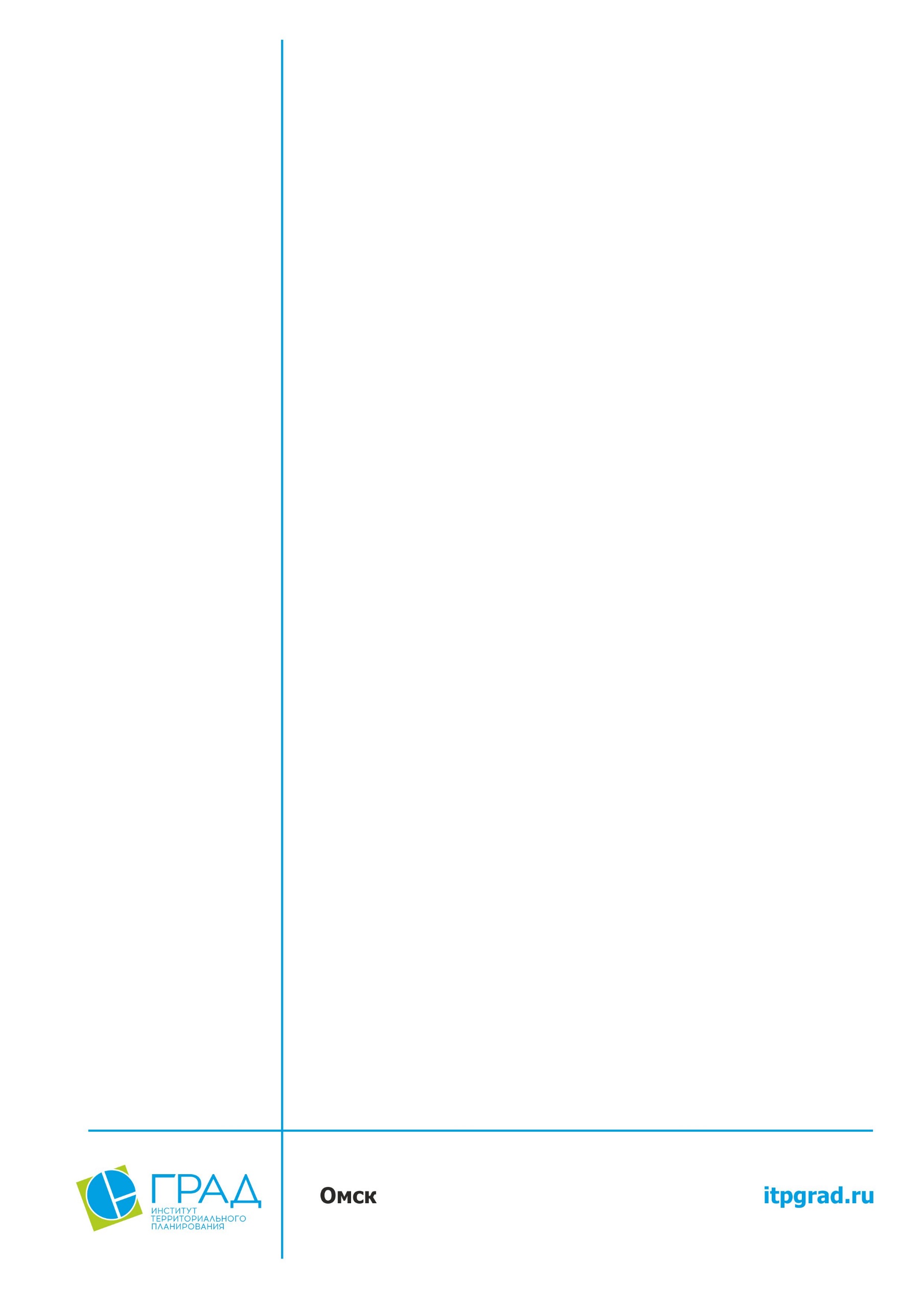 2020СОДЕРЖАНИЕ1	ЗОНА ЗАСТРОЙКИ ИНДИВИДУАЛЬНЫМИ ЖИЛЫМИ ДОМАМИ Ж-1	42	ЗОНА ЗАСТРОЙКИ МАЛОЭТАЖНЫМИ ЖИЛЫМИ ДОМАМИ  (ДО 4 ЭТАЖЕЙ, ВКЛЮЧАЯ МАНСАРДНЫЙ) Ж-2	103	МНОГОФУНКЦИНАЛЬНАЯ ОБЩЕСТВЕННО-ДЕЛОВАЯ ЗОНА ОД-1	164	ЗОНА ДЕЛОВОГО, ОБЩЕСТВЕННОГО И КОММЕРЧЕСКОГО НАЗНАЧЕНИЯ ОД-2	235	ЗОНА ОБЪЕКТОВ ДОШКОЛЬНОГО, НАЧАЛЬНОГО И СРЕДНЕГО ОБЩЕГО ОБРАЗОВАНИЯ ОД-4	316	ЗОНА ОБЪЕКТОВ ЗДРАВООХРАНЕНИЯ ОД-5	337	ЗОНА ОБЪЕКТОВ СОЦИАЛЬНОГО НАЗНАЧЕНИЯ ОД-8	378	ЗОНА КУЛЬТОВЫХ ЗДАНИЙ И СООРУЖЕНИЙ ОД-9	399	ПРОИЗВОДСТВЕННАЯ ЗОНА П-1	4110	КОММУНАЛЬНО-СКЛАДСКАЯ ЗОНА П-2	4811	ЗОНА ИНЖЕНЕРНОЙ ИНФРАСТРУКТУРЫ И-1	5312	ЗОНА ОБЪЕКТОВ ВОЗДУШНОГО ТРАНСПОРТА Т-2	5713	ЗОНА ОБЪЕКТОВ ВОДНОГО ТРАНСПОРТА Т-3	5914	ЗОНА ОБЪЕКТОВ АВТОМОБИЛЬНОГО ТРАНСПОРТА Т-4	6115	ЗОНА УЛИЧНО-ДОРОЖНОЙ СЕТИ Т-5	6516	ЗОНА ОЗЕЛЕНЕННЫХ ТЕРРИТОРИЙ ОБЩЕГО ПОЛЬЗОВАНИЯ Р-1	6617	ЗОНА ОБЪЕКТОВ ФИЗИЧЕСКОЙ КУЛЬТУРЫ И МАССОВОГО СПОРТА Р-2	6918	ЗОНА ОБЪЕКТОВ ОТДЫХА И ТУРИЗМА Р-3	7219	ЗОНА, ЗАНЯТАЯ ОБЪЕКТАМИ СЕЛЬСКОХОЗЯЙСТВЕННОГО НАЗНАЧЕНИЯ СХ-1	7620	ЗОНА КЛАДБИЩ СН-1	9921	ЗОНА СКЛАДИРОВАНИЯ И ЗАХОРОНЕНИЯ ОТХОДОВ СН-2	10022	ЗОНА ОЗЕЛЕНЕННЫХ ТЕРРИТОРИЙ СПЕЦИАЛЬНОГО НАЗНАЧЕНИЯ СН-4	102ЗОНА ЗАСТРОЙКИ ИНДИВИДУАЛЬНЫМИ ЖИЛЫМИ ДОМАМИ Ж-1ОСНОВНЫЕ ВИДЫ И ПАРАМЕТРЫ РАЗРЕШЕННОГО ИСПОЛЬЗОВАНИЯ ЗЕМЕЛЬНЫХ УЧАСТКОВ И ОБЪЕКТОВ КАПИТАЛЬНОГО СТРОИТЕЛЬСТВАУСЛОВНО РАЗРЕШЕННЫЕ ВИДЫ И ПАРАМЕТРЫ ИСПОЛЬЗОВАНИЯ ЗЕМЕЛЬНЫХ УЧАСТКОВ И ОБЪЕКТОВ КАПИТАЛЬНОГО СТРОИТЕЛЬСТВАВСПОМОГАТЕЛЬНЫЕ ВИДЫ И ПАРАМЕТРЫ РАЗРЕШЕННОГО ИСПОЛЬЗОВАНИЯ ЗЕМЕЛЬНЫХ УЧАСТКОВ И ОБЪЕКТОВ КАПИТАЛЬНОГО СТРОИТЕЛЬСТВАОГРАНИЧЕНИЯ ИСПОЛЬЗОВАНИЯ ЗЕМЕЛЬНЫХ УЧАСТКОВ И ОБЪЕКТОВ КАПИТАЛЬНОГО СТРОИТЕЛЬСТВА, УСТАНАВЛИВАЕМЫЕ В СООТВЕТСТВИИ С ЗАКОНОДАТЕЛЬСТВОМ РОССИЙСКОЙ ФЕДЕРАЦИИ: НЕТЗОНА ЗАСТРОЙКИ МАЛОЭТАЖНЫМИ ЖИЛЫМИ ДОМАМИ 
(ДО 4 ЭТАЖЕЙ, ВКЛЮЧАЯ МАНСАРДНЫЙ) Ж-2ОСНОВНЫЕ ВИДЫ И ПАРАМЕТРЫ РАЗРЕШЕННОГО ИСПОЛЬЗОВАНИЯ ЗЕМЕЛЬНЫХ УЧАСТКОВ И ОБЪЕКТОВ КАПИТАЛЬНОГО СТРОИТЕЛЬСТВАУСЛОВНО РАЗРЕШЕННЫЕ ВИДЫ И ПАРАМЕТРЫ ИСПОЛЬЗОВАНИЯ ЗЕМЕЛЬНЫХ УЧАСТКОВ И ОБЪЕКТОВ КАПИТАЛЬНОГО СТРОИТЕЛЬСТВАВСПОМОГАТЕЛЬНЫЕ ВИДЫ И ПАРАМЕТРЫ РАЗРЕШЕННОГО ИСПОЛЬЗОВАНИЯ ЗЕМЕЛЬНЫХ УЧАСТКОВ И ОБЪЕКТОВ КАПИТАЛЬНОГО СТРОИТЕЛЬСТВАОГРАНИЧЕНИЯ ИСПОЛЬЗОВАНИЯ ЗЕМЕЛЬНЫХ УЧАСТКОВ И ОБЪЕКТОВ КАПИТАЛЬНОГО СТРОИТЕЛЬСТВА, УСТАНАВЛИВАЕМЫЕ В СООТВЕТСТВИИ С ЗАКОНОДАТЕЛЬСТВОМ РОССИЙСКОЙ ФЕДЕРАЦИИ: НЕТМНОГОФУНКЦИНАЛЬНАЯ ОБЩЕСТВЕННО-ДЕЛОВАЯ ЗОНА ОД-1ОСНОВНЫЕ ВИДЫ И ПАРАМЕТРЫ РАЗРЕШЕННОГО ИСПОЛЬЗОВАНИЯ ЗЕМЕЛЬНЫХ УЧАСТКОВ И ОБЪЕКТОВ КАПИТАЛЬНОГО СТРОИТЕЛЬСТВАУСЛОВНО РАЗРЕШЕННЫЕ ВИДЫ И ПАРАМЕТРЫ ИСПОЛЬЗОВАНИЯ ЗЕМЕЛЬНЫХ УЧАСТКОВ И ОБЪЕКТОВ КАПИТАЛЬНОГО СТРОИТЕЛЬСТВАВСПОМОГАТЕЛЬНЫЕ ВИДЫ И ПАРАМЕТРЫ РАЗРЕШЕННОГО ИСПОЛЬЗОВАНИЯ ЗЕМЕЛЬНЫХ УЧАСТКОВ И ОБЪЕКТОВ КАПИТАЛЬНОГО СТРОИТЕЛЬСТВАОГРАНИЧЕНИЯ ИСПОЛЬЗОВАНИЯ ЗЕМЕЛЬНЫХ УЧАСТКОВ И ОБЪЕКТОВ КАПИТАЛЬНОГО СТРОИТЕЛЬСТВА, УСТАНАВЛИВАЕМЫЕ В СООТВЕТСТВИИ С ЗАКОНОДАТЕЛЬСТВОМ РОССИЙСКОЙ ФЕДЕРАЦИИ: НЕТЗОНА ДЕЛОВОГО, ОБЩЕСТВЕННОГО И КОММЕРЧЕСКОГО НАЗНАЧЕНИЯ ОД-2ОСНОВНЫЕ ВИДЫ И ПАРАМЕТРЫ РАЗРЕШЕННОГО ИСПОЛЬЗОВАНИЯ ЗЕМЕЛЬНЫХ УЧАСТКОВ И ОБЪЕКТОВ КАПИТАЛЬНОГО СТРОИТЕЛЬСТВАУСЛОВНО РАЗРЕШЕННЫЕ ВИДЫ И ПАРАМЕТРЫ ИСПОЛЬЗОВАНИЯ ЗЕМЕЛЬНЫХ УЧАСТКОВ И ОБЪЕКТОВ КАПИТАЛЬНОГО СТРОИТЕЛЬСТВА: нет.ВСПОМОГАТЕЛЬНЫЕ ВИДЫ И ПАРАМЕТРЫ РАЗРЕШЕННОГО ИСПОЛЬЗОВАНИЯ ЗЕМЕЛЬНЫХ УЧАСТКОВ И ОБЪЕКТОВ КАПИТАЛЬНОГО СТРОИТЕЛЬСТВАОГРАНИЧЕНИЯ ИСПОЛЬЗОВАНИЯ ЗЕМЕЛЬНЫХ УЧАСТКОВ И ОБЪЕКТОВ КАПИТАЛЬНОГО СТРОИТЕЛЬСТВА, УСТАНАВЛИВАЕМЫЕ В СООТВЕТСТВИИ С ЗАКОНОДАТЕЛЬСТВОМ РОССИЙСКОЙ ФЕДЕРАЦИИ: НЕТЗОНА ОБЪЕКТОВ ДОШКОЛЬНОГО, НАЧАЛЬНОГО И СРЕДНЕГО ОБЩЕГО ОБРАЗОВАНИЯ ОД-4ОСНОВНЫЕ ВИДЫ И ПАРАМЕТРЫ РАЗРЕШЕННОГО ИСПОЛЬЗОВАНИЯ ЗЕМЕЛЬНЫХ УЧАСТКОВ И ОБЪЕКТОВ КАПИТАЛЬНОГО СТРОИТЕЛЬСТВАУСЛОВНО РАЗРЕШЕННЫЕ ВИДЫ И ПАРАМЕТРЫ ИСПОЛЬЗОВАНИЯ ЗЕМЕЛЬНЫХ УЧАСТКОВ И ОБЪЕКТОВ КАПИТАЛЬНОГО СТРОИТЕЛЬСТВА: нет.ВСПОМОГАТЕЛЬНЫЕ ВИДЫ И ПАРАМЕТРЫ РАЗРЕШЕННОГО ИСПОЛЬЗОВАНИЯ ЗЕМЕЛЬНЫХ УЧАСТКОВ И ОБЪЕКТОВ КАПИТАЛЬНОГО СТРОИТЕЛЬСТВАОГРАНИЧЕНИЯ ИСПОЛЬЗОВАНИЯ ЗЕМЕЛЬНЫХ УЧАСТКОВ И ОБЪЕКТОВ КАПИТАЛЬНОГО СТРОИТЕЛЬСТВА, УСТАНАВЛИВАЕМЫЕ В СООТВЕТСТВИИ С ЗАКОНОДАТЕЛЬСТВОМ РОССИЙСКОЙ ФЕДЕРАЦИИ: НЕТЗОНА ОБЪЕКТОВ ЗДРАВООХРАНЕНИЯ ОД-5ОСНОВНЫЕ ВИДЫ И ПАРАМЕТРЫ РАЗРЕШЕННОГО ИСПОЛЬЗОВАНИЯ ЗЕМЕЛЬНЫХ УЧАСТКОВ И ОБЪЕКТОВ КАПИТАЛЬНОГО СТРОИТЕЛЬСТВАУСЛОВНО РАЗРЕШЕННЫЕ ВИДЫ И ПАРАМЕТРЫ ИСПОЛЬЗОВАНИЯ ЗЕМЕЛЬНЫХ УЧАСТКОВ И ОБЪЕКТОВ КАПИТАЛЬНОГО СТРОИТЕЛЬСТВАВСПОМОГАТЕЛЬНЫЕ ВИДЫ И ПАРАМЕТРЫ РАЗРЕШЕННОГО ИСПОЛЬЗОВАНИЯ ЗЕМЕЛЬНЫХ УЧАСТКОВ И ОБЪЕКТОВ КАПИТАЛЬНОГО СТРОИТЕЛЬСТВАОГРАНИЧЕНИЯ ИСПОЛЬЗОВАНИЯ ЗЕМЕЛЬНЫХ УЧАСТКОВ И ОБЪЕКТОВ КАПИТАЛЬНОГО СТРОИТЕЛЬСТВА, УСТАНАВЛИВАЕМЫЕ В СООТВЕТСТВИИ С ЗАКОНОДАТЕЛЬСТВОМ РОССИЙСКОЙ ФЕДЕРАЦИИ: НЕТЗОНА ОБЪЕКТОВ СОЦИАЛЬНОГО НАЗНАЧЕНИЯ ОД-8ОСНОВНЫЕ ВИДЫ И ПАРАМЕТРЫ РАЗРЕШЕННОГО ИСПОЛЬЗОВАНИЯ ЗЕМЕЛЬНЫХ УЧАСТКОВ И ОБЪЕКТОВ КАПИТАЛЬНОГО СТРОИТЕЛЬСТВАУСЛОВНО РАЗРЕШЕННЫЕ ВИДЫ И ПАРАМЕТРЫ ИСПОЛЬЗОВАНИЯ ЗЕМЕЛЬНЫХ УЧАСТКОВ И ОБЪЕКТОВ КАПИТАЛЬНОГО СТРОИТЕЛЬСТВА: нет.ВСПОМОГАТЕЛЬНЫЕ ВИДЫ И ПАРАМЕТРЫ РАЗРЕШЕННОГО ИСПОЛЬЗОВАНИЯ ЗЕМЕЛЬНЫХ УЧАСТКОВ И ОБЪЕКТОВ КАПИТАЛЬНОГО СТРОИТЕЛЬСТВАОГРАНИЧЕНИЯ ИСПОЛЬЗОВАНИЯ ЗЕМЕЛЬНЫХ УЧАСТКОВ И ОБЪЕКТОВ КАПИТАЛЬНОГО СТРОИТЕЛЬСТВА, УСТАНАВЛИВАЕМЫЕ В СООТВЕТСТВИИ С ЗАКОНОДАТЕЛЬСТВОМ РОССИЙСКОЙ ФЕДЕРАЦИИ: НЕТЗОНА КУЛЬТОВЫХ ЗДАНИЙ И СООРУЖЕНИЙ ОД-9ОСНОВНЫЕ ВИДЫ И ПАРАМЕТРЫ РАЗРЕШЕННОГО ИСПОЛЬЗОВАНИЯ ЗЕМЕЛЬНЫХ УЧАСТКОВ И ОБЪЕКТОВ КАПИТАЛЬНОГО СТРОИТЕЛЬСТВАУСЛОВНО РАЗРЕШЕННЫЕ ВИДЫ И ПАРАМЕТРЫ ИСПОЛЬЗОВАНИЯ ЗЕМЕЛЬНЫХ УЧАСТКОВ И ОБЪЕКТОВ КАПИТАЛЬНОГО СТРОИТЕЛЬСТВА: НЕТ.ВСПОМОГАТЕЛЬНЫЕ ВИДЫ И ПАРАМЕТРЫ РАЗРЕШЕННОГО ИСПОЛЬЗОВАНИЯ ЗЕМЕЛЬНЫХ УЧАСТКОВ И ОБЪЕКТОВ КАПИТАЛЬНОГО СТРОИТЕЛЬСТВАОГРАНИЧЕНИЯ ИСПОЛЬЗОВАНИЯ ЗЕМЕЛЬНЫХ УЧАСТКОВ И ОБЪЕКТОВ КАПИТАЛЬНОГО СТРОИТЕЛЬСТВА, УСТАНАВЛИВАЕМЫЕ В СООТВЕТСТВИИ С ЗАКОНОДАТЕЛЬСТВОМ РОССИЙСКОЙ ФЕДЕРАЦИИ: НЕТПРОИЗВОДСТВЕННАЯ ЗОНА П-1ОСНОВНЫЕ ВИДЫ И ПАРАМЕТРЫ РАЗРЕШЕННОГО ИСПОЛЬЗОВАНИЯ ЗЕМЕЛЬНЫХ УЧАСТКОВ И ОБЪЕКТОВ КАПИТАЛЬНОГО СТРОИТЕЛЬСТВАУСЛОВНО РАЗРЕШЕННЫЕ ВИДЫ И ПАРАМЕТРЫ ИСПОЛЬЗОВАНИЯ ЗЕМЕЛЬНЫХ УЧАСТКОВ И ОБЪЕКТОВ КАПИТАЛЬНОГО СТРОИТЕЛЬСТВАВСПОМОГАТЕЛЬНЫЕ ВИДЫ И ПАРАМЕТРЫ РАЗРЕШЕННОГО ИСПОЛЬЗОВАНИЯ ЗЕМЕЛЬНЫХ УЧАСТКОВ И ОБЪЕКТОВ КАПИТАЛЬНОГО СТРОИТЕЛЬСТВАОГРАНИЧЕНИЯ ИСПОЛЬЗОВАНИЯ ЗЕМЕЛЬНЫХ УЧАСТКОВ И ОБЪЕКТОВ КАПИТАЛЬНОГО СТРОИТЕЛЬСТВА, УСТАНАВЛИВАЕМЫЕ В СООТВЕТСТВИИ С ЗАКОНОДАТЕЛЬСТВОМ РОССИЙСКОЙ ФЕДЕРАЦИИКОММУНАЛЬНО-СКЛАДСКАЯ ЗОНА П-2ОСНОВНЫЕ ВИДЫ И ПАРАМЕТРЫ РАЗРЕШЕННОГО ИСПОЛЬЗОВАНИЯ ЗЕМЕЛЬНЫХ УЧАСТКОВ И ОБЪЕКТОВ КАПИТАЛЬНОГО СТРОИТЕЛЬСТВАУСЛОВНО РАЗРЕШЕННЫЕ ВИДЫ И ПАРАМЕТРЫ ИСПОЛЬЗОВАНИЯ ЗЕМЕЛЬНЫХ УЧАСТКОВ И ОБЪЕКТОВ КАПИТАЛЬНОГО СТРОИТЕЛЬСТВАВСПОМОГАТЕЛЬНЫЕ ВИДЫ И ПАРАМЕТРЫ РАЗРЕШЕННОГО ИСПОЛЬЗОВАНИЯ ЗЕМЕЛЬНЫХ УЧАСТКОВ И ОБЪЕКТОВ КАПИТАЛЬНОГО СТРОИТЕЛЬСТВАОГРАНИЧЕНИЯ ИСПОЛЬЗОВАНИЯ ЗЕМЕЛЬНЫХ УЧАСТКОВ И ОБЪЕКТОВ КАПИТАЛЬНОГО СТРОИТЕЛЬСТВА, УСТАНАВЛИВАЕМЫЕ В СООТВЕТСТВИИ С ЗАКОНОДАТЕЛЬСТВОМ РОССИЙСКОЙ ФЕДЕРАЦИИ: НЕТЗОНА ИНЖЕНЕРНОЙ ИНФРАСТРУКТУРЫ И-1ОСНОВНЫЕ ВИДЫ И ПАРАМЕТРЫ РАЗРЕШЕННОГО ИСПОЛЬЗОВАНИЯ ЗЕМЕЛЬНЫХ УЧАСТКОВ И ОБЪЕКТОВ КАПИТАЛЬНОГО СТРОИТЕЛЬСТВАУСЛОВНО РАЗРЕШЕННЫЕ ВИДЫ И ПАРАМЕТРЫ ИСПОЛЬЗОВАНИЯ ЗЕМЕЛЬНЫХ УЧАСТКОВ И ОБЪЕКТОВ КАПИТАЛЬНОГО СТРОИТЕЛЬСТВА: нет.ВСПОМОГАТЕЛЬНЫЕ ВИДЫ И ПАРАМЕТРЫ РАЗРЕШЕННОГО ИСПОЛЬЗОВАНИЯ ЗЕМЕЛЬНЫХ УЧАСТКОВ И ОБЪЕКТОВ КАПИТАЛЬНОГО СТРОИТЕЛЬСТВАОГРАНИЧЕНИЯ ИСПОЛЬЗОВАНИЯ ЗЕМЕЛЬНЫХ УЧАСТКОВ И ОБЪЕКТОВ КАПИТАЛЬНОГО СТРОИТЕЛЬСТВА, УСТАНАВЛИВАЕМЫЕ В СООТВЕТСТВИИ С ЗАКОНОДАТЕЛЬСТВОМ РОССИЙСКОЙ ФЕДЕРАЦИИЗОНА ОБЪЕКТОВ ВОЗДУШНОГО ТРАНСПОРТА Т-2ОСНОВНЫЕ ВИДЫ И ПАРАМЕТРЫ РАЗРЕШЕННОГО ИСПОЛЬЗОВАНИЯ ЗЕМЕЛЬНЫХ УЧАСТКОВ И ОБЪЕКТОВ КАПИТАЛЬНОГО СТРОИТЕЛЬСТВАУСЛОВНО РАЗРЕШЕННЫЕ ВИДЫ И ПАРАМЕТРЫ ИСПОЛЬЗОВАНИЯ ЗЕМЕЛЬНЫХ УЧАСТКОВ И ОБЪЕКТОВ КАПИТАЛЬНОГО СТРОИТЕЛЬСТВА: нет.ВСПОМОГАТЕЛЬНЫЕ ВИДЫ И ПАРАМЕТРЫ РАЗРЕШЕННОГО ИСПОЛЬЗОВАНИЯ ЗЕМЕЛЬНЫХ УЧАСТКОВ И ОБЪЕКТОВ КАПИТАЛЬНОГО СТРОИТЕЛЬСТВАОГРАНИЧЕНИЯ ИСПОЛЬЗОВАНИЯ ЗЕМЕЛЬНЫХ УЧАСТКОВ И ОБЪЕКТОВ КАПИТАЛЬНОГО СТРОИТЕЛЬСТВА, УСТАНАВЛИВАЕМЫЕ В СООТВЕТСТВИИ С ЗАКОНОДАТЕЛЬСТВОМ РОССИЙСКОЙ ФЕДЕРАЦИИЗОНА ОБЪЕКТОВ ВОДНОГО ТРАНСПОРТА Т-3ОСНОВНЫЕ ВИДЫ И ПАРАМЕТРЫ РАЗРЕШЕННОГО ИСПОЛЬЗОВАНИЯ ЗЕМЕЛЬНЫХ УЧАСТКОВ И ОБЪЕКТОВ КАПИТАЛЬНОГО СТРОИТЕЛЬСТВАУСЛОВНО РАЗРЕШЕННЫЕ ВИДЫ И ПАРАМЕТРЫ ИСПОЛЬЗОВАНИЯ ЗЕМЕЛЬНЫХ УЧАСТКОВ И ОБЪЕКТОВ КАПИТАЛЬНОГО СТРОИТЕЛЬСТВА: нет.ВСПОМОГАТЕЛЬНЫЕ ВИДЫ И ПАРАМЕТРЫ РАЗРЕШЕННОГО ИСПОЛЬЗОВАНИЯ ЗЕМЕЛЬНЫХ УЧАСТКОВ И ОБЪЕКТОВ КАПИТАЛЬНОГО СТРОИТЕЛЬСТВАОГРАНИЧЕНИЯ ИСПОЛЬЗОВАНИЯ ЗЕМЕЛЬНЫХ УЧАСТКОВ И ОБЪЕКТОВ КАПИТАЛЬНОГО СТРОИТЕЛЬСТВА, УСТАНАВЛИВАЕМЫЕ В СООТВЕТСТВИИ С ЗАКОНОДАТЕЛЬСТВОМ РОССИЙСКОЙ ФЕДЕРАЦИИ: НЕТЗОНА ОБЪЕКТОВ АВТОМОБИЛЬНОГО ТРАНСПОРТА Т-4ОСНОВНЫЕ ВИДЫ И ПАРАМЕТРЫ РАЗРЕШЕННОГО ИСПОЛЬЗОВАНИЯ ЗЕМЕЛЬНЫХ УЧАСТКОВ И ОБЪЕКТОВ КАПИТАЛЬНОГО СТРОИТЕЛЬСТВАУСЛОВНО РАЗРЕШЕННЫЕ ВИДЫ И ПАРАМЕТРЫ ИСПОЛЬЗОВАНИЯ ЗЕМЕЛЬНЫХ УЧАСТКОВ И ОБЪЕКТОВ КАПИТАЛЬНОГО СТРОИТЕЛЬСТВАВСПОМОГАТЕЛЬНЫЕ ВИДЫ И ПАРАМЕТРЫ РАЗРЕШЕННОГО ИСПОЛЬЗОВАНИЯ ЗЕМЕЛЬНЫХ УЧАСТКОВ И ОБЪЕКТОВ КАПИТАЛЬНОГО СТРОИТЕЛЬСТВАОГРАНИЧЕНИЯ ИСПОЛЬЗОВАНИЯ ЗЕМЕЛЬНЫХ УЧАСТКОВ И ОБЪЕКТОВ КАПИТАЛЬНОГО СТРОИТЕЛЬСТВА, УСТАНАВЛИВАЕМЫЕ В СООТВЕТСТВИИ С ЗАКОНОДАТЕЛЬСТВОМ РОССИЙСКОЙ ФЕДЕРАЦИИ: НЕТЗОНА УЛИЧНО-ДОРОЖНОЙ СЕТИ Т-5ОСНОВНЫЕ ВИДЫ И ПАРАМЕТРЫ РАЗРЕШЕННОГО ИСПОЛЬЗОВАНИЯ ЗЕМЕЛЬНЫХ УЧАСТКОВ И ОБЪЕКТОВ КАПИТАЛЬНОГО СТРОИТЕЛЬСТВАУСЛОВНО РАЗРЕШЕННЫЕ ВИДЫ И ПАРАМЕТРЫ ИСПОЛЬЗОВАНИЯ ЗЕМЕЛЬНЫХ УЧАСТКОВ И ОБЪЕКТОВ КАПИТАЛЬНОГО СТРОИТЕЛЬСТВА: нет.ВСПОМОГАТЕЛЬНЫЕ ВИДЫ И ПАРАМЕТРЫ РАЗРЕШЕННОГО ИСПОЛЬЗОВАНИЯ ЗЕМЕЛЬНЫХ УЧАСТКОВ И ОБЪЕКТОВ КАПИТАЛЬНОГО СТРОИТЕЛЬСТВАОГРАНИЧЕНИЯ ИСПОЛЬЗОВАНИЯ ЗЕМЕЛЬНЫХ УЧАСТКОВ И ОБЪЕКТОВ КАПИТАЛЬНОГО СТРОИТЕЛЬСТВА, УСТАНАВЛИВАЕМЫЕ В СООТВЕТСТВИИ С ЗАКОНОДАТЕЛЬСТВОМ РОССИЙСКОЙ ФЕДЕРАЦИИ: НЕТЗОНА ОЗЕЛЕНЕННЫХ ТЕРРИТОРИЙ ОБЩЕГО ПОЛЬЗОВАНИЯ Р-1ОСНОВНЫЕ ВИДЫ И ПАРАМЕТРЫ РАЗРЕШЕННОГО ИСПОЛЬЗОВАНИЯ ЗЕМЕЛЬНЫХ УЧАСТКОВ И ОБЪЕКТОВ КАПИТАЛЬНОГО СТРОИТЕЛЬСТВАУСЛОВНО РАЗРЕШЕННЫЕ ВИДЫ И ПАРАМЕТРЫ ИСПОЛЬЗОВАНИЯ ЗЕМЕЛЬНЫХ УЧАСТКОВ И ОБЪЕКТОВ КАПИТАЛЬНОГО СТРОИТЕЛЬСТВАВСПОМОГАТЕЛЬНЫЕ ВИДЫ И ПАРАМЕТРЫ РАЗРЕШЕННОГО ИСПОЛЬЗОВАНИЯ ЗЕМЕЛЬНЫХ УЧАСТКОВ И ОБЪЕКТОВ КАПИТАЛЬНОГО СТРОИТЕЛЬСТВАОГРАНИЧЕНИЯ ИСПОЛЬЗОВАНИЯ ЗЕМЕЛЬНЫХ УЧАСТКОВ И ОБЪЕКТОВ КАПИТАЛЬНОГО СТРОИТЕЛЬСТВА, УСТАНАВЛИВАЕМЫЕ В СООТВЕТСТВИИ С ЗАКОНОДАТЕЛЬСТВОМ РОССИЙСКОЙ ФЕДЕРАЦИИ: НЕТЗОНА ОБЪЕКТОВ ФИЗИЧЕСКОЙ КУЛЬТУРЫ И МАССОВОГО СПОРТА Р-2ОСНОВНЫЕ ВИДЫ И ПАРАМЕТРЫ РАЗРЕШЕННОГО ИСПОЛЬЗОВАНИЯ ЗЕМЕЛЬНЫХ УЧАСТКОВ И ОБЪЕКТОВ КАПИТАЛЬНОГО СТРОИТЕЛЬСТВАУСЛОВНО РАЗРЕШЕННЫЕ ВИДЫ И ПАРАМЕТРЫ ИСПОЛЬЗОВАНИЯ ЗЕМЕЛЬНЫХ УЧАСТКОВ И ОБЪЕКТОВ КАПИТАЛЬНОГО СТРОИТЕЛЬСТВАВСПОМОГАТЕЛЬНЫЕ ВИДЫ И ПАРАМЕТРЫ РАЗРЕШЕННОГО ИСПОЛЬЗОВАНИЯ ЗЕМЕЛЬНЫХ УЧАСТКОВ И ОБЪЕКТОВ КАПИТАЛЬНОГО СТРОИТЕЛЬСТВАОГРАНИЧЕНИЯ ИСПОЛЬЗОВАНИЯ ЗЕМЕЛЬНЫХ УЧАСТКОВ И ОБЪЕКТОВ КАПИТАЛЬНОГО СТРОИТЕЛЬСТВА, УСТАНАВЛИВАЕМЫЕ В СООТВЕТСТВИИ С ЗАКОНОДАТЕЛЬСТВОМ РОССИЙСКОЙ ФЕДЕРАЦИИ: НЕТЗОНА ОБЪЕКТОВ ОТДЫХА И ТУРИЗМА Р-3ОСНОВНЫЕ ВИДЫ И ПАРАМЕТРЫ РАЗРЕШЕННОГО ИСПОЛЬЗОВАНИЯ ЗЕМЕЛЬНЫХ УЧАСТКОВ И ОБЪЕКТОВ КАПИТАЛЬНОГО СТРОИТЕЛЬСТВАУСЛОВНО РАЗРЕШЕННЫЕ ВИДЫ И ПАРАМЕТРЫ ИСПОЛЬЗОВАНИЯ ЗЕМЕЛЬНЫХ УЧАСТКОВ И ОБЪЕКТОВ КАПИТАЛЬНОГО СТРОИТЕЛЬСТВАВСПОМОГАТЕЛЬНЫЕ ВИДЫ И ПАРАМЕТРЫ РАЗРЕШЕННОГО ИСПОЛЬЗОВАНИЯ ЗЕМЕЛЬНЫХ УЧАСТКОВ И ОБЪЕКТОВ КАПИТАЛЬНОГО СТРОИТЕЛЬСТВАОГРАНИЧЕНИЯ ИСПОЛЬЗОВАНИЯ ЗЕМЕЛЬНЫХ УЧАСТКОВ И ОБЪЕКТОВ КАПИТАЛЬНОГО СТРОИТЕЛЬСТВА, УСТАНАВЛИВАЕМЫЕ В СООТВЕТСТВИИ С ЗАКОНОДАТЕЛЬСТВОМ РОССИЙСКОЙ ФЕДЕРАЦИИ: НЕТЗОНА, ЗАНЯТАЯ ОБЪЕКТАМИ СЕЛЬСКОХОЗЯЙСТВЕННОГО НАЗНАЧЕНИЯ СХ-1ОСНОВНЫЕ ВИДЫ И ПАРАМЕТРЫ РАЗРЕШЕННОГО ИСПОЛЬЗОВАНИЯ ЗЕМЕЛЬНЫХ УЧАСТКОВ И ОБЪЕКТОВ КАПИТАЛЬНОГО СТРОИТЕЛЬСТВАУСЛОВНО РАЗРЕШЕННЫЕ ВИДЫ И ПАРАМЕТРЫ ИСПОЛЬЗОВАНИЯ ЗЕМЕЛЬНЫХ УЧАСТКОВ И ОБЪЕКТОВ КАПИТАЛЬНОГО СТРОИТЕЛЬСТВАВСПОМОГАТЕЛЬНЫЕ ВИДЫ И ПАРАМЕТРЫ РАЗРЕШЕННОГО ИСПОЛЬЗОВАНИЯ ЗЕМЕЛЬНЫХ УЧАСТКОВ И ОБЪЕКТОВ КАПИТАЛЬНОГО СТРОИТЕЛЬСТВАОГРАНИЧЕНИЯ ИСПОЛЬЗОВАНИЯ ЗЕМЕЛЬНЫХ УЧАСТКОВ И ОБЪЕКТОВ КАПИТАЛЬНОГО СТРОИТЕЛЬСТВА, УСТАНАВЛИВАЕМЫЕ В СООТВЕТСТВИИ С ЗАКОНОДАТЕЛЬСТВОМ РОССИЙСКОЙ ФЕДЕРАЦИИЗОНА КЛАДБИЩ СН-1ОСНОВНЫЕ ВИДЫ И ПАРАМЕТРЫ РАЗРЕШЕННОГО ИСПОЛЬЗОВАНИЯ ЗЕМЕЛЬНЫХ УЧАСТКОВ И ОБЪЕКТОВ КАПИТАЛЬНОГО СТРОИТЕЛЬСТВАУСЛОВНО РАЗРЕШЕННЫЕ ВИДЫ И ПАРАМЕТРЫ ИСПОЛЬЗОВАНИЯ ЗЕМЕЛЬНЫХ УЧАСТКОВ И ОБЪЕКТОВ КАПИТАЛЬНОГО СТРОИТЕЛЬСТВА: нет.ВСПОМОГАТЕЛЬНЫЕ ВИДЫ И ПАРАМЕТРЫ РАЗРЕШЕННОГО ИСПОЛЬЗОВАНИЯ ЗЕМЕЛЬНЫХ УЧАСТКОВ И ОБЪЕКТОВ КАПИТАЛЬНОГО СТРОИТЕЛЬСТВАОГРАНИЧЕНИЯ ИСПОЛЬЗОВАНИЯ ЗЕМЕЛЬНЫХ УЧАСТКОВ И ОБЪЕКТОВ КАПИТАЛЬНОГО СТРОИТЕЛЬСТВА, УСТАНАВЛИВАЕМЫЕ В СООТВЕТСТВИИ С ЗАКОНОДАТЕЛЬСТВОМ РОССИЙСКОЙ ФЕДЕРАЦИИ: НЕТЗОНА СКЛАДИРОВАНИЯ И ЗАХОРОНЕНИЯ ОТХОДОВ СН-2ОСНОВНЫЕ ВИДЫ И ПАРАМЕТРЫ РАЗРЕШЕННОГО ИСПОЛЬЗОВАНИЯ ЗЕМЕЛЬНЫХ УЧАСТКОВ И ОБЪЕКТОВ КАПИТАЛЬНОГО СТРОИТЕЛЬСТВАУСЛОВНО РАЗРЕШЕННЫЕ ВИДЫ И ПАРАМЕТРЫ ИСПОЛЬЗОВАНИЯ ЗЕМЕЛЬНЫХ УЧАСТКОВ И ОБЪЕКТОВ КАПИТАЛЬНОГО СТРОИТЕЛЬСТВА: нет.ВСПОМОГАТЕЛЬНЫЕ ВИДЫ И ПАРАМЕТРЫ РАЗРЕШЕННОГО ИСПОЛЬЗОВАНИЯ ЗЕМЕЛЬНЫХ УЧАСТКОВ И ОБЪЕКТОВ КАПИТАЛЬНОГО СТРОИТЕЛЬСТВАОГРАНИЧЕНИЯ ИСПОЛЬЗОВАНИЯ ЗЕМЕЛЬНЫХ УЧАСТКОВ И ОБЪЕКТОВ КАПИТАЛЬНОГО СТРОИТЕЛЬСТВА, УСТАНАВЛИВАЕМЫЕ В СООТВЕТСТВИИ С ЗАКОНОДАТЕЛЬСТВОМ РОССИЙСКОЙ ФЕДЕРАЦИИЗОНА ОЗЕЛЕНЕННЫХ ТЕРРИТОРИЙ СПЕЦИАЛЬНОГО НАЗНАЧЕНИЯ СН-4ОСНОВНЫЕ ВИДЫ И ПАРАМЕТРЫ РАЗРЕШЕННОГО ИСПОЛЬЗОВАНИЯ ЗЕМЕЛЬНЫХ УЧАСТКОВ И ОБЪЕКТОВ КАПИТАЛЬНОГО СТРОИТЕЛЬСТВАУСЛОВНО РАЗРЕШЕННЫЕ ВИДЫ И ПАРАМЕТРЫ ИСПОЛЬЗОВАНИЯ ЗЕМЕЛЬНЫХ УЧАСТКОВ И ОБЪЕКТОВ КАПИТАЛЬНОГО СТРОИТЕЛЬСТВА: нет.ВСПОМОГАТЕЛЬНЫЕ ВИДЫ И ПАРАМЕТРЫ РАЗРЕШЕННОГО ИСПОЛЬЗОВАНИЯ ЗЕМЕЛЬНЫХ УЧАСТКОВ И ОБЪЕКТОВ КАПИТАЛЬНОГО СТРОИТЕЛЬСТВА: нет.ОГРАНИЧЕНИЯ ИСПОЛЬЗОВАНИЯ ЗЕМЕЛЬНЫХ УЧАСТКОВ И ОБЪЕКТОВ КАПИТАЛЬНОГО СТРОИТЕЛЬСТВА, УСТАНАВЛИВАЕМЫЕ В СООТВЕТСТВИИ С ЗАКОНОДАТЕЛЬСТВОМ РОССИЙСКОЙ ФЕДЕРАЦИИ: НЕТ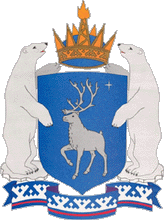 УТВЕРЖДЕНЫпостановлением Администрации Тазовского районаот 22.07.2021 № 700-пЯМАЛО-НЕНЕЦКИЙ АВТОНОМНЫЙ ОКРУГСОЗДАНИЕ И ВНЕДРЕНИЕ ГОСУДАРСТВЕННОЙ ИНФОРМАЦИОННОЙ СИСТЕМЫ ОБЕСПЕЧЕНИЯ ГРАДОСТРОИТЕЛЬНОЙ ДЕЯТЕЛЬНОСТИ 
ЯМАЛО-НЕНЕЦКОГО АВТОНОМНОГО ОКРУГАПРАВИЛА ЗЕМЛЕПОЛЬЗОВАНИЯ И ЗАСТРОЙКИ 
МУНИЦИПАЛЬНОГО ОКРУГА ТАЗОВСКИЙ РАЙОНГрадостроительные регламентыСОЗДАНИЕ И ВНЕДРЕНИЕ ГОСУДАРСТВЕННОЙ ИНФОРМАЦИОННОЙ СИСТЕМЫ ОБЕСПЕЧЕНИЯ ГРАДОСТРОИТЕЛЬНОЙ ДЕЯТЕЛЬНОСТИ 
ЯМАЛО-НЕНЕЦКОГО АВТОНОМНОГО ОКРУГАПРАВИЛА ЗЕМЛЕПОЛЬЗОВАНИЯ И ЗАСТРОЙКИ 
МУНИЦИПАЛЬНОГО ОКРУГА ТАЗОВСКИЙ РАЙОНГрадостроительные регламентыЗаказчик:Департамент строительства и жилищной политики 
Ямало-Ненецкого автономного округаГосударственный контракт:№ 0190200000319005247/164 от 11 июня 2019 года Исполнитель:ООО «ИТП «Град»Шифр проекта:СТП 1782-19Виды разрешенного использования земельных участков и объектов капитального строительстваВиды разрешенного использования земельных участков и объектов капитального строительстваПредельные размеры земельных участков и предельные параметры разрешенного строительства, реконструкции объектов капитального строительстванаименование вида использованиякод вида использованияПредельные размеры земельных участков и предельные параметры разрешенного строительства, реконструкции объектов капитального строительства123Для индивидуального жилищного строительства2.1Предельное максимальное количество этажей – 3 надземных этажа.Минимальные отступы от границ земельных участков в целях определения мест допустимого размещения зданий, строений, сооружений, за пределами которых запрещено строительство зданий, строений, сооружений – 3 м.Размеры земельных участков:минимальный – 400 кв. м;максимальный – 2000 кв. м.Максимальный процент застройки в границах земельного участка – 60%Малоэтажная многоквартирная жилая застройка2.1.1Предельное максимальное количество этажей – 4 надземных этажа.Минимальные отступы от границ земельных участков в целях определения мест допустимого размещения зданий, строений, сооружений, за пределами которых запрещено строительство зданий, строений, сооружений:3 м;0 м в случае размещения на смежном участке пристроенного здания.Размеры земельных участков:минимальный – 1400 кв. м;максимальный не подлежит установлению.Максимальный процент застройки в границах земельного участка – 60%Блокированная жилая застройка2.3Предельное максимальное количество этажей – 3 надземных этажа.Минимальные отступы от границ земельных участков в целях определения мест допустимого размещения зданий, строений, сооружений, за пределами которых запрещено строительство зданий, строений, сооружений:3 м;0 м со стороны общей стены с соседним жилым домом.Размеры земельных участков:минимальный – 100 кв. м;максимальный – 800 кв. м.Максимальный процент застройки в границах земельного участка – 75%Для ведения личного подсобного хозяйства (приусадебный земельный участок)2.2Предельное максимальное количество этажей – 3 надземных этажа.Минимальные отступы от границ земельных участков в целях определения мест допустимого размещения зданий, строений, сооружений, за пределами которых запрещено строительство зданий, строений, сооружений – 3 м.Размеры земельных участков:минимальный – 300 кв. м;максимальный – 2000 кв. м.Максимальный процент застройки в границах земельного участка – 75%Ведение огородничества13.1Предельное максимальное количество этажей – 1 надземный этаж.Минимальные отступы от границ земельных участков в целях определения мест допустимого размещения зданий, строений, сооружений, за пределами которых запрещено строительство зданий, строений, сооружений – 3 м.Размеры земельных участков:минимальный – 200 кв. м;максимальный – 2000 кв. м.Максимальный процент застройки в границах земельного участка – 40%Ведение садоводства13.2Предельное максимальное количество этажей – 2 надземных этажа.Минимальные отступы от границ земельных участков в целях определения мест допустимого размещения зданий, строений, сооружений, за пределами которых запрещено строительство зданий, строений, сооружений – 3 м.Размеры земельных участков:минимальный – 200 кв. м;максимальный – 1500 кв. м.Максимальный процент застройки в границах земельного участка, включая здания, строения, сооружения, в том числе обеспечивающие функционирование объекта – 40%Оказание услуг связи3.2.3Предельное максимальное количество этажей – 3 надземных этажа.Минимальные отступы от границ земельных участков в целях определения мест допустимого размещения зданий, строений, сооружений, за пределами которых запрещено строительство зданий, строений, сооружений – 3 м.Размеры земельных участков:минимальный – 200 кв. м;максимальный не подлежит установлению.Максимальный процент застройки в границах земельного участка – 75%Бытовое обслуживание3.3Предельное максимальное количество этажей – 3 надземных этажа.Минимальные отступы от границ земельных участков в целях определения мест допустимого размещения зданий, строений, сооружений, за пределами которых запрещено строительство зданий, строений, сооружений – 3 м.Размеры земельных участков:минимальный – 200 кв. м;максимальный не подлежит установлению.Максимальный процент застройки в границах земельного участка – 75%Амбулаторно – поликлиническое обслуживание3.4.1Предельное максимальное количество этажей – 3 надземных этажа.Минимальные отступы от границ земельных участков в целях определения мест допустимого размещения зданий, строений, сооружений, за пределами которых запрещено строительство зданий, строений, сооружений – 5 м.Размеры земельных участков:минимальный – 500 кв. м;максимальный не подлежит установлению.Максимальный процент застройки в границах земельного участка – 60%Дошкольное, начальное и среднее общее образование3.5.1Предельное максимальное количество этажей – 3 надземных этажа.Минимальные отступы от границ земельных участков в целях определения мест допустимого размещения зданий, строений, сооружений, за пределами которых запрещено строительство зданий, строений, сооружений –5м.Минимальные размеры земельных участков:дошкольные образовательные организации – 1750 кв. м;общеобразовательные организации – 10000 кв. м;организации дополнительного образования – 300 кв. м;спортивные сооружения – 100 кв. м.Максимальные размеры земельных участков не подлежат установлению.Максимальный процент застройки в границах земельного участка – 60%Амбулаторное ветеринарное обслуживание3.10.1Предельное максимальное количество этажей – 3 надземных этажа.Минимальные отступы от границ земельных участков в целях определения мест допустимого размещения зданий, строений, сооружений, за пределами которых запрещено строительство зданий, строений, сооружений – 3 м.Размеры земельных участков:минимальный – 200 кв. м;максимальный не подлежит установлению.Максимальный процент застройки в границах земельного участка – 75%Магазины4.4Предельное максимальное количество этажей – 3 надземных этажа.Минимальные отступы от границ земельных участков в целях определения мест допустимого размещения зданий, строений, сооружений, за пределами которых запрещено строительство зданий, строений, сооружений – 3 м.Размеры земельных участков:минимальный – 200 кв. м;максимальный не подлежит установлению.Максимальный процент застройки в границах земельного участка – 75%Общественное питание4.6Предельное максимальное количество этажей – 3 надземных этажа.Минимальные отступы от границ земельных участков в целях определения мест допустимого размещения зданий, строений, сооружений, за пределами которых запрещено строительство зданий, строений, сооружений – 3 м.Размеры земельных участков:минимальный – 200 кв. м;максимальный не подлежит установлению.Максимальный процент застройки в границах земельного участка – 75%Обеспечение занятий спортом в помещениях5.1.2Предельное максимальное количество этажей – 2 надземных этажа.Минимальные отступы от границ земельных участков в целях определения мест допустимого размещения зданий, строений, сооружений, за пределами которых запрещено строительство зданий, строений, сооружений – 3 м.Размеры земельных участков:минимальный – 100 кв. м;максимальный не подлежит установлению.Максимальный процент застройки в границах земельного участка – 70%Площадки для занятий спортом5.1.3Минимальные отступы от границ земельных участков в целях определения мест допустимого размещения зданий, строений, сооружений, за пределами которых запрещено строительство зданий, строений, сооружений – 3 м.Размеры земельных участков:минимальный – 100 кв. м;максимальный не подлежит установлению.Максимальный процент застройки в границах земельного участка не подлежит установлениюОбеспечение внутреннего правопорядка 8.3Предельное максимальное количество этажей – 3 надземных этажа.Минимальные отступы от границ земельных участков в целях определения мест допустимого размещения зданий, строений, сооружений, за пределами которых запрещено строительство зданий, строений, сооружений – 3 м.Размеры земельных участков:минимальный – 300 кв. м;максимальный не подлежит установлению.Максимальный процент застройки в границах земельного участка – 75%Предоставление коммунальных услуг3.1.1Предельные (минимальные и (или) максимальные) размеры земельных участков, предельные параметры разрешенного строительства, реконструкции объектов капитального строительства не подлежат установлениюАдминистративные здания организаций, обеспечивающих предоставление коммунальных услуг3.1.2Предельные (минимальные и (или) максимальные) размеры земельных участков, предельные параметры разрешенного строительства, реконструкции объектов капитального строительства не подлежат установлениюУлично-дорожная сеть12.0.1Предельные (минимальные и (или) максимальные) размеры земельных участков, предельные параметры разрешенного строительства, реконструкции объектов капитального строительства не подлежат установлениюБлагоустройство территории12.0.2Предельные (минимальные и (или) максимальные) размеры земельных участков, предельные параметры разрешенного строительства, реконструкции объектов капитального строительства не подлежат установлениюВиды разрешенного использования земельных участков и объектов капитального строительстваВиды разрешенного использования земельных участков и объектов капитального строительстваПредельные размеры земельных участков и предельные параметры разрешенного строительства, реконструкции объектов капитального строительстванаименование вида использованиякод вида использованияПредельные размеры земельных участков и предельные параметры разрешенного строительства, реконструкции объектов капитального строительства123Объекты культурно-досуговой деятельности3.6.1Предельное максимальное количество этажей – 3 надземных этажа.Минимальные отступы от границ земельных участков в целях определения мест допустимого размещения зданий, строений, сооружений, за пределами которых запрещено строительство зданий, строений, сооружений – 3 м.Размеры земельных участков:минимальный – 500 кв. м;максимальный не подлежит установлению.Максимальный процент застройки в границах земельного участка – 75%Государственное управление3.8.1Предельное максимальное количество этажей – 4 надземных этажей.Минимальные отступы от границ земельных участков в целях определения мест допустимого размещения зданий, строений, сооружений, за пределами которых запрещено строительство зданий, строений, сооружений – 3 м.Размеры земельных участков:минимальный – 500 кв. м;максимальный не подлежит установлению.Максимальный процент застройки в границах земельного участка – 75%Деловое управление4.1Предельное максимальное количество этажей – 4 надземных этажей.Минимальные отступы от границ земельных участков в целях определения мест допустимого размещения зданий, строений, сооружений, за пределами которых запрещено строительство зданий, строений, сооружений – 3 м.Размеры земельных участков:минимальный – 500 кв. м;максимальный не подлежит установлению.Максимальный процент застройки в границах земельного участка – 75%Банковская и страховая деятельность4.5Предельное максимальное количество этажей – 4 надземных этажей.Минимальные отступы от границ земельных участков в целях определения мест допустимого размещения зданий, строений, сооружений, за пределами которых запрещено строительство зданий, строений, сооружений – 3 м.Размеры земельных участков:минимальный – 500 кв. м;максимальный не подлежит установлению.Максимальный процент застройки в границах земельного участка – 75%Гостиничное обслуживание 4.7Предельное максимальное количество этажей – 4 надземных этажей.Минимальные отступы от границ земельных участков в целях определения мест допустимого размещения зданий, строений, сооружений, за пределами которых запрещено строительство зданий, строений, сооружений – 3 м.Размеры земельных участков:минимальный – 500 кв. м;максимальный не подлежит установлению.Максимальный процент застройки в границах земельного участка – 75%Виды разрешенного использования земельных участков и объектов капитального строительстваВиды разрешенного использования земельных участков и объектов капитального строительстваПредельные размеры земельных участков и предельные параметры разрешенного строительства, реконструкции объектов капитального строительстванаименование вида использованиякод вида использованияПредельные размеры земельных участков и предельные параметры разрешенного строительства, реконструкции объектов капитального строительства123Предоставление коммунальных услуг3.1.1Предельные (минимальные и (или) максимальные) размеры земельных участков, предельные параметры разрешенного строительства, реконструкции объектов капитального строительства не подлежат установлениюУлично-дорожная сеть12.0.1Предельные (минимальные и (или) максимальные) размеры земельных участков, предельные параметры разрешенного строительства, реконструкции объектов капитального строительства не подлежат установлениюБлагоустройство территории12.0.2Предельные (минимальные и (или) максимальные) размеры земельных участков, предельные параметры разрешенного строительства, реконструкции объектов капитального строительства не подлежат установлениюВиды разрешенного использования земельных участков и объектов капитального строительстваВиды разрешенного использования земельных участков и объектов капитального строительстваПредельные размеры земельных участков и предельные параметры разрешенного строительства, реконструкции объектов капитального строительстванаименование вида использованиякод вида использованияПредельные размеры земельных участков и предельные параметры разрешенного строительства, реконструкции объектов капитального строительства123Малоэтажная многоквартирная жилая застройка2.1.1Предельное максимальное количество этажей – 4 надземных этажа.Минимальные отступы от границ земельных участков в целях определения мест допустимого размещения зданий, строений, сооружений, за пределами которых запрещено строительство зданий, строений, сооружений:3 м;0 м в случае размещения на смежном участке пристроенного здания.Размеры земельных участков:минимальный – 1400 кв. м;максимальный не подлежит установлению.Максимальный процент застройки в границах земельного участка – 60%Блокированная жилая застройка2.3Предельное максимальное количество этажей – 3 надземных этажа.Минимальные отступы от границ земельных участков в целях определения мест допустимого размещения зданий, строений, сооружений, за пределами которых запрещено строительство зданий, строений, сооружений:3 м;0 м со стороны общей стены с соседним жилым домом.Размеры земельных участков:минимальный – 100 кв. м;максимальный – 800 кв. м.Максимальный процент застройки в границах земельного участка – 75%Общежития3.2.4Предельное максимальное количество этажей – 9 надземных этажей.Минимальные отступы от границ земельных участков в целях определения мест допустимого размещения зданий, строений, сооружений, за пределами которых запрещено строительство зданий, строений, сооружений – 3 м.Размеры земельных участков:минимальный – 1000 кв. м;максимальный не подлежит установлению.Максимальный процент застройки в границах земельного участка – 60%Ведение огородничества13.1Предельное максимальное количество этажей – 1 надземный этаж.Минимальные отступы от границ земельных участков в целях определения мест допустимого размещения зданий, строений, сооружений, за пределами которых запрещено строительство зданий, строений, сооружений – 3 м.Размеры земельных участков:минимальный – 200 кв. м;максимальный – 2000 кв. м.Максимальный процент застройки в границах земельного участка – 40%Оказание услуг связи3.2.3Предельное максимальное количество этажей – 3 надземных этажа.Минимальные отступы от границ земельных участков в целях определения мест допустимого размещения зданий, строений, сооружений, за пределами которых запрещено строительство зданий, строений, сооружений – 3 м.Размеры земельных участков:минимальный – 200 кв. м;максимальный не подлежит установлению.Максимальный процент застройки в границах земельного участка – 75%Амбулаторно – поликлиническое обслуживание3.4.1Предельное максимальное количество этажей – 3 надземных этажа.Минимальные отступы от границ земельных участков в целях определения мест допустимого размещения зданий, строений, сооружений, за пределами которых запрещено строительство зданий, строений, сооружений – 3 м.Размеры земельных участков:минимальный – 500 кв. м;максимальный не подлежит установлению.Максимальный процент застройки в границах земельного участка – 60%Дошкольное, начальное и среднее общее образование3.5.1Предельное максимальное количество этажей – 3 надземных этажа.Минимальные отступы от границ земельных участков в целях определения мест допустимого размещения зданий, строений, сооружений, за пределами которых запрещено строительство зданий, строений, сооружений – 5 м.Минимальные размеры земельных участков:дошкольные образовательные организации – 1750 кв. м;общеобразовательные организации – 10000 кв. м;организации дополнительного образования – 300 кв. м;спортивные сооружения – 100 кв. м.Максимальные размеры земельных участков не подлежат установлению.Максимальный процент застройки в границах земельного участка – 60%Магазины4.4Предельное максимальное количество этажей – 3 надземных этажа.Минимальные отступы от границ земельных участков в целях определения мест допустимого размещения зданий, строений, сооружений, за пределами которых запрещено строительство зданий, строений, сооружений – 3 м.Размеры земельных участков:минимальный – 200 кв. м;максимальный не подлежит установлению.Максимальный процент застройки в границах земельного участка – 75%Общественное питание4.6Предельное максимальное количество этажей – 3 надземных этажа.Минимальные отступы от границ земельных участков в целях определения мест допустимого размещения зданий, строений, сооружений, за пределами которых запрещено строительство зданий, строений, сооружений – 3 м.Размеры земельных участков:минимальный – 200 кв. м;максимальный не подлежит установлению.Максимальный процент застройки в границах земельного участка – 75%Обеспечение занятий спортом в помещениях5.1.2Предельное максимальное количество этажей – 2 надземных этажа.Минимальные отступы от границ земельных участков в целях определения мест допустимого размещения зданий, строений, сооружений, за пределами которых запрещено строительство зданий, строений, сооружений – 3 м.Размеры земельных участков:минимальный – 100 кв. м;максимальный не подлежит установлению.Максимальный процент застройки в границах земельного участка – 70%Площадки для занятий спортом5.1.3Минимальные отступы от границ земельных участков в целях определения мест допустимого размещения зданий, строений, сооружений, за пределами которых запрещено строительство зданий, строений, сооружений – 3 м.Размеры земельных участков:минимальный – 100 кв. м;максимальный не подлежит установлению.Максимальный процент застройки в границах земельного участка не подлежит установлениюОбеспечение внутреннего правопорядка 8.3Предельное максимальное количество этажей – 3 надземных этажа.Минимальные отступы от границ земельных участков в целях определения мест допустимого размещения зданий, строений, сооружений, за пределами которых запрещено строительство зданий, строений, сооружений – 3 м.Размеры земельных участков:минимальный – 300 кв. м;максимальный не подлежит установлению.Максимальный процент застройки в границах земельного участка – 75%Оказание социальной помощи населению3.2.2Предельное максимальное количество этажей – 3 надземных этажа.Минимальный отступ от границ земельных участков – 3 м.Размеры земельных участков:минимальный – 500 кв. м;максимальный не подлежит установлению.Максимальный процент застройки в границах земельного участка – 50%Предоставление коммунальных услуг3.1.1Предельное максимальное количество этажей – 1 надземный этаж.Минимальные отступы от границ земельных участков в целях определения мест допустимого размещения зданий, строений, сооружений, за пределами которых запрещено строительство зданий, строений, сооружений – 0,5 м.Размеры земельных участков не подлежат установлению.Максимальный процент застройки в границах земельного участка не подлежит установлениюАдминистративные здания организаций, обеспечивающих предоставление коммунальных услуг3.1.2Предельные (минимальные и (или) максимальные) размеры земельных участков, предельные параметры разрешенного строительства, реконструкции объектов капитального строительства не подлежат установлениюУлично-дорожная сеть12.0.1Предельные (минимальные и (или) максимальные) размеры земельных участков, предельные параметры разрешенного строительства, реконструкции объектов капитального строительства не подлежат установлениюБлагоустройство территории12.0.2Предельные (минимальные и (или) максимальные) размеры земельных участков, предельные параметры разрешенного строительства, реконструкции объектов капитального строительства не подлежат установлениюВиды разрешенного использования земельных участков и объектов капитального строительстваВиды разрешенного использования земельных участков и объектов капитального строительстваПредельные размеры земельных участков и предельные параметры разрешенного строительства, реконструкции объектов капитального строительстванаименование вида использованиякод вида использованияПредельные размеры земельных участков и предельные параметры разрешенного строительства, реконструкции объектов капитального строительства123Хранение автотранспорта2.7.1Предельное максимальное количество этажей – 2 надземных этажа.Минимальные отступы от границ земельных участков в целях определения мест допустимого размещения зданий, строений, сооружений, за пределами которых запрещено строительство зданий, строений, сооружений:для многоярусных объектов – 5 м;для отдельно стоящих гаражей – 1,5 м;в случае размещения на смежном участке пристроенного здания – 0 м.Размеры земельных участков:минимальный – 40 кв. м на 1 машино-место для гаражей;максимальный не подлежит установлению.Максимальный процент застройки в границах земельного участка – 75%Бытовое обслуживание3.3Предельное максимальное количество этажей – 3 надземных этажа.Минимальные отступы от границ земельных участков в целях определения мест допустимого размещения зданий, строений, сооружений, за пределами которых запрещено строительство зданий, строений, сооружений – 3 м.Размеры земельных участков:минимальный – 200 кв. м;максимальный не подлежит установлению.Максимальный процент застройки в границах земельного участка – 75%Объекты культурно-досуговой деятельности3.6.1Предельное максимальное количество этажей – 3 надземных этажа.Минимальные отступы от границ земельных участков в целях определения мест допустимого размещения зданий, строений, сооружений, за пределами которых запрещено строительство зданий, строений, сооружений – 3 м.Размеры земельных участков:минимальный – 500 кв. м;максимальный не подлежит установлению.Максимальный процент застройки в границах земельного участка – 75%Амбулаторное ветеринарное обслуживание3.10.1Предельное максимальное количество этажей – 2 надземных этажа.Минимальные отступы от границ земельных участков в целях определения мест допустимого размещения зданий, строений, сооружений, за пределами которых запрещено строительство зданий, строений, сооружений – 3 м.Размеры земельных участков:минимальный – 200 кв. м;максимальный не подлежит установлению.Максимальный процент застройки в границах земельного участка – 75%Государственное управление3.8.1Предельное максимальное количество этажей – 5 надземных этажей.Минимальные отступы от границ земельных участков в целях определения мест допустимого размещения зданий, строений, сооружений, за пределами которых запрещено строительство зданий, строений, сооружений – 3 м.Размеры земельных участков:минимальный – 500 кв. м;максимальный не подлежит установлению.Максимальный процент застройки в границах земельного участка – 75%Деловое управление4.1Предельное максимальное количество этажей – 5 надземных этажей.Минимальные отступы от границ земельных участков в целях определения мест допустимого размещения зданий, строений, сооружений, за пределами которых запрещено строительство зданий, строений, сооружений – 3 м.Размеры земельных участков:минимальный – 500 кв. м;максимальный не подлежит установлению.Максимальный процент застройки в границах земельного участка – 75%Банковская и страховая деятельность4.5Предельное максимальное количество этажей – 5 надземных этажей.Минимальные отступы от границ земельных участков в целях определения мест допустимого размещения зданий, строений, сооружений, за пределами которых запрещено строительство зданий, строений, сооружений – 3 м.Размеры земельных участков:минимальный – 500 кв. м;максимальный не подлежит установлению.Максимальный процент застройки в границах земельного участка – 75%Гостиничное обслуживание 4.7Предельное максимальное количество этажей – 5 надземных этажей.Минимальные отступы от границ земельных участков в целях определения мест допустимого размещения зданий, строений, сооружений, за пределами которых запрещено строительство зданий, строений, сооружений – 3 м.Размеры земельных участков:минимальный – 500 кв. м;максимальный не подлежит установлению.Максимальный процент застройки в границах земельного участка – 75%Виды разрешенного использования земельных участков и объектов капитального строительстваВиды разрешенного использования земельных участков и объектов капитального строительстваПредельные размеры земельных участков и предельные параметры разрешенного строительства, реконструкции объектов капитального строительстванаименование вида использованиякод вида использованияПредельные размеры земельных участков и предельные параметры разрешенного строительства, реконструкции объектов капитального строительства123Предоставление коммунальных услуг3.1.1Предельные (минимальные и (или) максимальные) размеры земельных участков, предельные параметры разрешенного строительства, реконструкции объектов капитального строительства не подлежат установлениюУлично-дорожная сеть12.0.1Предельные (минимальные и (или) максимальные) размеры земельных участков, предельные параметры разрешенного строительства, реконструкции объектов капитального строительства не подлежат установлениюБлагоустройство территории12.0.2Предельные (минимальные и (или) максимальные) размеры земельных участков, предельные параметры разрешенного строительства, реконструкции объектов капитального строительства не подлежат установлениюВиды разрешенного использования земельных участков и объектов капитального строительстваВиды разрешенного использования земельных участков и объектов капитального строительстваПредельные размеры земельных участков и предельные параметры разрешенного строительства, реконструкции объектов капитального строительстванаименование вида использованиякод вида использованияПредельные размеры земельных участков и предельные параметры разрешенного строительства, реконструкции объектов капитального строительства123Дома социального обслуживания3.2.1Предельные (минимальные и (или) максимальные) размеры земельных участков, предельные параметры разрешенного строительства, реконструкции объектов капитального строительства не подлежат установлениюОказание социальной помощи населению3.2.2Предельное максимальное количество этажей – 3 надземных этажа.Минимальные отступы от границ земельных участков в целях определения мест допустимого размещения зданий, строений, сооружений, за пределами которых запрещено строительство зданий, строений, сооружений – 3 м.Размеры земельных участков:минимальный – 500 кв. м;максимальный не подлежит установлению.Максимальный процент застройки в границах земельного участка – 75%Оказание услуг связи3.2.3Предельное максимальное количество этажей – 3 надземных этажа.Минимальные отступы от границ земельных участков в целях определения мест допустимого размещения зданий, строений, сооружений, за пределами которых запрещено строительство зданий, строений, сооружений – 3 м.Размеры земельных участков:минимальный – 200 кв. м;максимальный не подлежит установлению.Максимальный процент застройки в границах земельного участка – 75%Бытовое обслуживание3.3Предельное максимальное количество этажей – 3 надземных этажа.Минимальные отступы от границ земельных участков в целях определения мест допустимого размещения зданий, строений, сооружений, за пределами которых запрещено строительство зданий, строений, сооружений – 3 м.Размеры земельных участков:минимальный – 200 кв. м;максимальный не подлежит установлению.Максимальный процент застройки в границах земельного участка – 75%Амбулаторно-поликлиническое обслуживание3.4.1Предельное максимальное количество этажей – 5 надземных этажей.Минимальные отступы от границ земельных участков в целях определения мест допустимого размещения зданий, строений, сооружений, за пределами которых запрещено строительство зданий, строений, сооружений – 3 м.Размеры земельных участков:минимальный – 500 кв. м;максимальный не подлежит установлению.Максимальный процент застройки в границах земельного участка – 50%Стационарное медицинское обслуживание3.4.2Предельное максимальное количество этажей – 5 надземных этажей.Минимальные отступы от границ земельных участков в целях определения мест допустимого размещения зданий, строений, сооружений, за пределами которых запрещено строительство зданий, строений, сооружений – 5 м.Размеры земельных участков:минимальный – 2000 кв. м;максимальный не подлежит установлению.Максимальный процент застройки в границах земельного участка – 50%Дошкольное, начальное и среднее общее образование3.5.1Предельное максимальное количество этажей – 3 надземных этажа.Минимальные отступы от границ земельных участков в целях определения мест допустимого размещения зданий, строений, сооружений, за пределами которых запрещено строительство зданий, строений, сооружений – 5 м.Минимальные размеры земельных участков:дошкольные образовательные организации – 1750 кв. м;общеобразовательные организации – 10000 кв. м;организации дополнительного образования – 300 кв. м;спортивные сооружения – 100 кв. м.Максимальные размеры земельных участков не подлежат установлению.Максимальный процент застройки в границах земельного участка – 60%Среднее и высшее профессиональное образование3.5.2Предельное максимальное количество этажей – 4 надземных этажей.Минимальные отступы от границ земельных участков в целях определения мест допустимого размещения зданий, строений, сооружений, за пределами которых запрещено строительство зданий, строений, сооружений – 5 м.Размеры земельных участков:минимальный – 2000 кв. м;максимальный не подлежит установлению.Максимальный процент застройки в границах земельного участка – 60%Объекты культурно-досуговой деятельности3.6.1Предельное максимальное количество этажей – 3 надземных этажа.Минимальные отступы от границ земельных участков в целях определения мест допустимого размещения зданий, строений, сооружений, за пределами которых запрещено строительство зданий, строений, сооружений – 3 м.Размеры земельных участков:минимальный – 500 кв. м;максимальный не подлежит установлению.Максимальный процент застройки в границах земельного участка – 75%Парки культуры и отдыха3.6.2Этажность – до 2 этажей.Минимальный отступ от границ земельного участка – 3 м.Максимальный процент застройки в границах земельного участка – 20%Предельные (минимальные и (или) максимальные) размеры земельных участков не подлежат установлениюРазвлекательные мероприятия4.8.1Предельное максимальное количество этажей – 3 надземных этажей.Минимальные отступы от границ земельных участков в целях определения мест допустимого размещения зданий, строений, сооружений, за пределами которых запрещено строительство зданий, строений, сооружений – 5 м.Размеры земельных участков:минимальный – 1000 кв. м;максимальный не подлежит установлению.Максимальный процент застройки в границах земельного участка – 75%Проведение азартных игр4.8.2Предельное максимальное количество этажей – 3 надземных этажей.Минимальные отступы от границ земельных участков в целях определения мест допустимого размещения зданий, строений, сооружений, за пределами которых запрещено строительство зданий, строений, сооружений – 5 м.Размеры земельных участков:минимальный – 1000 кв. м;максимальный не подлежит установлению.Максимальный процент застройки в границах земельного участка – 75%Государственное управление3.8.1Предельное максимальное количество этажей – 5 надземных этажей.Минимальные отступы от границ земельных участков в целях определения мест допустимого размещения зданий, строений, сооружений, за пределами которых запрещено строительство зданий, строений, сооружений – 3 м.Размеры земельных участков:минимальный – 500 кв. м;максимальный не подлежит установлению.Максимальный процент застройки в границах земельного участка – 75%Деловое управление4.1Предельное максимальное количество этажей – 5 надземных этажей.Минимальные отступы от границ земельных участков в целях определения мест допустимого размещения зданий, строений, сооружений, за пределами которых запрещено строительство зданий, строений, сооружений – 3 м.Размеры земельных участков:минимальный – 500 кв. м;максимальный не подлежит установлению.Максимальный процент застройки в границах земельного участка – 75%Объекты торговли (торговые центры, торгово-развлекательные центры (комплексы)4.2Этажность – до 3 этажей.Минимальный отступ от границ земельных участков – 3 м.Максимальный процент застройки в границах земельного участка – 50%Предельные (минимальные и (или) максимальные) размеры земельных участков не подлежат установлениюМагазины4.4Предельное максимальное количество этажей – 3 надземных этажа.Минимальные отступы от границ земельных участков в целях определения мест допустимого размещения зданий, строений, сооружений, за пределами которых запрещено строительство зданий, строений, сооружений – 3 м.Размеры земельных участков:минимальный – 200 кв. м;максимальный не подлежит установлению.Максимальный процент застройки в границах земельного участка – 75%Банковская и страховая деятельность4.5Предельное максимальное количество этажей – 5 надземных этажей.Минимальные отступы от границ земельных участков в целях определения мест допустимого размещения зданий, строений, сооружений, за пределами которых запрещено строительство зданий, строений, сооружений – 3 м.Размеры земельных участков:минимальный – 500 кв. м;максимальный не подлежит установлению.Максимальный процент застройки в границах земельного участка – 75%Общественное питание4.6Предельное максимальное количество этажей – 3 надземных этажа.Минимальные отступы от границ земельных участков в целях определения мест допустимого размещения зданий, строений, сооружений, за пределами которых запрещено строительство зданий, строений, сооружений – 3 м.Размеры земельных участков:минимальный – 200 кв. м;максимальный не подлежит установлению.Максимальный процент застройки в границах земельного участка – 75%Гостиничное обслуживание4.7Предельное максимальное количество этажей – 5 надземных этажей.Минимальные отступы от границ земельных участков в целях определения мест допустимого размещения зданий, строений, сооружений, за пределами которых запрещено строительство зданий, строений, сооружений – 3 м.Размеры земельных участков:минимальный – 500 кв. м;максимальный не подлежит установлению.Максимальный процент застройки в границах земельного участка – 75%Служебные гаражи4.9Предельное максимальное количество этажей – 3 надземных этажей.Минимальные отступы от границ земельных участков в целях определения мест допустимого размещения зданий, строений, сооружений, за пределами которых запрещено строительство зданий, строений, сооружений:для постоянных или временных гаражей с несколькими стояночными местами, стоянок (парковок) гаражей – 1,5 м;для многоярусных объектов – 3 м.Размеры земельных участков не подлежат установлению.Максимальный процент застройки в границах земельного участка не подлежит установлениюОбеспечение спортивно-зрелищных мероприятий5.1.1Предельное максимальное количество этажей – 3 надземных этажей.Минимальные отступы от границ земельных участков в целях определения мест допустимого размещения зданий, строений, сооружений, за пределами которых запрещено строительство зданий, строений, сооружений – 3 м.Размеры земельных участков:минимальный – 100 кв. м;максимальный не подлежит установлению.Максимальный процент застройки в границах земельного участка – 70%Обеспечение занятий спортом в помещениях5.1.2Предельное максимальное количество этажей – 2 надземных этажа.Минимальные отступы от границ земельных участков в целях определения мест допустимого размещения зданий, строений, сооружений, за пределами которых запрещено строительство зданий, строений, сооружений – 3 м.Размеры земельных участков:минимальный – 100 кв. м;максимальный не подлежит установлению.Максимальный процент застройки в границах земельного участка – 70%Площадки для занятий спортом5.1.3Минимальные отступы от границ земельных участков в целях определения мест допустимого размещения зданий, строений, сооружений, за пределами которых запрещено строительство зданий, строений, сооружений – 3 м.Размеры земельных участков:минимальный – 100 кв. м;максимальный не подлежит установлению.Максимальный процент застройки в границах земельного участка не подлежит установлениюОборудованные площадки для занятий спортом5.1.4Минимальные отступы от границ земельных участков в целях определения мест допустимого размещения зданий, строений, сооружений, за пределами которых запрещено строительство зданий, строений, сооружений – 3 м.Размеры земельных участков:минимальный – 100 кв. м;максимальный не подлежит установлению.Максимальный процент застройки в границах земельного участка не подлежит установлениюОбеспечение внутреннего правопорядка 8.3Предельное максимальное количество этажей – 3 надземных этажа.Минимальные отступы от границ земельных участков в целях определения мест допустимого размещения зданий, строений, сооружений, за пределами которых запрещено строительство зданий, строений, сооружений – 3 м.Размеры земельных участков:минимальный – 300 кв. м;максимальный не подлежит установлению.Максимальный процент застройки в границах земельного участка – 75%Предоставление коммунальных услуг3.1.1Предельные (минимальные и (или) максимальные) размеры земельных участков, предельные параметры разрешенного строительства, реконструкции объектов капитального строительства не подлежат установлениюАдминистративные здания организаций, обеспечивающих предоставление коммунальных услуг3.1.2Предельные (минимальные и (или) максимальные) размеры земельных участков, предельные параметры разрешенного строительства, реконструкции объектов капитального строительства не подлежат установлениюУлично-дорожная сеть12.0.1Предельные (минимальные и (или) максимальные) размеры земельных участков, предельные параметры разрешенного строительства, реконструкции объектов капитального строительства не подлежат установлениюБлагоустройство территории12.0.2Предельные (минимальные и (или) максимальные) размеры земельных участков, предельные параметры разрешенного строительства, реконструкции объектов капитального строительства не подлежат установлениюВиды разрешенного использования земельных участков и объектов капитального строительстваВиды разрешенного использования земельных участков и объектов капитального строительстваПредельные размеры земельных участков и предельные параметры разрешенного строительства, реконструкции объектов капитального строительстванаименование вида использованиякод вида использованияПредельные размеры земельных участков и предельные параметры разрешенного строительства, реконструкции объектов капитального строительства123Хранение автотранспорта2.7.1Предельное максимальное количество этажей – 2 надземных этажа.Минимальные отступы от границ земельных участков в целях определения мест допустимого размещения зданий, строений, сооружений, за пределами которых запрещено строительство зданий, строений, сооружений:для многоярусных объектов – 3 м;для отдельно стоящих гаражей – 1,5 м;в случае размещения на смежном участке пристроенного здания – 0 м.Размеры земельных участков:минимальный – 40 кв. м на 1 машино-место для гаражей;максимальный не подлежит установлению.Максимальный процент застройки в границах земельного участка – 75%Виды разрешенного использования земельных участков и объектов капитального строительстваВиды разрешенного использования земельных участков и объектов капитального строительстваПредельные размеры земельных участков и предельные параметры разрешенного строительства, реконструкции объектов капитального строительстванаименование вида использованиякод вида использованияПредельные размеры земельных участков и предельные параметры разрешенного строительства, реконструкции объектов капитального строительства123Служебные гаражи4.9Предельное максимальное количество этажей – 1 надземных этажей.Минимальные отступы от границ земельных участков в целях определения мест допустимого размещения зданий, строений, сооружений, за пределами которых запрещено строительство зданий, строений, сооружений:для постоянных или временных гаражей с несколькими стояночными местами, стоянок (парковок) гаражей – 1,5 м;для многоярусных объектов – 3 м.Размеры земельных участков не подлежат установлению.Максимальный процент застройки в границах земельного участка не подлежит установлениюПредоставление коммунальных услуг3.1.1Предельные (минимальные и (или) максимальные) размеры земельных участков, предельные параметры разрешенного строительства, реконструкции объектов капитального строительства не подлежат установлениюУлично-дорожная сеть12.0.1Предельные (минимальные и (или) максимальные) размеры земельных участков, предельные параметры разрешенного строительства, реконструкции объектов капитального строительства не подлежат установлениюБлагоустройство территории12.0.2Предельные (минимальные и (или) максимальные) размеры земельных участков, предельные параметры разрешенного строительства, реконструкции объектов капитального строительства не подлежат установлениюВиды разрешенного использования земельных участков и объектов капитального строительстваВиды разрешенного использования земельных участков и объектов капитального строительстваПредельные размеры земельных участков и предельные параметры разрешенного строительства, реконструкции объектов капитального строительстванаименование вида использованиякод вида использованияПредельные размеры земельных участков и предельные параметры разрешенного строительства, реконструкции объектов капитального строительства123Дома социального обслуживания3.2.1Предельные (минимальные и (или) максимальные) размеры земельных участков, предельные параметры разрешенного строительства, реконструкции объектов капитального строительства не подлежат установлениюОказание социальной помощи населению3.2.2Предельное максимальное количество этажей – 3 надземных этажа.Минимальные отступы от границ земельных участков в целях определения мест допустимого размещения зданий, строений, сооружений, за пределами которых запрещено строительство зданий, строений, сооружений – 3 м.Размеры земельных участков:минимальный – 500 кв. м;максимальный не подлежит установлению.Максимальный процент застройки в границах земельного участка – 75%Оказание услуг связи3.2.3Предельное максимальное количество этажей – 3 надземных этажа.Минимальные отступы от границ земельных участков в целях определения мест допустимого размещения зданий, строений, сооружений, за пределами которых запрещено строительство зданий, строений, сооружений – 3 м.Размеры земельных участков:минимальный – 200 кв. м;максимальный не подлежит установлению.Максимальный процент застройки в границах земельного участка – 75%Бытовое обслуживание3.3Предельное максимальное количество этажей – 3 надземных этажа.Минимальные отступы от границ земельных участков в целях определения мест допустимого размещения зданий, строений, сооружений, за пределами которых запрещено строительство зданий, строений, сооружений – 3 м.Размеры земельных участков:минимальный – 200 кв. м;максимальный не подлежит установлению.Максимальный процент застройки в границах земельного участка – 75%Амбулаторно-поликлиническое обслуживание3.4.1Предельное максимальное количество этажей – 5 надземных этажа.Минимальные отступы от границ земельных участков в целях определения мест допустимого размещения зданий, строений, сооружений, за пределами которых запрещено строительство зданий, строений, сооружений – 3 м.Размеры земельных участков:минимальный – 500 кв. м;максимальный не подлежит установлению.Максимальный процент застройки в границах земельного участка – 50%Стационарное медицинское обслуживание3.4.2Предельное максимальное количество этажей – 5 надземных этажей.Минимальные отступы от границ земельных участков в целях определения мест допустимого размещения зданий, строений, сооружений, за пределами которых запрещено строительство зданий, строений, сооружений – 5 м.Размеры земельных участков:минимальный – 2000 кв. м;максимальный не подлежит установлению.Максимальный процент застройки в границах земельного участка – 50%Развлекательные мероприятия4.8.1Предельное максимальное количество этажей – 3 надземных этажей.Минимальные отступы от границ земельных участков в целях определения мест допустимого размещения зданий, строений, сооружений, за пределами которых запрещено строительство зданий, строений, сооружений – 5 м.Размеры земельных участков:минимальный – 1000 кв. м;максимальный не подлежит установлению.Максимальный процент застройки в границах земельного участка – 75%Проведение азартных игр4.8.2Предельное максимальное количество этажей – 3 надземных этажей.Минимальные отступы от границ земельных участков в целях определения мест допустимого размещения зданий, строений, сооружений, за пределами которых запрещено строительство зданий, строений, сооружений – 5 м.Размеры земельных участков:минимальный – 1000 кв. м;максимальный не подлежит установлению.Максимальный процент застройки в границах земельного участка – 75%Государственное управление3.8.1Предельное максимальное количество этажей – 5 надземных этажей.Минимальные отступы от границ земельных участков в целях определения мест допустимого размещения зданий, строений, сооружений, за пределами которых запрещено строительство зданий, строений, сооружений – 3 м.Размеры земельных участков:минимальный – 500 кв. м;максимальный не подлежит установлению.Максимальный процент застройки в границах земельного участка – 75%Деловое управление4.1Предельное максимальное количество этажей – 5 надземных этажей.Минимальные отступы от границ земельных участков в целях определения мест допустимого размещения зданий, строений, сооружений, за пределами которых запрещено строительство зданий, строений, сооружений – 3 м.Размеры земельных участков:минимальный – 500 кв. м;максимальный не подлежит установлению.Максимальный процент застройки в границах земельного участка – 75%Обеспечение деятельности в области гидрометеорологии и смежных с ней областях3.9.1Предельное максимальное количество этажей – 3 надземных этажей.Минимальные отступы от границ земельных участков в целях определения мест допустимого размещения зданий, строений, сооружений, за пределами которых запрещено строительство зданий, строений, сооружений, не подлежат установлению.Размеры земельных участков не подлежат установлению.Максимальный процент застройки в границах земельного участка – 75%Проведение научных исследований3.9.2Предельное максимальное количество этажей – 3 надземных этажей.Минимальные отступы от границ земельных участков в целях определения мест допустимого размещения зданий, строений, сооружений, за пределами которых запрещено строительство зданий, строений, сооружений, не подлежат установлению.Размеры земельных участков не подлежат установлению.Максимальный процент застройки в границах земельного участка – 75%Проведение научных испытаний3.9.3Предельное максимальное количество этажей – 3 надземных этажей.Минимальные отступы от границ земельных участков в целях определения мест допустимого размещения зданий, строений, сооружений, за пределами которых запрещено строительство зданий, строений, сооружений, не подлежат установлению.Размеры земельных участков не подлежат установлению.Максимальный процент застройки в границах земельного участка – 75%Амбулаторное ветеринарное обслуживание3.10.1Предельное максимальное количество этажей – 2 надземных этажа.Минимальные отступы от границ земельных участков в целях определения мест допустимого размещения зданий, строений, сооружений, за пределами которых запрещено строительство зданий, строений, сооружений – 3 м.Размеры земельных участков:минимальный – 200 кв. м;максимальный не подлежит установлению.Максимальный процент застройки в границах земельного участка – 75%Приюты для животных3.10.2Предельное максимальное количество этажей – 3 надземных этажа.Минимальные отступы от границ земельных участков в целях определения мест допустимого размещения зданий, строений, сооружений, за пределами которых запрещено строительство зданий, строений, сооружений – 3 м.Размеры земельных участков:минимальный – 500 кв. м;максимальный не подлежит установлению.Максимальный процент застройки в границах земельного участка – 75%Объекты торговли (торговые центры, торгово-развлекательные центры (комплексы)4.2Предельное максимальное количество этажей – 3 надземных этажей.Минимальные отступы от границ земельных участков в целях определения мест допустимого размещения зданий, строений, сооружений, за пределами которых запрещено строительство зданий, строений, сооружений – 5 м.Размеры земельных участков:минимальный – 500 кв. м;максимальный не подлежит установлению.Максимальный процент застройки в границах земельного участка – 75%Рынки4.3Предельное максимальное количество этажей – 2 надземных этажа.Минимальные отступы от границ земельных участков в целях определения мест допустимого размещения зданий, строений, сооружений, за пределами которых запрещено строительство зданий, строений, сооружений – 5 м.Размеры земельных участков:минимальный – 1000 кв. м;максимальный не подлежит установлению.Максимальный процент застройки в границах земельного участка – 75%Магазины4.4Предельное максимальное количество этажей – 3 надземных этажа.Минимальные отступы от границ земельных участков в целях определения мест допустимого размещения зданий, строений, сооружений, за пределами которых запрещено строительство зданий, строений, сооружений – 3 м.Размеры земельных участков:минимальный – 200 кв. м;максимальный не подлежит установлению.Максимальный процент застройки в границах земельного участка – 75%Выставочно-ярмарочная деятельность4.10Предельное максимальное количество этажей – 2 надземных этажей.Минимальные отступы от границ земельных участков в целях определения мест допустимого размещения зданий, строений, сооружений, за пределами которых запрещено строительство зданий, строений, сооружений – 5 м.Размеры земельных участков:минимальный – 1000 кв. м;максимальный не подлежит установлению.Максимальный процент застройки в границах земельного участка – 75%Банковская и страховая деятельность4.5Предельное максимальное количество этажей – 5 надземных этажей.Минимальные отступы от границ земельных участков в целях определения мест допустимого размещения зданий, строений, сооружений, за пределами которых запрещено строительство зданий, строений, сооружений – 3 м.Размеры земельных участков:минимальный – 500 кв. м;максимальный не подлежит установлению.Максимальный процент застройки в границах земельного участка – 75%Общественное питание4.6Предельное максимальное количество этажей – 3 надземных этажа.Минимальные отступы от границ земельных участков в целях определения мест допустимого размещения зданий, строений, сооружений, за пределами которых запрещено строительство зданий, строений, сооружений – 3 м.Размеры земельных участков:минимальный – 200 кв. м;максимальный не подлежит установлению.Максимальный процент застройки в границах земельного участка – 75%Гостиничное обслуживание4.7Предельное максимальное количество этажей – 5 надземных этажей.Минимальные отступы от границ земельных участков в целях определения мест допустимого размещения зданий, строений, сооружений, за пределами которых запрещено строительство зданий, строений, сооружений – 3 м.Размеры земельных участков:минимальный – 500 кв. м;максимальный не подлежит установлению.Максимальный процент застройки в границах земельного участка – 75%Хранение автотранспорта2.7.1Предельное максимальное количество этажей – 2 надземных этажа.Минимальные отступы от границ земельных участков в целях определения мест допустимого размещения зданий, строений, сооружений, за пределами которых запрещено строительство зданий, строений, сооружений:для многоярусных объектов – 3 м;для отдельно стоящих гаражей – 1,5 м;в случае размещения на смежном участке пристроенного здания – 0 м.Максимальный процент застройки в границах земельного участка не подлежит установлениюСлужебные гаражи4.9Предельное максимальное количество этажей – 1 надземных этажей.Минимальные отступы от границ земельных участков в целях определения мест допустимого размещения зданий, строений, сооружений, за пределами которых запрещено строительство зданий, строений, сооружений:для постоянных или временных гаражей с несколькими стояночными местами, стоянок (парковок) гаражей – 1,5 м;для многоярусных объектов – 3 м.Размеры земельных участков не подлежат установлению.Максимальный процент застройки в границах земельного участка не подлежит установлениюЗаправка транспортных средств4.9.1.1Предельное максимальное количество этажей – 2 надземных этажа.Минимальные отступы от границ земельных участков в целях определения мест допустимого размещения зданий, строений, сооружений, за пределами которых запрещено строительство зданий, строений, сооружений – 2 м.Размеры земельных участков:минимальный – 100 кв. м;максимальный не подлежит установлению.Максимальный процент застройки в границах земельного участка – 65%Обеспечение дорожного отдыха4.9.1.2Предельное максимальное количество этажей – 2 надземных этажа.Минимальные отступы от границ земельных участков в целях определения мест допустимого размещения зданий, строений, сооружений, за пределами которых запрещено строительство зданий, строений, сооружений – 2 м.Размеры земельных участков:минимальный – 100 кв. м;максимальный не подлежит установлению.Максимальный процент застройки в границах земельного участка – 65%Автомобильные мойки4.9.1.3Предельное максимальное количество этажей – 2 надземных этажа.Минимальные отступы от границ земельных участков в целях определения мест допустимого размещения зданий, строений, сооружений, за пределами которых запрещено строительство зданий, строений, сооружений – 2 м.Размеры земельных участков:минимальный – 100 кв. м;максимальный не подлежит установлению.Максимальный процент застройки в границах земельного участка – 65%Ремонт автомобилей4.9.1.4Предельное максимальное количество этажей – 2 надземных этажа.Минимальные отступы от границ земельных участков в целях определения мест допустимого размещения зданий, строений, сооружений, за пределами которых запрещено строительство зданий, строений, сооружений – 2 м.Размеры земельных участков:минимальный – 100 кв. м;максимальный не подлежит установлению.Максимальный процент застройки в границах земельного участка – 65%Обеспечение занятий спортом в помещениях5.1.2Предельное максимальное количество этажей – 2 надземных этажа.Минимальные отступы от границ земельных участков в целях определения мест допустимого размещения зданий, строений, сооружений, за пределами которых запрещено строительство зданий, строений, сооружений – 3 м.Размеры земельных участков:минимальный – 100 кв. м;максимальный не подлежит установлению.Максимальный процент застройки в границах земельного участка – 70%Площадки для занятий спортом5.1.3Минимальные отступы от границ земельных участков в целях определения мест допустимого размещения зданий, строений, сооружений, за пределами которых запрещено строительство зданий, строений, сооружений – 3 м.Размеры земельных участков:минимальный – 100 кв. м;максимальный не подлежит установлению.Максимальный процент застройки в границах земельного участка не подлежит установлениюОборудованные площадки для занятий спортом5.1.4Минимальные отступы от границ земельных участков в целях определения мест допустимого размещения зданий, строений, сооружений, за пределами которых запрещено строительство зданий, строений, сооружений – 3 м.Размеры земельных участков:минимальный – 100 кв. м;максимальный не подлежит установлению.Максимальный процент застройки в границах земельного участка не подлежит установлениюСклад6.9Предельное максимальное количество этажей – 2 надземных этажа.Минимальные отступы от границ земельных участков в целях определения мест допустимого размещения зданий, строений, сооружений, за пределами которых запрещено строительство зданий, строений, сооружений – 3 м.Размеры земельных участков:минимальный – 500 кв. м;максимальный не подлежит установлению.Максимальный процент застройки в границах земельного участка – 80%Складские площадки6.9.1Предельные (минимальные и (или) максимальные) размеры земельных участков, предельные параметры разрешенного строительства, реконструкции объектов капитального строительства не подлежат установлениюНаучно-производственная деятельность6.12Предельное максимальное количество этажей – 3 надземных этажей.Минимальные отступы от границ земельных участков в целях определения мест допустимого размещения зданий, строений, сооружений, за пределами которых запрещено строительство зданий, строений, сооружений, не подлежат установлению.Размеры земельных участков не подлежат установлению.Максимальный процент застройки в границах земельного участка – 75%Обеспечение внутреннего правопорядка 8.3Предельное максимальное количество этажей – 3 надземных этажа.Минимальные отступы от границ земельных участков в целях определения мест допустимого размещения зданий, строений, сооружений, за пределами которых запрещено строительство зданий, строений, сооружений – 3 м.Размеры земельных участков:минимальный – 300 кв. м;максимальный не подлежит установлению.Максимальный процент застройки в границах земельного участка – 75%Предоставление коммунальных услуг3.1.1Предельные (минимальные и (или) максимальные) размеры земельных участков, предельные параметры разрешенного строительства, реконструкции объектов капитального строительства не подлежат установлениюАдминистративные здания организаций, обеспечивающих предоставление коммунальных услуг3.1.2Предельные (минимальные и (или) максимальные) размеры земельных участков, предельные параметры разрешенного строительства, реконструкции объектов капитального строительства не подлежат установлениюУлично-дорожная сеть12.0.1Предельные (минимальные и (или) максимальные) размеры земельных участков, предельные параметры разрешенного строительства, реконструкции объектов капитального строительства не подлежат установлениюБлагоустройство территории12.0.2Предельные (минимальные и (или) максимальные) размеры земельных участков, предельные параметры разрешенного строительства, реконструкции объектов капитального строительства не подлежат установлениюВиды разрешенного использования земельных участков и объектов капитального строительстваВиды разрешенного использования земельных участков и объектов капитального строительстваПредельные размеры земельных участков и предельные параметры разрешенного строительства, реконструкции объектов капитального строительстванаименование вида использованиякод вида использованияПредельные размеры земельных участков и предельные параметры разрешенного строительства, реконструкции объектов капитального строительства123Служебные гаражи4.9Предельное максимальное количество этажей – 1 надземных этажей.Минимальные отступы от границ земельных участков в целях определения мест допустимого размещения зданий, строений, сооружений, за пределами которых запрещено строительство зданий, строений, сооружений:для постоянных или временных гаражей с несколькими стояночными местами, стоянок (парковок) гаражей – 1,5 м;для многоярусных объектов – 3 м.Размеры земельных участков не подлежат установлению.Максимальный процент застройки в границах земельного участка не подлежит установлениюПредоставление коммунальных услуг3.1.1Предельные (минимальные и (или) максимальные) размеры земельных участков, предельные параметры разрешенного строительства, реконструкции объектов капитального строительства не подлежат установлениюУлично-дорожная сеть12.0.1Предельные (минимальные и (или) максимальные) размеры земельных участков, предельные параметры разрешенного строительства, реконструкции объектов капитального строительства не подлежат установлениюБлагоустройство территории12.0.2Предельные (минимальные и (или) максимальные) размеры земельных участков, предельные параметры разрешенного строительства, реконструкции объектов капитального строительства не подлежат установлениюВиды разрешенного использования земельных участков и объектов капитального строительстваВиды разрешенного использования земельных участков и объектов капитального строительстваПредельные размеры земельных участков и предельные параметры разрешенного строительства, реконструкции объектов капитального строительстванаименование вида использованиякод вида использованияПредельные размеры земельных участков и предельные параметры разрешенного строительства, реконструкции объектов капитального строительства123Дошкольное, начальное и среднее общее образование3.5.1Предельное максимальное количество этажей – 3 надземных этажа.Минимальные отступы от границ земельных участков в целях определения мест допустимого размещения зданий, строений, сооружений, за пределами которых запрещено строительство зданий, строений, сооружений – 5 м.Минимальные размеры земельных участков:дошкольные образовательные организации – 1750 кв. м;общеобразовательные организации – 10000 кв. м;организации дополнительного образования – 300 кв. м;спортивные сооружения – 100 кв. м.Максимальные размеры земельных участков не подлежат установлению.Максимальный процент застройки в границах земельного участка – 60%Обеспечение занятий спортом в помещениях5.1.2Предельное максимальное количество этажей – 2 надземных этажа.Минимальные отступы от границ земельных участков в целях определения мест допустимого размещения зданий, строений, сооружений, за пределами которых запрещено строительство зданий, строений, сооружений – 3 м.Размеры земельных участков:минимальный – 100 кв. м;максимальный не подлежит установлению.Максимальный процент застройки в границах земельного участка – 70%Площадки для занятий спортом5.1.3Минимальные отступы от границ земельных участков в целях определения мест допустимого размещения зданий, строений, сооружений, за пределами которых запрещено строительство зданий, строений, сооружений – 3 м.Размеры земельных участков:минимальный – 100 кв. м;максимальный не подлежит установлению.Максимальный процент застройки в границах земельного участка не подлежит установлениюОборудованные площадки для занятий спортом5.1.4Минимальные отступы от границ земельных участков в целях определения мест допустимого размещения зданий, строений, сооружений, за пределами которых запрещено строительство зданий, строений, сооружений – 3 м.Размеры земельных участков:минимальный – 100 кв. м;максимальный не подлежит установлению.Максимальный процент застройки в границах земельного участка не подлежит установлениюПредоставление коммунальных услуг3.1.1Предельные (минимальные и (или) максимальные) размеры земельных участков, предельные параметры разрешенного строительства, реконструкции объектов капитального строительства не подлежат установлениюУлично-дорожная сеть12.0.1Предельные (минимальные и (или) максимальные) размеры земельных участков, предельные параметры разрешенного строительства, реконструкции объектов капитального строительства не подлежат установлениюБлагоустройство территории12.0.2Предельные (минимальные и (или) максимальные) размеры земельных участков, предельные параметры разрешенного строительства, реконструкции объектов капитального строительства не подлежат установлениюВиды разрешенного использования земельных участков и объектов капитального строительстваВиды разрешенного использования земельных участков и объектов капитального строительстваПредельные размеры земельных участков и предельные параметры разрешенного строительства, реконструкции объектов капитального строительстванаименование вида использованиякод вида использованияПредельные размеры земельных участков и предельные параметры разрешенного строительства, реконструкции объектов капитального строительства123Служебные гаражи4.9Предельное максимальное количество этажей – 1 надземных этажей.Минимальные отступы от границ земельных участков в целях определения мест допустимого размещения зданий, строений, сооружений, за пределами которых запрещено строительство зданий, строений, сооружений:для постоянных или временных гаражей с несколькими стояночными местами, стоянок (парковок) гаражей – 1,5 м;для многоярусных объектов – 3 м.Размеры земельных участков не подлежат установлению.Максимальный процент застройки в границах земельного участка не подлежит установлениюПредоставление коммунальных услуг3.1.1Предельные (минимальные и (или) максимальные) размеры земельных участков, предельные параметры разрешенного строительства, реконструкции объектов капитального строительства не подлежат установлениюУлично-дорожная сеть12.0.1Предельные (минимальные и (или) максимальные) размеры земельных участков, предельные параметры разрешенного строительства, реконструкции объектов капитального строительства не подлежат установлениюБлагоустройство территории12.0.2Предельные (минимальные и (или) максимальные) размеры земельных участков, предельные параметры разрешенного строительства, реконструкции объектов капитального строительства не подлежат установлениюВиды разрешенного использования земельных участков и объектов капитального строительстваВиды разрешенного использования земельных участков и объектов капитального строительстваПредельные размеры земельных участков и предельные параметры разрешенного строительства, реконструкции объектов капитального строительстванаименование вида использованиякод вида использованияПредельные размеры земельных участков и предельные параметры разрешенного строительства, реконструкции объектов капитального строительства123Амбулаторно-поликлиническое обслуживание3.4.1Предельное максимальное количество этажей – 5 надземных этажей.Минимальные отступы от границ земельных участков в целях определения мест допустимого размещения зданий, строений, сооружений, за пределами которых запрещено строительство зданий, строений, сооружений – 3 м.Размеры земельных участков:минимальный – 500 кв. м;максимальный не подлежит установлению.Максимальный процент застройки в границах земельного участка – 50%Стационарное медицинское обслуживание3.4.2Предельное максимальное количество этажей – 5 надземных этажей.Минимальные отступы от границ земельных участков в целях определения мест допустимого размещения зданий, строений, сооружений, за пределами которых запрещено строительство зданий, строений, сооружений – 5 м.Размеры земельных участков:минимальный – 2000 кв. м;максимальный не подлежит установлению.Максимальный процент застройки в границах земельного участка – 50%Медицинские организации особого назначения3.4.3Предельное максимальное количество этажей – 3 надземных этажей.Минимальные отступы от границ земельных участков в целях определения мест допустимого размещения зданий, строений, сооружений, за пределами которых запрещено строительство зданий, строений, сооружений – 5 м.Размеры земельных участков:минимальный – 500 кв. м;максимальный не подлежит установлению.Максимальный процент застройки в границах земельного участка – 75%Дома социального обслуживания3.2.1Предельные (минимальные и (или) максимальные) размеры земельных участков, предельные параметры разрешенного строительства, реконструкции объектов капитального строительства не подлежат установлениюОказание социальной помощи населению3.2.2Предельное максимальное количество этажей – 3 надземных этажа.Минимальные отступы от границ земельных участков в целях определения мест допустимого размещения зданий, строений, сооружений, за пределами которых запрещено строительство зданий, строений, сооружений – 3 м.Размеры земельных участков:минимальный – 500 кв. м;максимальный не подлежит установлению.Максимальный процент застройки в границах земельного участка – 75%Санаторная деятельность9.2.1Предельное максимальное количество этажей – 5 надземных этажей.Минимальные отступы от границ земельных участков в целях определения мест допустимого размещения зданий, строений, сооружений, за пределами которых запрещено строительство зданий, строений, сооружений – 5 м.В условиях реконструкции существующей застройки отступы от границ земельного участка формируются в соответствии со сложившейся линией застройки или по красной линии.Размеры земельных участков не подлежат установлению.Максимальный процент застройки в границах земельного участка – 30%Служебные гаражи4.9Предельное максимальное количество этажей – 2 надземных этажей.Минимальные отступы от границ земельных участков в целях определения мест допустимого размещения зданий, строений, сооружений, за пределами которых запрещено строительство зданий, строений, сооружений:для постоянных или временных гаражей с несколькими стояночными местами, стоянок (парковок) гаражей – 1,5 м;для многоярусных объектов – 3 м.Размеры земельных участков не подлежат установлению.Максимальный процент застройки в границах земельного участка не подлежит установлениюПредоставление коммунальных услуг3.1.1Предельные (минимальные и (или) максимальные) размеры земельных участков, предельные параметры разрешенного строительства, реконструкции объектов капитального строительства не подлежат установлениюУлично-дорожная сеть12.0.1Предельные (минимальные и (или) максимальные) размеры земельных участков, предельные параметры разрешенного строительства, реконструкции объектов капитального строительства не подлежат установлениюБлагоустройство территории12.0.2Предельные (минимальные и (или) максимальные) размеры земельных участков, предельные параметры разрешенного строительства, реконструкции объектов капитального строительства не подлежат установлениюВиды разрешенного использования земельных участков и объектов капитального строительстваВиды разрешенного использования земельных участков и объектов капитального строительстваПредельные размеры земельных участков и предельные параметры разрешенного строительства, реконструкции объектов капитального строительстванаименование вида использованиякод вида использованияПредельные размеры земельных участков и предельные параметры разрешенного строительства, реконструкции объектов капитального строительства123Магазины4.4Предельное максимальное количество этажей – 2 надземных этажа.Минимальные отступы от границ земельных участков в целях определения мест допустимого размещения зданий, строений, сооружений, за пределами которых запрещено строительство зданий, строений, сооружений – 3 м.Размеры земельных участков:минимальный – 200 кв. м;максимальный не подлежит установлению.Максимальный процент застройки в границах земельного участка – 75%Общественное питание4.6Предельное максимальное количество этажей – 2 надземных этажа.Минимальные отступы от границ земельных участков в целях определения мест допустимого размещения зданий, строений, сооружений, за пределами которых запрещено строительство зданий, строений, сооружений – 3 м.Размеры земельных участков:минимальный – 200 кв. м;максимальный не подлежит установлению.Максимальный процент застройки в границах земельного участка – 75%Виды разрешенного использования земельных участков и объектов капитального строительстваВиды разрешенного использования земельных участков и объектов капитального строительстваПредельные размеры земельных участков и предельные параметры разрешенного строительства, реконструкции объектов капитального строительстванаименование вида использованиякод вида использованияПредельные размеры земельных участков и предельные параметры разрешенного строительства, реконструкции объектов капитального строительства123Служебные гаражи4.9Предельное максимальное количество этажей – 2 надземных этажей.Минимальные отступы от границ земельных участков в целях определения мест допустимого размещения зданий, строений, сооружений, за пределами которых запрещено строительство зданий, строений, сооружений:для постоянных или временных гаражей с несколькими стояночными местами, стоянок (парковок) гаражей – 1,5 м;для многоярусных объектов – 3 м.Размеры земельных участков не подлежат установлению.Максимальный процент застройки в границах земельного участка не подлежит установлениюПредоставление коммунальных услуг3.1.1Предельные (минимальные и (или) максимальные) размеры земельных участков, предельные параметры разрешенного строительства, реконструкции объектов капитального строительства не подлежат установлениюУлично-дорожная сеть12.0.1Предельные (минимальные и (или) максимальные) размеры земельных участков, предельные параметры разрешенного строительства, реконструкции объектов капитального строительства не подлежат установлениюБлагоустройство территории12.0.2Предельные (минимальные и (или) максимальные) размеры земельных участков, предельные параметры разрешенного строительства, реконструкции объектов капитального строительства не подлежат установлениюВиды разрешенного использования земельных участков и объектов капитального строительстваВиды разрешенного использования земельных участков и объектов капитального строительстваПредельные размеры земельных участков и предельные параметры разрешенного строительства, реконструкции объектов капитального строительстванаименование вида использованиякод вида использованияПредельные размеры земельных участков и предельные параметры разрешенного строительства, реконструкции объектов капитального строительства123Социальное обслуживание3.2Предельные (минимальные и (или) максимальные) размеры земельных участков, предельные параметры разрешенного строительства, реконструкции объектов капитального строительства не подлежат установлениюДома социального обслуживания3.2.1Этажность – до 3 этажей.Максимальный процент застройки в границах земельного участка – 75%Предельные (минимальные и (или) максимальные) размеры земельных участков не подлежат установлению.Минимальный отступ от границ земельного участка – 3 м.Оказание социальной помощи населению3.2.2Этажность – до 2 этажей.Максимальный процент застройки в границах земельного участка – не устанавливается.Предельные (минимальные и (или) максимальные) размеры земельных участков не подлежат установлению.Минимальный отступ от границ земельного участка для объектов капитального строительства – 3 мПредоставление коммунальных услуг3.1.1Предельные (минимальные и (или) максимальные) размеры земельных участков, предельные параметры разрешенного строительства, реконструкции объектов капитального строительства не подлежат установлениюУлично-дорожная сеть12.0.1Предельные (минимальные и (или) максимальные) размеры земельных участков, предельные параметры разрешенного строительства, реконструкции объектов капитального строительства не подлежат установлениюБлагоустройство территории12.0.2Предельные (минимальные и (или) максимальные) размеры земельных участков, предельные параметры разрешенного строительства, реконструкции объектов капитального строительства не подлежат установлениюВиды разрешенного использования земельных участков и объектов капитального строительстваВиды разрешенного использования земельных участков и объектов капитального строительстваПредельные размеры земельных участков и предельные параметры разрешенного строительства, реконструкции объектов капитального строительстванаименование вида использованиякод вида использованияПредельные размеры земельных участков и предельные параметры разрешенного строительства, реконструкции объектов капитального строительства123Предоставление коммунальных услуг3.1.1Предельные (минимальные и (или) максимальные) размеры земельных участков, предельные параметры разрешенного строительства, реконструкции объектов капитального строительства не подлежат установлениюСлужебные гаражи4.9Предельные (минимальные и (или) максимальные) размеры земельных участков, предельные параметры разрешенного строительства, реконструкции объектов капитального строительства не подлежат установлениюУлично-дорожная сеть12.0.1Предельные (минимальные и (или) максимальные) размеры земельных участков, предельные параметры разрешенного строительства, реконструкции объектов капитального строительства не подлежат установлениюБлагоустройство территории12.0.2Предельные (минимальные и (или) максимальные) размеры земельных участков, предельные параметры разрешенного строительства, реконструкции объектов капитального строительства не подлежат установлениюВиды разрешенного использования земельных участков и объектов капитального строительстваВиды разрешенного использования земельных участков и объектов капитального строительстваПредельные размеры земельных участков и предельные параметры разрешенного строительства, реконструкции объектов капитального строительстванаименование вида использованиякод вида использованияПредельные размеры земельных участков и предельные параметры разрешенного строительства, реконструкции объектов капитального строительства123Осуществление религиозных обрядов3.7.1Предельное количество этажей не подлежит установлению.Предельная максимальная высота здания – 30 м.Минимальные отступы от границ земельных участков в целях определения мест допустимого размещения зданий, строений, сооружений, за пределами которых запрещено строительство зданий, строений, сооружений – 3 м.В условиях реконструкции существующей застройки отступы от границ земельного участка формируются в соответствии со сложившейся линией застройки или по красной линии.Размеры земельных участков не подлежат установлению.Максимальный процент застройки в границах земельного участка – 70%Религиозное управление и образование3.7.2Предельное количество этажей не подлежит установлению.Предельная максимальная высота здания – 30 м.Минимальные отступы от границ земельных участков в целях определения мест допустимого размещения зданий, строений, сооружений, за пределами которых запрещено строительство зданий, строений, сооружений – 3 м.В условиях реконструкции существующей застройки отступы от границ земельного участка формируются в соответствии со сложившейся линией застройки или по красной линии.Размеры земельных участков не подлежат установлению.Максимальный процент застройки в границах земельного участка – 70%Служебные гаражи4.9Предельное максимальное количество этажей – 1 надземных этажей.Минимальные отступы от границ земельных участков в целях определения мест допустимого размещения зданий, строений, сооружений, за пределами которых запрещено строительство зданий, строений, сооружений:для постоянных или временных гаражей с несколькими стояночными местами, стоянок (парковок) гаражей – 1,5 м;для многоярусных объектов – 3 м.Размеры земельных участков не подлежат установлению.Максимальный процент застройки в границах земельного участка не подлежит установлениюПредоставление коммунальных услуг3.1.1Предельные (минимальные и (или) максимальные) размеры земельных участков, предельные параметры разрешенного строительства, реконструкции объектов капитального строительства не подлежат установлениюУлично-дорожная сеть12.0.1Предельные (минимальные и (или) максимальные) размеры земельных участков, предельные параметры разрешенного строительства, реконструкции объектов капитального строительства не подлежат установлениюБлагоустройство территории12.0.2Предельные (минимальные и (или) максимальные) размеры земельных участков, предельные параметры разрешенного строительства, реконструкции объектов капитального строительства не подлежат установлениюВиды разрешенного использования земельных участков и объектов капитального строительстваВиды разрешенного использования земельных участков и объектов капитального строительстваПредельные размеры земельных участков и предельные параметры разрешенного строительства, реконструкции объектов капитального строительстванаименование вида использованиякод вида использованияПредельные размеры земельных участков и предельные параметры разрешенного строительства, реконструкции объектов капитального строительства123Служебные гаражи4.9Предельное максимальное количество этажей – 1 надземных этажей.Минимальные отступы от границ земельных участков в целях определения мест допустимого размещения зданий, строений, сооружений, за пределами которых запрещено строительство зданий, строений, сооружений:для постоянных или временных гаражей с несколькими стояночными местами, стоянок (парковок) гаражей – 1,5 м;для многоярусных объектов – 3 м.Размеры земельных участков не подлежат установлению.Максимальный процент застройки в границах земельного участка не подлежит установлениюПредоставление коммунальных услуг3.1.1Предельные (минимальные и (или) максимальные) размеры земельных участков, предельные параметры разрешенного строительства, реконструкции объектов капитального строительства не подлежат установлениюУлично-дорожная сеть12.0.1Предельные (минимальные и (или) максимальные) размеры земельных участков, предельные параметры разрешенного строительства, реконструкции объектов капитального строительства не подлежат установлениюБлагоустройство территории12.0.2Предельные (минимальные и (или) максимальные) размеры земельных участков, предельные параметры разрешенного строительства, реконструкции объектов капитального строительства не подлежат установлениюВиды разрешенного использования земельных участков и объектов капитального строительстваВиды разрешенного использования земельных участков и объектов капитального строительстваПредельные размеры земельных участков и предельные параметры разрешенного строительства, реконструкции объектов капитального строительстванаименование вида использованиякод вида использованияПредельные размеры земельных участков и предельные параметры разрешенного строительства, реконструкции объектов капитального строительства123Производственная деятельность6.0Предельное количество этажей не подлежит установлению.Минимальные отступы от границ земельных участков в целях определения мест допустимого размещения зданий, строений, сооружений, за пределами которых запрещено строительство зданий, строений, сооружений – 3 м.В условиях реконструкции существующей застройки отступы от границ земельного участка формируются в соответствии со сложившейся линией застройки или по красной линии.Размеры земельных участков не подлежат установлению.Максимальный процент застройки в границах земельного участка, включая здания, строения, сооружения, в том числе обеспечивающие функционирование объекта:для объектов I – II класса опасности – 70%;для объектов III класса опасности – 75%;для объектов IV, V класса опасности – 80%.Недропользование6.1Предельное количество этажей не подлежит установлению.Минимальные отступы от границ земельных участков в целях определения мест допустимого размещения зданий, строений, сооружений, за пределами которых запрещено строительство зданий, строений, сооружений – 3 м.В условиях реконструкции существующей застройки отступы от границ земельного участка формируются в соответствии со сложившейся линией застройки или по красной линии.Размеры земельных участков не подлежат установлению.Максимальный процент застройки в границах земельного участка, включая здания, строения, сооружения, в том числе обеспечивающие функционирование объекта:для объектов I – II класса опасности – 70%;для объектов III класса опасности – 75%;для объектов IV, V класса опасности – 80%.Тяжелая промышленность6.2Предельное количество этажей не подлежит установлению.Минимальные отступы от границ земельных участков в целях определения мест допустимого размещения зданий, строений, сооружений, за пределами которых запрещено строительство зданий, строений, сооружений – 3 м.В условиях реконструкции существующей застройки отступы от границ земельного участка формируются в соответствии со сложившейся линией застройки или по красной линии.Размеры земельных участков не подлежат установлению.Максимальный процент застройки в границах земельного участка, включая здания, строения, сооружения, в том числе обеспечивающие функционирование объекта:для объектов I – II класса опасности – 70%;для объектов III класса опасности – 75%;для объектов IV, V класса опасности – 80%.Автомобилестроительная промышленность6.2.1Предельное количество этажей не подлежит установлению.Минимальные отступы от границ земельных участков в целях определения мест допустимого размещения зданий, строений, сооружений, за пределами которых запрещено строительство зданий, строений, сооружений – 3 м.В условиях реконструкции существующей застройки отступы от границ земельного участка формируются в соответствии со сложившейся линией застройки или по красной линии.Размеры земельных участков не подлежат установлению.Максимальный процент застройки в границах земельного участка, включая здания, строения, сооружения, в том числе обеспечивающие функционирование объекта:для объектов I – II класса опасности – 70%;для объектов III класса опасности – 75%;для объектов IV, V класса опасности – 80%.Легкая промышленность6.3Предельное количество этажей не подлежит установлению.Минимальные отступы от границ земельных участков в целях определения мест допустимого размещения зданий, строений, сооружений, за пределами которых запрещено строительство зданий, строений, сооружений – 3 м.В условиях реконструкции существующей застройки отступы от границ земельного участка формируются в соответствии со сложившейся линией застройки или по красной линии.Размеры земельных участков не подлежат установлению.Максимальный процент застройки в границах земельного участка, включая здания, строения, сооружения, в том числе обеспечивающие функционирование объекта:для объектов I – II класса опасности – 70%;для объектов III класса опасности – 75%;для объектов IV, V класса опасности – 80%.Фармацевтическая промышленность6.3.1Предельное количество этажей не подлежит установлению.Минимальные отступы от границ земельных участков в целях определения мест допустимого размещения зданий, строений, сооружений, за пределами которых запрещено строительство зданий, строений, сооружений – 3 м.В условиях реконструкции существующей застройки отступы от границ земельного участка формируются в соответствии со сложившейся линией застройки или по красной линии.Размеры земельных участков не подлежат установлению.Максимальный процент застройки в границах земельного участка, включая здания, строения, сооружения, в том числе обеспечивающие функционирование объекта:для объектов I – II класса опасности – 70%;для объектов III класса опасности – 75%;для объектов IV, V класса опасности – 80%.Пищевая промышленность6.4Предельное количество этажей не подлежит установлению.Минимальные отступы от границ земельных участков в целях определения мест допустимого размещения зданий, строений, сооружений, за пределами которых запрещено строительство зданий, строений, сооружений – 3 м.В условиях реконструкции существующей застройки отступы от границ земельного участка формируются в соответствии со сложившейся линией застройки или по красной линии.Размеры земельных участков не подлежат установлению.Максимальный процент застройки в границах земельного участка, включая здания, строения, сооружения, в том числе обеспечивающие функционирование объекта:для объектов I – II класса опасности – 70%;для объектов III класса опасности – 75%;для объектов IV, V класса опасности – 80%.Нефтехимическая промышленность6.5Предельное количество этажей не подлежит установлению.Минимальные отступы от границ земельных участков в целях определения мест допустимого размещения зданий, строений, сооружений, за пределами которых запрещено строительство зданий, строений, сооружений – 3 м.В условиях реконструкции существующей застройки отступы от границ земельного участка формируются в соответствии со сложившейся линией застройки или по красной линии.Размеры земельных участков не подлежат установлению.Максимальный процент застройки в границах земельного участка, включая здания, строения, сооружения, в том числе обеспечивающие функционирование объекта:для объектов I – II класса опасности – 70%;для объектов III класса опасности – 75%;для объектов IV, V класса опасности – 80%.Строительная промышленность6.6Предельное количество этажей не подлежит установлению.Минимальные отступы от границ земельных участков в целях определения мест допустимого размещения зданий, строений, сооружений, за пределами которых запрещено строительство зданий, строений, сооружений – 3 м.В условиях реконструкции существующей застройки отступы от границ земельного участка формируются в соответствии со сложившейся линией застройки или по красной линии.Размеры земельных участков не подлежат установлению.Максимальный процент застройки в границах земельного участка, включая здания, строения, сооружения, в том числе обеспечивающие функционирование объекта:для объектов I – II класса опасности – 70%;для объектов III класса опасности – 75%;для объектов IV, V класса опасности – 80%.Целлюлозно-бумажная промышленность6.11Предельное количество этажей не подлежит установлению.Минимальные отступы от границ земельных участков в целях определения мест допустимого размещения зданий, строений, сооружений, за пределами которых запрещено строительство зданий, строений, сооружений – 3 м.В условиях реконструкции существующей застройки отступы от границ земельного участка формируются в соответствии со сложившейся линией застройки или по красной линии.Размеры земельных участков не подлежат установлению.Максимальный процент застройки в границах земельного участка, включая здания, строения, сооружения, в том числе обеспечивающие функционирование объекта:для объектов I – II класса опасности – 70%;для объектов III класса опасности – 75%;для объектов IV, V класса опасности – 80%.Связь6.8Предельное максимальное количество этажей не подлежит установлению.Минимальные отступы от границ земельных участков в целях определения мест допустимого размещения зданий, строений, сооружений, за пределами которых запрещено строительство зданий, строений, сооружений, не подлежат установлению.Размеры земельных участков:минимальный – 3000 кв. м;максимальный не подлежит установлению.Максимальный процент застройки в границах земельного участка – 90%Склад6.9Предельное максимальное количество этажей – 3 надземных этажа.Минимальные отступы от границ земельных участков в целях определения мест допустимого размещения зданий, строений, сооружений, за пределами которых запрещено строительство зданий, строений, сооружений – 3 м.Размеры земельных участков:минимальный – 500 кв. м;максимальный не подлежит установлению.Максимальный процент застройки в границах земельного участка – 80%Складские площадки6.9.1Предельные (минимальные и (или) максимальные) размеры земельных участков, предельные параметры разрешенного строительства, реконструкции объектов капитального строительства не подлежат установлениюВодный транспорт7.3Предельные (минимальные и (или) максимальные) размеры земельных участков, предельные параметры разрешенного строительства, реконструкции объектов капитального строительства не подлежат установлениюХранение и переработка сельскохозяйственной продукции1.15Предельное количество этажей не подлежит установлению.Минимальные отступы от границ земельных участков в целях определения мест допустимого размещения зданий, строений, сооружений, за пределами которых запрещено строительство зданий, строений, сооружений не подлежат установлению.Размеры земельных участков:минимальный – 500 кв. м;максимальный не подлежит установлению.Максимальный процент застройки зданиями, строениями, сооружениями в границах земельного участка – 80%Научно-производственная деятельность6.12Предельное максимальное количество этажей – 6 надземных этажей.Минимальные отступы от границ земельных участков в целях определения мест допустимого размещения зданий, строений, сооружений, за пределами которых запрещено строительство зданий, строений, сооружений, не подлежат установлению.Размеры земельных участков не подлежат установлению.Максимальный процент застройки в границах земельного участка – 75%Деловое управление4.1Предельное максимальное количество этажей – 4 надземных этажей.Минимальные отступы от границ земельных участков в целях определения мест допустимого размещения зданий, строений, сооружений, за пределами которых запрещено строительство зданий, строений, сооружений – 3 м.Размеры земельных участков:минимальный – 500 кв. м;максимальный не подлежит установлению.Максимальный процент застройки в границах земельного участка – 75%Обеспечение деятельности в области гидрометеорологии и смежных с ней областях3.9.1Предельное максимальное количество этажей – 3 надземных этажей.Минимальные отступы от границ земельных участков в целях определения мест допустимого размещения зданий, строений, сооружений, за пределами которых запрещено строительство зданий, строений, сооружений, не подлежат установлению.Размеры земельных участков не подлежат установлению.Максимальный процент застройки в границах земельного участка – 75%Проведение научных исследований3.9.2Предельное максимальное количество этажей – 3 надземных этажей.Минимальные отступы от границ земельных участков в целях определения мест допустимого размещения зданий, строений, сооружений, за пределами которых запрещено строительство зданий, строений, сооружений, не подлежат установлению.Размеры земельных участков не подлежат установлению.Максимальный процент застройки в границах земельного участка – 75%Проведение научных испытаний3.9.3Предельное максимальное количество этажей – 3 надземных этажей.Минимальные отступы от границ земельных участков в целях определения мест допустимого размещения зданий, строений, сооружений, за пределами которых запрещено строительство зданий, строений, сооружений, не подлежат установлению.Размеры земельных участков не подлежат установлению.Максимальный процент застройки в границах земельного участка – 75%Хранение автотранспорта2.7.1Предельное максимальное количество этажей – 3 надземных этажа.Минимальные отступы от границ земельных участков в целях определения мест допустимого размещения зданий, строений, сооружений, за пределами которых запрещено строительство зданий, строений, сооружений:для многоярусных объектов – 3 м;для отдельно стоящих гаражей – 1,5 м;в случае размещения на смежном участке пристроенного здания – 0 м.Размеры земельных участков:минимальный – 40 кв. м на 1 машино-место для гаражей;максимальный не подлежит установлению.Максимальный процент застройки в границах земельного участка – 75%Служебные гаражи4.9Предельное максимальное количество этажей – 3 надземных этажей.Минимальные отступы от границ земельных участков в целях определения мест допустимого размещения зданий, строений, сооружений, за пределами которых запрещено строительство зданий, строений, сооружений:для постоянных или временных гаражей с несколькими стояночными местами, стоянок (парковок) гаражей – 1,5 м;для многоярусных объектов – 3 м.Размеры земельных участков не подлежат установлению.Максимальный процент застройки в границах земельного участка не подлежит установлениюЗаправка транспортных средств4.9.1.1Предельное максимальное количество этажей – 3 надземных этажа.Минимальные отступы от границ земельных участков в целях определения мест допустимого размещения зданий, строений, сооружений, за пределами которых запрещено строительство зданий, строений, сооружений – 2 м.Размеры земельных участков:минимальный – 100 кв. м;максимальный не подлежит установлению.Максимальный процент застройки в границах земельного участка – 65%Обеспечение дорожного отдыха4.9.1.2Предельное максимальное количество этажей – 3 надземных этажа.Минимальные отступы от границ земельных участков в целях определения мест допустимого размещения зданий, строений, сооружений, за пределами которых запрещено строительство зданий, строений, сооружений – 2 м.Размеры земельных участков:минимальный – 100 кв. м;максимальный не подлежит установлению.Максимальный процент застройки в границах земельного участка – 65%Автомобильные мойки4.9.1.3Предельное максимальное количество этажей – 3 надземных этажа.Минимальные отступы от границ земельных участков в целях определения мест допустимого размещения зданий, строений, сооружений, за пределами которых запрещено строительство зданий, строений, сооружений – 2 м.Размеры земельных участков:минимальный – 100 кв. м;максимальный не подлежит установлению.Максимальный процент застройки в границах земельного участка – 65%Ремонт автомобилей4.9.1.4Предельное максимальное количество этажей – 3 надземных этажа.Минимальные отступы от границ земельных участков в целях определения мест допустимого размещения зданий, строений, сооружений, за пределами которых запрещено строительство зданий, строений, сооружений – 2 м.Размеры земельных участков:минимальный – 100 кв. м;максимальный не подлежит установлению.Максимальный процент застройки в границах земельного участка – 65%Обеспечение внутреннего правопорядка 8.3Предельное максимальное количество этажей – 3 надземных этажа.Минимальные отступы от границ земельных участков в целях определения мест допустимого размещения зданий, строений, сооружений, за пределами которых запрещено строительство зданий, строений, сооружений – 3 м.Размеры земельных участков:минимальный – 300 кв. м;максимальный не подлежит установлению.Максимальный процент застройки в границах земельного участка – 75%Амбулаторное ветеринарное обслуживание3.10.1Предельное максимальное количество этажей – 2 надземных этажа.Минимальные отступы от границ земельных участков в целях определения мест допустимого размещения зданий, строений, сооружений, за пределами которых запрещено строительство зданий, строений, сооружений – 3 м.Размеры земельных участков:минимальный – 200 кв. м;максимальный не подлежит установлению.Максимальный процент застройки в границах земельного участка – 75%Приюты для животных3.10.2Предельное максимальное количество этажей – 3 надземных этажа.Минимальные отступы от границ земельных участков в целях определения мест допустимого размещения зданий, строений, сооружений, за пределами которых запрещено строительство зданий, строений, сооружений – 3 м.Размеры земельных участков:минимальный – 500 кв. м;максимальный не подлежит установлению.Максимальный процент застройки в границах земельного участка – 75%Предоставление коммунальных услуг3.1.1Предельные (минимальные и (или) максимальные) размеры земельных участков, предельные параметры разрешенного строительства, реконструкции объектов капитального строительства не подлежат установлениюАдминистративные здания организаций, обеспечивающих предоставление коммунальных услуг3.1.2Предельные (минимальные и (или) максимальные) размеры земельных участков, предельные параметры разрешенного строительства, реконструкции объектов капитального строительства не подлежат установлениюУлично-дорожная сеть12.0.1Предельные (минимальные и (или) максимальные) размеры земельных участков, предельные параметры разрешенного строительства, реконструкции объектов капитального строительства не подлежат установлениюБлагоустройство территории12.0.2Предельные (минимальные и (или) максимальные) размеры земельных участков, предельные параметры разрешенного строительства, реконструкции объектов капитального строительства не подлежат установлениюВиды разрешенного использования земельных участков и объектов капитального строительстваВиды разрешенного использования земельных участков и объектов капитального строительстваПредельные размеры земельных участков и предельные параметры разрешенного строительства, реконструкции объектов капитального строительстванаименование вида использованиякод вида использованияПредельные размеры земельных участков и предельные параметры разрешенного строительства, реконструкции объектов капитального строительства123Бытовое обслуживание3.3Предельное максимальное количество этажей – 3 надземных этажа.Минимальные отступы от границ земельных участков в целях определения мест допустимого размещения зданий, строений, сооружений, за пределами которых запрещено строительство зданий, строений, сооружений – 3 м.Размеры земельных участков:минимальный – 200 кв. м;максимальный не подлежит установлению.Максимальный процент застройки в границах земельного участка – 75%Магазины4.4Предельное максимальное количество этажей – 2 надземных этажа.Минимальные отступы от границ земельных участков в целях определения мест допустимого размещения зданий, строений, сооружений, за пределами которых запрещено строительство зданий, строений, сооружений – 3 м.Размеры земельных участков:минимальный – 200 кв. м;максимальный не подлежит установлению.Максимальный процент застройки в границах земельного участка – 75%Общественное питание4.6Предельное максимальное количество этажей – 2 надземных этажа.Минимальные отступы от границ земельных участков в целях определения мест допустимого размещения зданий, строений, сооружений, за пределами которых запрещено строительство зданий, строений, сооружений – 3 м.Размеры земельных участков:минимальный – 200 кв. м;максимальный не подлежит установлению.Максимальный процент застройки в границах земельного участка – 75%Виды разрешенного использования земельных участков и объектов капитального строительстваВиды разрешенного использования земельных участков и объектов капитального строительстваПредельные размеры земельных участков и предельные параметры разрешенного строительства, реконструкции объектов капитального строительстванаименование вида использованиякод вида использованияПредельные размеры земельных участков и предельные параметры разрешенного строительства, реконструкции объектов капитального строительства123Служебные гаражи4.9Предельное максимальное количество этажей – 3 надземных этажей.Минимальные отступы от границ земельных участков в целях определения мест допустимого размещения зданий, строений, сооружений, за пределами которых запрещено строительство зданий, строений, сооружений:для постоянных или временных гаражей с несколькими стояночными местами, стоянок (парковок) гаражей – 1,5 м;для многоярусных объектов – 3 м.Размеры земельных участков не подлежат установлению.Максимальный процент застройки в границах земельного участка не подлежит установлениюПредоставление коммунальных услуг3.1.1Предельные (минимальные и (или) максимальные) размеры земельных участков, предельные параметры разрешенного строительства, реконструкции объектов капитального строительства не подлежат установлениюУлично-дорожная сеть12.0.1Предельные (минимальные и (или) максимальные) размеры земельных участков, предельные параметры разрешенного строительства, реконструкции объектов капитального строительства не подлежат установлениюБлагоустройство территории12.0.2Предельные (минимальные и (или) максимальные) размеры земельных участков, предельные параметры разрешенного строительства, реконструкции объектов капитального строительства не подлежат установлениюНаименование зоны с особыми условиями использования территорийОграничения использования земельных участков 
и объектов капитального строительства12Зона санитарной охраны источников водоснабжения и водопроводов питьевого назначения (89:06-6.16, 89:06-6.195)СанПиН 2.1.4.1110-02 «Зоны санитарной охраны источников водоснабжения и водопроводов питьевого назначения»Охранная зона инженерных коммуникаций (89:06-6.1946, 89:06-6.1939, 89:06-6.252, 89:06-6.1910, 89:06-6.1923, 89:06-6.1987, 89:066.1912, 89:06-6.1920, 89:06-6.1922, 89:06-6.1986, 89:06-6.1949, 89:06-6.1985, 89:066.1936, 89:06-6.1938, 89:06-6.1959, 89:066.1995, 89:06-6.1951, 89:06-6.224, 89:06-6.33, 89:06-6.89, 89:06-6.1921, 89:06-6.1935, 89:06-6.1960, 89:06-6.2009, 89:06-6.2010, 89:06-6.2011, 89:06-6.1934, 89:06-6.1968, 89:06-6.44, 89:06-6.19, 89:06-6.196, 89:06-6.290,  89:06-6.243, 89:06-6.216, 89:06-6.173,  89:06-6.1970, 89:06-6.1967,  89:06-6.1927,  89:06-6.282, 89:06-6.189, 89:06-6.276, 89:06-6.298, 89:06-6.294, 89:06-6.262, 89:06-6.92, 89:06-6.134, 89:06-6.177, 89:06-6.299, 89:06-6.1901, 89:06-6.1905, 89:06-6.1918, 89:06-6.1964, 89:06-6.1969, 89:06-6.233, 89:06-6.1988, 89:06-6.125, 89:06-6.185, 89:06-6.1933, 89:06-6.1942, 89:06-6.2008, 89:06-6.1911, 89:06-6.54, 89:06-6.29, 89:06-6.65, 89:06-6.279, 89:06-6.61, 89:06-6.291, 89:06-6.23, 89:06-6.45, 89:06-6.256, 89:06-6.1897, 89:06-6.1896, 89:06-6.1899, 89:06-6.1900, 89:06-6.1906, 89:06-6.1925, 89:06-6.1926, 89:06-6.207, 89:06-6.1990, 89:06-6.1915, 89:06-6.1961, 89:06-6.1989, 89:06-6.1945, 89:06-6.1908, 89:06-6.1916, 89:06-6.208, 89:06-6.1892, 89:06-6.1895, 89:06-6.1907, 89:06-6.1966, 89:06-6.1971, 89:06-6.1937, 89:06-6.1917, 89:06-6.1957)В соответствии со сведениями Единого государственного реестра недвижимостиВиды разрешенного использования земельных участков и объектов капитального строительстваВиды разрешенного использования земельных участков и объектов капитального строительстваПредельные размеры земельных участков и предельные параметры разрешенного строительства, реконструкции объектов капитального строительстванаименование вида использованиякод вида использованияПредельные размеры земельных участков и предельные параметры разрешенного строительства, реконструкции объектов капитального строительства123Склад6.9Предельное максимальное количество этажей – 3 надземных этажа.Минимальные отступы от границ земельных участков в целях определения мест допустимого размещения зданий, строений, сооружений, за пределами которых запрещено строительство зданий, строений, сооружений – 3 м.Размеры земельных участков:минимальный – 500 кв. м;максимальный не подлежит установлению.Максимальный процент застройки в границах земельного участка – 80%Складские площадки6.9.1Предельные (минимальные и (или) максимальные) размеры земельных участков, предельные параметры разрешенного строительства, реконструкции объектов капитального строительства не подлежат установлениюХранение и переработка сельскохозяйственной продукции1.15Предельное количество этажей не подлежит установлению.Минимальные отступы от границ земельных участков в целях определения мест допустимого размещения зданий, строений, сооружений, за пределами которых запрещено строительство зданий, строений, сооружений не подлежат установлению.Размеры земельных участков:минимальный – 500 кв. м;максимальный не подлежит установлению.Максимальный процент застройки зданиями, строениями, сооружениями в границах земельного участка – 80%Научно-производственная деятельность6.12Предельное максимальное количество этажей – 4 надземных этажей.Минимальные отступы от границ земельных участков в целях определения мест допустимого размещения зданий, строений, сооружений, за пределами которых запрещено строительство зданий, строений, сооружений, не подлежат установлению.Размеры земельных участков не подлежат установлению.Максимальный процент застройки в границах земельного участка – 75%Обеспечение деятельности в области гидрометеорологии и смежных с ней областях3.9.1Предельное максимальное количество этажей – 4 надземных этажей.Минимальные отступы от границ земельных участков в целях определения мест допустимого размещения зданий, строений, сооружений, за пределами которых запрещено строительство зданий, строений, сооружений, не подлежат установлению.Размеры земельных участков не подлежат установлению.Максимальный процент застройки в границах земельного участка – 75%Проведение научных исследований3.9.2Предельное максимальное количество этажей – 4 надземных этажей.Минимальные отступы от границ земельных участков в целях определения мест допустимого размещения зданий, строений, сооружений, за пределами которых запрещено строительство зданий, строений, сооружений, не подлежат установлению.Размеры земельных участков не подлежат установлению.Максимальный процент застройки в границах земельного участка – 75%Проведение научных испытаний3.9.3Предельное максимальное количество этажей – 4 надземных этажей.Минимальные отступы от границ земельных участков в целях определения мест допустимого размещения зданий, строений, сооружений, за пределами которых запрещено строительство зданий, строений, сооружений, не подлежат установлению.Размеры земельных участков не подлежат установлению.Максимальный процент застройки в границах земельного участка – 75%Амбулаторное ветеринарное обслуживание3.10.1Предельное максимальное количество этажей – 3 надземных этажа.Минимальные отступы от границ земельных участков в целях определения мест допустимого размещения зданий, строений, сооружений, за пределами которых запрещено строительство зданий, строений, сооружений – 3 м.Размеры земельных участков:минимальный – 200 кв. м;максимальный не подлежит установлению.Максимальный процент застройки в границах земельного участка – 75%Приюты для животных3.10.2Предельное максимальное количество этажей – 3 надземных этажа.Минимальные отступы от границ земельных участков в целях определения мест допустимого размещения зданий, строений, сооружений, за пределами которых запрещено строительство зданий, строений, сооружений – 3 м.Размеры земельных участков:минимальный – 500 кв. м;максимальный не подлежит установлению.Максимальный процент застройки в границах земельного участка – 75%Бытовое обслуживание3.3Предельное максимальное количество этажей – 3 надземных этажа.Минимальные отступы от границ земельных участков в целях определения мест допустимого размещения зданий, строений, сооружений, за пределами которых запрещено строительство зданий, строений, сооружений – 3 м.Размеры земельных участков:минимальный – 200 кв. м;максимальный не подлежит установлению.Максимальный процент застройки в границах земельного участка – 75%Магазины4.4Предельное максимальное количество этажей – 3 надземных этажа.Минимальные отступы от границ земельных участков в целях определения мест допустимого размещения зданий, строений, сооружений, за пределами которых запрещено строительство зданий, строений, сооружений – 3 м.Размеры земельных участков:минимальный – 200 кв. м;максимальный не подлежит установлению.Максимальный процент застройки в границах земельного участка – 75%Деловое управление4.1Предельное максимальное количество этажей – 3 надземных этажей.Минимальные отступы от границ земельных участков в целях определения мест допустимого размещения зданий, строений, сооружений, за пределами которых запрещено строительство зданий, строений, сооружений – 3 м.Размеры земельных участков:минимальный – 500 кв. м;максимальный не подлежит установлению.Максимальный процент застройки в границах земельного участка – 75%Хранение автотранспорта2.7.1Предельное максимальное количество этажей – 3 надземных этажа.Минимальные отступы от границ земельных участков в целях определения мест допустимого размещения зданий, строений, сооружений, за пределами которых запрещено строительство зданий, строений, сооружений:для многоярусных объектов – 3 м;для отдельно стоящих гаражей – 1,5 м;в случае размещения на смежном участке пристроенного здания – 0 м.Размеры земельных участков:минимальный – 40 кв. м на 1 машино-место для гаражей;максимальный не подлежит установлению.Максимальный процент застройки в границах земельного участка – 75%Служебные гаражи4.9Предельное максимальное количество этажей – 3 надземных этажей.Минимальные отступы от границ земельных участков в целях определения мест допустимого размещения зданий, строений, сооружений, за пределами которых запрещено строительство зданий, строений, сооружений:для постоянных или временных гаражей с несколькими стояночными местами, стоянок (парковок) гаражей – 1,5 м;для многоярусных объектов – 3 м.Размеры земельных участков не подлежат установлению.Максимальный процент застройки в границах земельного участка не подлежит установлениюЗаправка транспортных средств4.9.1.1Предельное максимальное количество этажей – 3 надземных этажа.Минимальные отступы от границ земельных участков в целях определения мест допустимого размещения зданий, строений, сооружений, за пределами которых запрещено строительство зданий, строений, сооружений – 2 м.Размеры земельных участков:минимальный – 100 кв. м;максимальный не подлежит установлению.Максимальный процент застройки в границах земельного участка – 65%Обеспечение дорожного отдыха4.9.1.2Предельное максимальное количество этажей – 3 надземных этажа.Минимальные отступы от границ земельных участков в целях определения мест допустимого размещения зданий, строений, сооружений, за пределами которых запрещено строительство зданий, строений, сооружений – 2 м.Размеры земельных участков:минимальный – 100 кв. м;максимальный не подлежит установлению.Максимальный процент застройки в границах земельного участка – 65%Автомобильные мойки4.9.1.3Предельное максимальное количество этажей – 3 надземных этажа.Минимальные отступы от границ земельных участков в целях определения мест допустимого размещения зданий, строений, сооружений, за пределами которых запрещено строительство зданий, строений, сооружений – 2 м.Размеры земельных участков:минимальный – 100 кв. м;максимальный не подлежит установлению.Максимальный процент застройки в границах земельного участка – 65%Ремонт автомобилей4.9.1.4Предельное максимальное количество этажей – 3 надземных этажа.Минимальные отступы от границ земельных участков в целях определения мест допустимого размещения зданий, строений, сооружений, за пределами которых запрещено строительство зданий, строений, сооружений – 2 м.Размеры земельных участков:минимальный – 100 кв. м;максимальный не подлежит установлению.Максимальный процент застройки в границах земельного участка – 65%Обеспечение внутреннего правопорядка 8.3Предельное максимальное количество этажей – 3 надземных этажаМинимальные отступы от границ земельных участков в целях определения мест допустимого размещения зданий, строений, сооружений, за пределами которых запрещено строительство зданий, строений, сооружений – 3 м.Размеры земельных участков:минимальный – 300 кв. м;максимальный не подлежит установлению.Максимальный процент застройки в границах земельного участка – 75%Предоставление коммунальных услуг3.1.1Предельные (минимальные и (или) максимальные) размеры земельных участков, предельные параметры разрешенного строительства, реконструкции объектов капитального строительства не подлежат установлениюАдминистративные здания организаций, обеспечивающих предоставление коммунальных услуг3.1.2Предельные (минимальные и (или) максимальные) размеры земельных участков, предельные параметры разрешенного строительства, реконструкции объектов капитального строительства не подлежат установлениюУлично-дорожная сеть12.0.1Предельные (минимальные и (или) максимальные) размеры земельных участков, предельные параметры разрешенного строительства, реконструкции объектов капитального строительства не подлежат установлениюБлагоустройство территории12.0.2Предельные (минимальные и (или) максимальные) размеры земельных участков, предельные параметры разрешенного строительства, реконструкции объектов капитального строительства не подлежат установлениюВиды разрешенного использования земельных участков и объектов капитального строительстваВиды разрешенного использования земельных участков и объектов капитального строительстваПредельные размеры земельных участков и предельные параметры разрешенного строительства, реконструкции объектов капитального строительстванаименование вида использованиякод вида использованияПредельные размеры земельных участков и предельные параметры разрешенного строительства, реконструкции объектов капитального строительства123Производственная деятельность6.0Предельные (минимальные и (или) максимальные) размеры земельных участков, предельные параметры разрешенного строительства, реконструкции объектов капитального строительства не подлежат установлениюОбщественное питание4.6Предельное максимальное количество этажей – 2 надземных этажа.Минимальные отступы от границ земельных участков в целях определения мест допустимого размещения зданий, строений, сооружений, за пределами которых запрещено строительство зданий, строений, сооружений – 3 м.Размеры земельных участков:минимальный – 200 кв. м;максимальный не подлежит установлению.Максимальный процент застройки в границах земельного участка – 75%Виды разрешенного использования земельных участков и объектов капитального строительстваВиды разрешенного использования земельных участков и объектов капитального строительстваПредельные размеры земельных участков и предельные параметры разрешенного строительства, реконструкции объектов капитального строительстванаименование вида использованиякод вида использованияПредельные размеры земельных участков и предельные параметры разрешенного строительства, реконструкции объектов капитального строительства123Служебные гаражи4.9Предельное максимальное количество этажей – 3 надземных этажей.Минимальные отступы от границ земельных участков в целях определения мест допустимого размещения зданий, строений, сооружений, за пределами которых запрещено строительство зданий, строений, сооружений:для постоянных или временных гаражей с несколькими стояночными местами, стоянок (парковок) гаражей – 1,5 м;для многоярусных объектов – 3 м.Размеры земельных участков не подлежат установлению.Максимальный процент застройки в границах земельного участка не подлежит установлениюПредоставление коммунальных услуг3.1.1Предельные (минимальные и (или) максимальные) размеры земельных участков, предельные параметры разрешенного строительства, реконструкции объектов капитального строительства не подлежат установлениюУлично-дорожная сеть12.0.1Предельные (минимальные и (или) максимальные) размеры земельных участков, предельные параметры разрешенного строительства, реконструкции объектов капитального строительства не подлежат установлениюБлагоустройство территории12.0.2Предельные (минимальные и (или) максимальные) размеры земельных участков, предельные параметры разрешенного строительства, реконструкции объектов капитального строительства не подлежат установлениюВиды разрешенного использования земельных участков и объектов капитального строительстваВиды разрешенного использования земельных участков и объектов капитального строительстваПредельные размеры земельных участков и предельные параметры разрешенного строительства, реконструкции объектов капитального строительстванаименование вида использованиякод вида использованияПредельные размеры земельных участков и предельные параметры разрешенного строительства, реконструкции объектов капитального строительства123Предоставление коммунальных услуг3.1.1Предельные (минимальные и (или) максимальные) размеры земельных участков, предельные параметры разрешенного строительства, реконструкции объектов капитального строительства не подлежат установлениюАдминистративные здания организаций, обеспечивающих предоставление коммунальных услуг3.1.2Предельные (минимальные и (или) максимальные) размеры земельных участков, предельные параметры разрешенного строительства, реконструкции объектов капитального строительства не подлежат установлениюОказание услуг связи3.2.3Предельное максимальное количество этажей – 3 надземных этажа.Минимальные отступы от границ земельных участков в целях определения мест допустимого размещения зданий, строений, сооружений, за пределами которых запрещено строительство зданий, строений, сооружений – 3 м.Размеры земельных участков:минимальный – 200 кв. м;максимальный не подлежит установлению.Максимальный процент застройки в границах земельного участка – 75%Энергетика6.7Предельное количество этажей не подлежит установлению.Минимальные отступы от границ земельных участков в целях определения мест допустимого размещения зданий, строений, сооружений, за пределами которых запрещено строительство зданий, строений, сооружений, не подлежат установлению.Минимальные размеры земельных участков:понизительные подстанции и переключательные пункты напряжением свыше 35 кВ до 220 кВ – 4500 кв. м;понизительные подстанции и переключательные пункты напряжением до 35 кВ включительно – 1500 кв. м;распределительные пункты и трансформаторные подстанции – 50 кв. м;объекты гидроэнергетики – не подлежат установлению;тепловые станции – не подлежат установлению;электростанции – не подлежат установлению.Максимальные размеры земельных участков не подлежат установлению.Максимальный процент застройки в границах земельного участка– 90%Связь6.8Предельное максимальное количество этажей не подлежит установлению.Минимальные отступы от границ земельных участков в целях определения мест допустимого размещения зданий, строений, сооружений, за пределами которых запрещено строительство зданий, строений, сооружений, не подлежат установлению.Размеры земельных участков не подлежат установлению.Максимальный процент застройки в границах земельного участка – 90%Служебные гаражи4.9Предельное максимальное количество этажей – 3 надземных этажей.Минимальные отступы от границ земельных участков в целях определения мест допустимого размещения зданий, строений, сооружений, за пределами которых запрещено строительство зданий, строений, сооружений:для постоянных или временных гаражей с несколькими стояночными местами, стоянок (парковок) гаражей – 1,5 м;для многоярусных объектов – 3 м.Размеры земельных участков не подлежат установлению.Максимальный процент застройки в границах земельного участка не подлежит установлениюОбеспечение внутреннего правопорядка 8.3Предельное максимальное количество этажей – 3 надземных этажа.Минимальные отступы от границ земельных участков в целях определения мест допустимого размещения зданий, строений, сооружений, за пределами которых запрещено строительство зданий, строений, сооружений – 3 м.Размеры земельных участков:минимальный – 300 кв. м;максимальный не подлежит установлению.Максимальный процент застройки в границах земельного участка – 75%Улично-дорожная сеть12.0.1Предельные (минимальные и (или) максимальные) размеры земельных участков, предельные параметры разрешенного строительства, реконструкции объектов капитального строительства не подлежат установлениюБлагоустройство территории12.0.2Предельные (минимальные и (или) максимальные) размеры земельных участков, предельные параметры разрешенного строительства, реконструкции объектов капитального строительства не подлежат установлениюВиды разрешенного использования земельных участков и объектов капитального строительстваВиды разрешенного использования земельных участков и объектов капитального строительстваПредельные размеры земельных участков и предельные параметры разрешенного строительства, реконструкции объектов капитального строительстванаименование вида использованиякод вида использованияПредельные размеры земельных участков и предельные параметры разрешенного строительства, реконструкции объектов капитального строительства123Служебные гаражи4.9Предельное максимальное количество этажей – 3 надземных этажей.Минимальные отступы от границ земельных участков в целях определения мест допустимого размещения зданий, строений, сооружений, за пределами которых запрещено строительство зданий, строений, сооружений:для постоянных или временных гаражей с несколькими стояночными местами, стоянок (парковок) гаражей – 1,5 м;для многоярусных объектов – 3 м.Размеры земельных участков не подлежат установлению.Максимальный процент застройки в границах земельного участка не подлежит установлениюПредоставление коммунальных услуг3.1.1Предельные (минимальные и (или) максимальные) размеры земельных участков, предельные параметры разрешенного строительства, реконструкции объектов капитального строительства не подлежат установлениюУлично-дорожная сеть12.0.1Предельные (минимальные и (или) максимальные) размеры земельных участков, предельные параметры разрешенного строительства, реконструкции объектов капитального строительства не подлежат установлениюБлагоустройство территории12.0.2Предельные (минимальные и (или) максимальные) размеры земельных участков, предельные параметры разрешенного строительства, реконструкции объектов капитального строительства не подлежат установлениюНаименование зоны с особыми условиями использования территорийОграничения использования земельных участков 
и объектов капитального строительства12Охранная зона инженерных коммуникаций (89:06-6.76, 89:06-6.144, 89:06-6.14, 89:06-6.203, 89:06-6.268, 89:06-6.1888, 89:06-6.177, 89:06-6.47, 89:06-6.231, 89:06-6.188, 89:06-6.1904, 89:06-6.1930, 89:06-6.1928, 89:06-6.292, 89:06-6.309, 89:06-6.1903, 89:06-6.21, 89:06-6.192, 89:06-6.273, 89:06-6.265, 89:06-6.187, 89:06-6.1884, 89:06-6.1891, 89:06-6.1910, 89:06-6.55, 89:06-6.15, 89:06-6.308, 89:06-6.110, 89:06-6.216, 89:06-6.280, 89:06-6.128, 89:06-6.159, 89:06-6.3, 89:06-6.34)В соответствии со сведениями Единого государственного реестра недвижимостиВиды разрешенного использования земельных участков и объектов капитального строительстваВиды разрешенного использования земельных участков и объектов капитального строительстваПредельные размеры земельных участков и предельные параметры разрешенного строительства, реконструкции объектов капитального строительстванаименование вида использованиякод вида использованияПредельные размеры земельных участков и предельные параметры разрешенного строительства, реконструкции объектов капитального строительства123Воздушный транспорт7.4Предельные (минимальные и (или) максимальные) размеры земельных участков, предельные параметры разрешенного строительства, реконструкции объектов капитального строительства не подлежат установлениюОбеспечение внутреннего правопорядка 8.3Предельное максимальное количество этажей – 3 надземных этажа.Минимальные отступы от границ земельных участков в целях определения мест допустимого размещения зданий, строений, сооружений, за пределами которых запрещено строительство зданий, строений, сооружений – 3 м.Размеры земельных участков:минимальный – 300 кв. м;максимальный не подлежит установлению.Максимальный процент застройки в границах земельного участка – 75%Предоставление коммунальных услуг3.1.1Предельные (минимальные и (или) максимальные) размеры земельных участков, предельные параметры разрешенного строительства, реконструкции объектов капитального строительства не подлежат установлениюВиды разрешенного использования земельных участков и объектов капитального строительстваВиды разрешенного использования земельных участков и объектов капитального строительстваПредельные размеры земельных участков и предельные параметры разрешенного строительства, реконструкции объектов капитального строительстванаименование вида использованиякод вида использованияПредельные размеры земельных участков и предельные параметры разрешенного строительства, реконструкции объектов капитального строительства123Предоставление коммунальных услуг3.1.1Предельные (минимальные и (или) максимальные) размеры земельных участков, предельные параметры разрешенного строительства, реконструкции объектов капитального строительства не подлежат установлениюУлично-дорожная сеть12.0.1Предельные (минимальные и (или) максимальные) размеры земельных участков, предельные параметры разрешенного строительства, реконструкции объектов капитального строительства не подлежат установлениюБлагоустройство территории12.0.2Предельные (минимальные и (или) максимальные) размеры земельных участков, предельные параметры разрешенного строительства, реконструкции объектов капитального строительства не подлежат установлениюНаименование зоны с особыми условиями использования территорийОграничения использования земельных участков 
и объектов капитального строительства12Охранная зона инженерных коммуникаций (89:06-6.1898, 89:06-6.216, 89:06-6.292, 89:06-6.309)В соответствии со сведениями Единого государственного реестра недвижимостиВиды разрешенного использования земельных участков и объектов капитального строительстваВиды разрешенного использования земельных участков и объектов капитального строительстваПредельные размеры земельных участков и предельные параметры разрешенного строительства, реконструкции объектов капитального строительстванаименование вида использованиякод вида использованияПредельные размеры земельных участков и предельные параметры разрешенного строительства, реконструкции объектов капитального строительства123Водный транспорт7.3Предельные (минимальные и (или) максимальные) размеры земельных участков, предельные параметры разрешенного строительства, реконструкции объектов капитального строительства не подлежат установлениюПричалы для маломерных судов5.4Предельное максимальное количество этажей – 2 надземных этажа.Минимальные отступы от границ земельных участков в целях определения мест допустимого размещения зданий, строений, сооружений, за пределами которых запрещено строительство зданий, строений, сооружений, не подлежат установлению.Размеры земельных участков:27 кв. м на 1 место для прогулочного флота;75 кв. м на 1 место для спортивного флота.Максимальный процент застройки в границах земельного участка, включая здания, строения, сооружения, в том числе обеспечивающие функционирование объекта – 90%Обеспечение внутреннего правопорядка 8.3Предельное максимальное количество этажей – 3 надземных этажа.Минимальные отступы от границ земельных участков в целях определения мест допустимого размещения зданий, строений, сооружений, за пределами которых запрещено строительство зданий, строений, сооружений – 3 м.Размеры земельных участков:минимальный – 300 кв. м;максимальный не подлежит установлению.Максимальный процент застройки в границах земельного участка – 75%Склад6.9Предельное максимальное количество этажей – 3 надземных этажа.Минимальные отступы от границ земельных участков в целях определения мест допустимого размещения зданий, строений, сооружений, за пределами которых запрещено строительство зданий, строений, сооружений – 3 м.Размеры земельных участков:минимальный – 500 кв. м;максимальный не подлежит установлению.Максимальный процент застройки в границах земельного участка – 80%Складские площадки6.9.1Предельные (минимальные и (или) максимальные) размеры земельных участков, предельные параметры разрешенного строительства, реконструкции объектов капитального строительства не подлежат установлениюПредоставление коммунальных услуг3.1.1Предельные (минимальные и (или) максимальные) размеры земельных участков, предельные параметры разрешенного строительства, реконструкции объектов капитального строительства не подлежат установлениюУлично-дорожная сеть12.0.1Предельные (минимальные и (или) максимальные) размеры земельных участков, предельные параметры разрешенного строительства, реконструкции объектов капитального строительства не подлежат установлениюБлагоустройство территории12.0.2Предельные (минимальные и (или) максимальные) размеры земельных участков, предельные параметры разрешенного строительства, реконструкции объектов капитального строительства не подлежат установлениюВиды разрешенного использования земельных участков и объектов капитального строительстваВиды разрешенного использования земельных участков и объектов капитального строительстваПредельные размеры земельных участков и предельные параметры разрешенного строительства, реконструкции объектов капитального строительстванаименование вида использованиякод вида использованияПредельные размеры земельных участков и предельные параметры разрешенного строительства, реконструкции объектов капитального строительства123Предоставление коммунальных услуг3.1.1Предельные (минимальные и (или) максимальные) размеры земельных участков, предельные параметры разрешенного строительства, реконструкции объектов капитального строительства не подлежат установлениюУлично-дорожная сеть12.0.1Предельные (минимальные и (или) максимальные) размеры земельных участков, предельные параметры разрешенного строительства, реконструкции объектов капитального строительства не подлежат установлениюБлагоустройство территории12.0.2Предельные (минимальные и (или) максимальные) размеры земельных участков, предельные параметры разрешенного строительства, реконструкции объектов капитального строительства не подлежат установлениюВиды разрешенного использования земельных участков и объектов капитального строительстваВиды разрешенного использования земельных участков и объектов капитального строительстваПредельные размеры земельных участков и предельные параметры разрешенного строительства, реконструкции объектов капитального строительстванаименование вида использованиякод вида использованияПредельные размеры земельных участков и предельные параметры разрешенного строительства, реконструкции объектов капитального строительства123Размещение автомобильных дорог7.2.1Предельное максимальное количество этажей – 2 надземных этажа.Минимальные отступы от границ земельных участков в целях определения мест допустимого размещения зданий, строений, сооружений, за пределами которых запрещено строительство зданий, строений, сооружений, не подлежат установлению.Размеры земельных участков не подлежат установлению.Максимальный процент застройки в границах земельного участка не подлежит установлениюОбслуживание перевозок пассажиров7.2.2Предельное максимальное количество этажей – 2 надземных этажа.Минимальные отступы от границ земельных участков в целях определения мест допустимого размещения зданий, строений, сооружений, за пределами которых запрещено строительство зданий, строений, сооружений, не подлежат установлению.Размеры земельных участков не подлежат установлению.Максимальный процент застройки в границах земельного участка не подлежит установлениюСтоянки транспорта общего пользования7.2.3Предельное максимальное количество этажей – 2 надземных этажа.Минимальные отступы от границ земельных участков в целях определения мест допустимого размещения зданий, строений, сооружений, за пределами которых запрещено строительство зданий, строений, сооружений, не подлежат установлению.Размеры земельных участков не подлежат установлению.Максимальный процент застройки в границах земельного участка не подлежит установлениюХранение автотранспорта2.7.1Предельное максимальное количество этажей – 3 надземных этажа.Минимальные отступы от границ земельных участков в целях определения мест допустимого размещения зданий, строений, сооружений, за пределами которых запрещено строительство зданий, строений, сооружений:для многоярусных объектов – 3 м;для отдельно стоящих гаражей – 1,5 м;в случае размещения на смежном участке пристроенного здания – 0 м.Размеры земельных участков:минимальный – 40 кв. м на 1 машино-место для гаражей;максимальный не подлежит установлению.Максимальный процент застройки в границах земельного участка – 75%Служебные гаражи4.9Предельное максимальное количество этажей – 3 надземных этажейМинимальные отступы от границ земельных участков в целях определения мест допустимого размещения зданий, строений, сооружений, за пределами которых запрещено строительство зданий, строений, сооружений:для постоянных или временных гаражей с несколькими стояночными местами, стоянок (парковок) гаражей – 1,5 м;для многоярусных объектов – 3 м.Размеры земельных участков не подлежат установлению.Максимальный процент застройки в границах земельного участка не подлежит установлениюЗаправка транспортных средств4.9.1.1Предельное максимальное количество этажей – 3 надземных этажа.Минимальные отступы от границ земельных участков в целях определения мест допустимого размещения зданий, строений, сооружений, за пределами которых запрещено строительство зданий, строений, сооружений – 2 м.Размеры земельных участков:минимальный – 100 кв. м;максимальный не подлежит установлению.Максимальный процент застройки в границах земельного участка – 65%Обеспечение дорожного отдыха4.9.1.2Предельное максимальное количество этажей – 3 надземных этажа.Минимальные отступы от границ земельных участков в целях определения мест допустимого размещения зданий, строений, сооружений, за пределами которых запрещено строительство зданий, строений, сооружений – 2 м.Размеры земельных участков:минимальный – 100 кв. м;максимальный не подлежит установлению.Максимальный процент застройки в границах земельного участка – 65%Автомобильные мойки4.9.1.3Предельное максимальное количество этажей – 3 надземных этажа.Минимальные отступы от границ земельных участков в целях определения мест допустимого размещения зданий, строений, сооружений, за пределами которых запрещено строительство зданий, строений, сооружений – 2 м.Размеры земельных участков:минимальный – 100 кв. м;максимальный не подлежит установлению.Максимальный процент застройки в границах земельного участка – 65%Ремонт автомобилей4.9.1.4Предельное максимальное количество этажей – 3 надземных этажа.Минимальные отступы от границ земельных участков в целях определения мест допустимого размещения зданий, строений, сооружений, за пределами которых запрещено строительство зданий, строений, сооружений – 2 м.Размеры земельных участков:минимальный – 100 кв. м;максимальный не подлежит установлению.Максимальный процент застройки в границах земельного участка – 65%Склад6.9Предельное максимальное количество этажей – 3 надземных этажа.Минимальные отступы от границ земельных участков в целях определения мест допустимого размещения зданий, строений, сооружений, за пределами которых запрещено строительство зданий, строений, сооружений – 3 м.Размеры земельных участков:минимальный – 500 кв. м;максимальный не подлежит установлению.Максимальный процент застройки в границах земельного участка – 80%Складские площадки6.9.1Предельные (минимальные и (или) максимальные) размеры земельных участков, предельные параметры разрешенного строительства, реконструкции объектов капитального строительства не подлежат установлениюОбеспечение внутреннего правопорядка 8.3Предельное максимальное количество этажей – 3 надземных этажа.Минимальные отступы от границ земельных участков в целях определения мест допустимого размещения зданий, строений, сооружений, за пределами которых запрещено строительство зданий, строений, сооружений – 3 м.Размеры земельных участков:минимальный – 300 кв. м;максимальный не подлежит установлению.Максимальный процент застройки в границах земельного участка – 75%Предоставление коммунальных услуг3.1.1Предельные (минимальные и (или) максимальные) размеры земельных участков, предельные параметры разрешенного строительства, реконструкции объектов капитального строительства не подлежат установлениюУлично-дорожная сеть12.0.1Предельные (минимальные и (или) максимальные) размеры земельных участков, предельные параметры разрешенного строительства, реконструкции объектов капитального строительства не подлежат установлениюБлагоустройство территории12.0.2Предельные (минимальные и (или) максимальные) размеры земельных участков, предельные параметры разрешенного строительства, реконструкции объектов капитального строительства не подлежат установлениюВиды разрешенного использования земельных участков и объектов капитального строительстваВиды разрешенного использования земельных участков и объектов капитального строительстваПредельные размеры земельных участков и предельные параметры разрешенного строительства, реконструкции объектов капитального строительстванаименование вида использованиякод вида использованияПредельные размеры земельных участков и предельные параметры разрешенного строительства, реконструкции объектов капитального строительства123Бытовое обслуживание3.3Предельное максимальное количество этажей – 2 надземных этажа.Минимальные отступы от границ земельных участков в целях определения мест допустимого размещения зданий, строений, сооружений, за пределами которых запрещено строительство зданий, строений, сооружений – 3 м.Размеры земельных участков:минимальный – 200 кв. м;максимальный не подлежит установлению.Максимальный процент застройки в границах земельного участка – 75%Виды разрешенного использования земельных участков и объектов капитального строительстваВиды разрешенного использования земельных участков и объектов капитального строительстваПредельные размеры земельных участков и предельные параметры разрешенного строительства, реконструкции объектов капитального строительстванаименование вида использованиякод вида использованияПредельные размеры земельных участков и предельные параметры разрешенного строительства, реконструкции объектов капитального строительства123Служебные гаражи4.9Предельное максимальное количество этажей – 3 надземных этажей.Минимальные отступы от границ земельных участков в целях определения мест допустимого размещения зданий, строений, сооружений, за пределами которых запрещено строительство зданий, строений, сооружений:для постоянных или временных гаражей с несколькими стояночными местами, стоянок (парковок) гаражей – 1,5 м;для многоярусных объектов – 3 м.Размеры земельных участков не подлежат установлению.Максимальный процент застройки в границах земельного участка не подлежит установлениюПредоставление коммунальных услуг3.1.1Предельные (минимальные и (или) максимальные) размеры земельных участков, предельные параметры разрешенного строительства, реконструкции объектов капитального строительства не подлежат установлениюУлично-дорожная сеть12.0.1Предельные (минимальные и (или) максимальные) размеры земельных участков, предельные параметры разрешенного строительства, реконструкции объектов капитального строительства не подлежат установлениюБлагоустройство территории12.0.2Предельные (минимальные и (или) максимальные) размеры земельных участков, предельные параметры разрешенного строительства, реконструкции объектов капитального строительства не подлежат установлениюВиды разрешенного использования земельных участков и объектов капитального строительстваВиды разрешенного использования земельных участков и объектов капитального строительстваПредельные размеры земельных участков и предельные параметры разрешенного строительства, реконструкции объектов капитального строительстванаименование вида использованиякод вида использованияПредельные размеры земельных участков и предельные параметры разрешенного строительства, реконструкции объектов капитального строительства123Размещение автомобильных дорог7.2.1Предельные (минимальные и (или) максимальные) размеры земельных участков, предельные параметры разрешенного строительства, реконструкции объектов капитального строительства не подлежат установлениюУлично-дорожная сеть12.0.1Предельные (минимальные и (или) максимальные) размеры земельных участков, предельные параметры разрешенного строительства, реконструкции объектов капитального строительства не подлежат установлениюБлагоустройство территории12.0.2Предельные (минимальные и (или) максимальные) размеры земельных участков, предельные параметры разрешенного строительства, реконструкции объектов капитального строительства не подлежат установлениюПредоставление коммунальных услуг3.1.1Предельные (минимальные и (или) максимальные) размеры земельных участков, предельные параметры разрешенного строительства, реконструкции объектов капитального строительства не подлежат установлениюВиды разрешенного использования земельных участков и объектов капитального строительстваВиды разрешенного использования земельных участков и объектов капитального строительстваПредельные размеры земельных участков и предельные параметры разрешенного строительства, реконструкции объектов капитального строительстванаименование вида использованиякод вида использованияПредельные размеры земельных участков и предельные параметры разрешенного строительства, реконструкции объектов капитального строительства123Предоставление коммунальных услуг3.1.1Предельные (минимальные и (или) максимальные) размеры земельных участков, предельные параметры разрешенного строительства, реконструкции объектов капитального строительства не подлежат установлениюБлагоустройство территории12.0.2Предельные (минимальные и (или) максимальные) размеры земельных участков, предельные параметры разрешенного строительства, реконструкции объектов капитального строительства не подлежат установлениюВиды разрешенного использования земельных участков и объектов капитального строительстваВиды разрешенного использования земельных участков и объектов капитального строительстваПредельные размеры земельных участков и предельные параметры разрешенного строительства, реконструкции объектов капитального строительстванаименование вида использованиякод вида использованияПредельные размеры земельных участков и предельные параметры разрешенного строительства, реконструкции объектов капитального строительства123Парки культуры и отдыха3.6.2Этажность – до 2 этажей.Минимальный отступ от границ земельного участка – 3 м.Максимальный процент застройки в границах земельного участка – 20%Предельные (минимальные и (или) максимальные) размеры земельных участков не подлежат установлениюПлощадки для занятий спортом5.1.3Минимальные отступы от границ земельных участков в целях определения мест допустимого размещения зданий, строений, сооружений, за пределами которых запрещено строительство зданий, строений, сооружений – 3 м.Размеры земельных участков:минимальный – 100 кв. м;максимальный не подлежит установлению.Максимальный процент застройки в границах земельного участка не подлежит установлениюОборудованные площадки для занятий спортом5.1.4Минимальные отступы от границ земельных участков в целях определения мест допустимого размещения зданий, строений, сооружений, за пределами которых запрещено строительство зданий, строений, сооружений – 3 м.Размеры земельных участков:минимальный – 100 кв. м;максимальный не подлежит установлению.Максимальный процент застройки в границах земельного участка не подлежит установлениюПредоставление коммунальных услуг3.1.1Предельные (минимальные и (или) максимальные) размеры земельных участков, предельные параметры разрешенного строительства, реконструкции объектов капитального строительства не подлежат установлениюУлично-дорожная сеть12.0.1Предельные (минимальные и (или) максимальные) размеры земельных участков, предельные параметры разрешенного строительства, реконструкции объектов капитального строительства не подлежат установлениюБлагоустройство территории12.0.2Предельные (минимальные и (или) максимальные) размеры земельных участков, предельные параметры разрешенного строительства, реконструкции объектов капитального строительства не подлежат установлениюВиды разрешенного использования земельных участков и объектов капитального строительстваВиды разрешенного использования земельных участков и объектов капитального строительстваПредельные размеры земельных участков и предельные параметры разрешенного строительства, реконструкции объектов капитального строительстванаименование вида использованиякод вида использованияПредельные размеры земельных участков и предельные параметры разрешенного строительства, реконструкции объектов капитального строительства123Магазины4.4Предельное максимальное количество этажей – 2 надземных этажа.Минимальные отступы от границ земельных участков в целях определения мест допустимого размещения зданий, строений, сооружений, за пределами которых запрещено строительство зданий, строений, сооружений – 3 м.Размеры земельных участков:минимальный – 200 кв. м;максимальный не подлежит установлению.Максимальный процент застройки в границах земельного участка – 75%Общественное питание4.6Предельное максимальное количество этажей – 2 надземных этажа.Минимальные отступы от границ земельных участков в целях определения мест допустимого размещения зданий, строений, сооружений, за пределами которых запрещено строительство зданий, строений, сооружений – 3 м.Размеры земельных участков:минимальный – 200 кв. м;максимальный не подлежит установлению.Максимальный процент застройки в границах земельного участка – 75%Виды разрешенного использования земельных участков и объектов капитального строительстваВиды разрешенного использования земельных участков и объектов капитального строительстваПредельные размеры земельных участков и предельные параметры разрешенного строительства, реконструкции объектов капитального строительстванаименование вида использованиякод вида использованияПредельные размеры земельных участков и предельные параметры разрешенного строительства, реконструкции объектов капитального строительства123Предоставление коммунальных услуг3.1.1Предельные (минимальные и (или) максимальные) размеры земельных участков, предельные параметры разрешенного строительства, реконструкции объектов капитального строительства не подлежат установлениюУлично-дорожная сеть12.0.1Предельные (минимальные и (или) максимальные) размеры земельных участков, предельные параметры разрешенного строительства, реконструкции объектов капитального строительства не подлежат установлениюБлагоустройство территории12.0.2Предельные (минимальные и (или) максимальные) размеры земельных участков, предельные параметры разрешенного строительства, реконструкции объектов капитального строительства не подлежат установлениюВиды разрешенного использования земельных участков и объектов капитального строительстваВиды разрешенного использования земельных участков и объектов капитального строительстваПредельные размеры земельных участков и предельные параметры разрешенного строительства, реконструкции объектов капитального строительстванаименование вида использованиякод вида использованияПредельные размеры земельных участков и предельные параметры разрешенного строительства, реконструкции объектов капитального строительства123Обеспечение спортивно-зрелищных мероприятий5.1.1Предельное максимальное количество этажей – 3 надземных этажей.Минимальные отступы от границ земельных участков в целях определения мест допустимого размещения зданий, строений, сооружений, за пределами которых запрещено строительство зданий, строений, сооружений – 3 м.Размеры земельных участков:минимальный – 100 кв. м;максимальный не подлежит установлению.Максимальный процент застройки в границах земельного участка – 70%Обеспечение занятий спортом в помещениях5.1.2Предельное максимальное количество этажей – 2 надземных этажа.Минимальные отступы от границ земельных участков в целях определения мест допустимого размещения зданий, строений, сооружений, за пределами которых запрещено строительство зданий, строений, сооружений – 3 м.Размеры земельных участков:минимальный – 100 кв. м;максимальный не подлежит установлению.Максимальный процент застройки в границах земельного участка – 70%Площадки для занятий спортом5.1.3Минимальные отступы от границ земельных участков в целях определения мест допустимого размещения зданий, строений, сооружений, за пределами которых запрещено строительство зданий, строений, сооружений – 3 м.Размеры земельных участков:минимальный – 100 кв. м;максимальный не подлежит установлению.Максимальный процент застройки в границах земельного участка не подлежит установлениюОборудованные площадки для занятий спортом5.1.4Минимальные отступы от границ земельных участков в целях определения мест допустимого размещения зданий, строений, сооружений, за пределами которых запрещено строительство зданий, строений, сооружений – 3 м.Размеры земельных участков:минимальный – 100 кв. м;максимальный не подлежит установлению.Максимальный процент застройки в границах земельного участка не подлежит установлениюВодный спорт5.1.5Предельное максимальное количество этажей – 2 надземных этажей.Минимальные отступы от границ земельных участков в целях определения мест допустимого размещения зданий, строений, сооружений, за пределами которых запрещено строительство зданий, строений, сооружений – 3 м.Размеры земельных участков:минимальный – 100 кв. м;максимальный не подлежит установлению.Максимальный процент застройки в границах земельного участка – 70%Авиационный спорт5.1.6Предельное максимальное количество этажей – 2 надземных этажей.Минимальные отступы от границ земельных участков в целях определения мест допустимого размещения зданий, строений, сооружений, за пределами которых запрещено строительство зданий, строений, сооружений – 3 м.Размеры земельных участков:минимальный – 100 кв. м;максимальный не подлежит установлению.Максимальный процент застройки в границах земельного участка – 70%Спортивные базы5.1.7Предельное максимальное количество этажей – 2 надземных этажей.Минимальные отступы от границ земельных участков в целях определения мест допустимого размещения зданий, строений, сооружений, за пределами которых запрещено строительство зданий, строений, сооружений – 3 м.Размеры земельных участков:минимальный – 100 кв. м;максимальный не подлежит установлению.Максимальный процент застройки в границах земельного участка – 70%Поля для гольфа и конных прогулок5.5Предельное максимальное количество этажей – 2 надземных этажей.Минимальные отступы от границ земельных участков в целях определения мест допустимого размещения зданий, строений, сооружений, за пределами которых запрещено строительство зданий, строений, сооружений – 3 м.Размеры земельных участков:минимальный – 100 кв. м;максимальный не подлежит установлению.Максимальный процент застройки в границах земельного участка – 70%Предоставление коммунальных услуг3.1.1Предельные (минимальные и (или) максимальные) размеры земельных участков, предельные параметры разрешенного строительства, реконструкции объектов капитального строительства не подлежат установлениюУлично-дорожная сеть12.0.1Предельные (минимальные и (или) максимальные) размеры земельных участков, предельные параметры разрешенного строительства, реконструкции объектов капитального строительства не подлежат установлениюБлагоустройство территории12.0.2Предельные (минимальные и (или) максимальные) размеры земельных участков, предельные параметры разрешенного строительства, реконструкции объектов капитального строительства не подлежат установлениюВиды разрешенного использования земельных участков и объектов капитального строительстваВиды разрешенного использования земельных участков и объектов капитального строительстваПредельные размеры земельных участков и предельные параметры разрешенного строительства, реконструкции объектов капитального строительстванаименование вида использованиякод вида использованияПредельные размеры земельных участков и предельные параметры разрешенного строительства, реконструкции объектов капитального строительства123Магазины4.4Предельное максимальное количество этажей –1 надземных этажа.Минимальные отступы от границ земельных участков в целях определения мест допустимого размещения зданий, строений, сооружений, за пределами которых запрещено строительство зданий, строений, сооружений – 3 м.Размеры земельных участков:минимальный – 200 кв. м;максимальный не подлежит установлению.Максимальный процент застройки в границах земельного участка – 75%Общественное питание4.6Предельное максимальное количество этажей – 1 надземных этажа.Минимальные отступы от границ земельных участков в целях определения мест допустимого размещения зданий, строений, сооружений, за пределами которых запрещено строительство зданий, строений, сооружений – 3 м.Размеры земельных участков:минимальный – 200 кв. м;максимальный не подлежит установлению.Максимальный процент застройки в границах земельного участка – 75%Виды разрешенного использования земельных участков и объектов капитального строительстваВиды разрешенного использования земельных участков и объектов капитального строительстваПредельные размеры земельных участков и предельные параметры разрешенного строительства, реконструкции объектов капитального строительстванаименование вида использованиякод вида использованияПредельные размеры земельных участков и предельные параметры разрешенного строительства, реконструкции объектов капитального строительства123Предоставление коммунальных услуг3.1.1Предельные (минимальные и (или) максимальные) размеры земельных участков, предельные параметры разрешенного строительства, реконструкции объектов капитального строительства не подлежат установлениюУлично-дорожная сеть12.0.1Предельные (минимальные и (или) максимальные) размеры земельных участков, предельные параметры разрешенного строительства, реконструкции объектов капитального строительства не подлежат установлениюБлагоустройство территории12.0.2Предельные (минимальные и (или) максимальные) размеры земельных участков, предельные параметры разрешенного строительства, реконструкции объектов капитального строительства не подлежат установлениюВиды разрешенного использования земельных участков и объектов капитального строительстваВиды разрешенного использования земельных участков и объектов капитального строительстваПредельные размеры земельных участков и предельные параметры разрешенного строительства, реконструкции объектов капитального строительстванаименование вида использованиякод вида использованияПредельные размеры земельных участков и предельные параметры разрешенного строительства, реконструкции объектов капитального строительства123Природно-познавательный туризм5.2Предельная максимальная высота сооружений - 5 м.Минимальные отступы от границ земельных участков в целях определения мест допустимого размещения зданий, строений, сооружений, за пределами которых запрещено строительство зданий, строений, сооружений не подлежат установлению.Размеры земельных участков не подлежат установлению.Максимальный процент застройки в границах земельного участка не подлежит установлениюТуристическое обслуживание5.2.1Предельное максимальное количество этажей – 2 надземных этажей.Минимальные отступы от границ земельных участков в целях определения мест допустимого размещения зданий, строений, сооружений, за пределами которых запрещено строительство зданий, строений, сооружений – 5 м.Размеры земельных участков не подлежат установлению.Максимальный процент застройки в границах земельного участка – 30%Охота и рыбалка5.3Предельное максимальное количество этажей – 2 надземных этажей.Минимальные отступы от границ земельных участков в целях определения мест допустимого размещения зданий, строений, сооружений, за пределами которых запрещено строительство зданий, строений, сооружений – 5 м.Размеры земельных участков не подлежат установлению.Максимальный процент застройки в границах земельного участка – 30%Причалы для маломерных судов5.4Предельное максимальное количество этажей – 2 надземных этажа.Минимальные отступы от границ земельных участков в целях определения мест допустимого размещения зданий, строений, сооружений, за пределами которых запрещено строительство зданий, строений, сооружений, не подлежат установлению.Размеры земельных участков:27 кв. м на 1 место для прогулочного флота;75 кв. м на 1 место для спортивного флота.Максимальный процент застройки в границах земельного участка, включая здания, строения, сооружения, в том числе обеспечивающие функционирование объекта – 90%Поля для гольфа и конных прогулок5.5Предельное максимальное количество этажей – 2 надземных этажей.Минимальные отступы от границ земельных участков в целях определения мест допустимого размещения зданий, строений, сооружений, за пределами которых запрещено строительство зданий, строений, сооружений – 3 м.Размеры земельных участков:минимальный – 100 кв. м;максимальный не подлежит установлению.Максимальный процент застройки в границах земельного участка – 70%Площадки для занятий спортом5.1.3Минимальные отступы от границ земельных участков в целях определения мест допустимого размещения зданий, строений, сооружений, за пределами которых запрещено строительство зданий, строений, сооружений – 3 м.Размеры земельных участков:минимальный – 100 кв. м;максимальный не подлежит установлению.Максимальный процент застройки в границах земельного участка не подлежит установлениюОборудованные площадки для занятий спортом5.1.4Минимальные отступы от границ земельных участков в целях определения мест допустимого размещения зданий, строений, сооружений, за пределами которых запрещено строительство зданий, строений, сооружений – 3 м.Размеры земельных участков:минимальный – 100 кв. м;максимальный не подлежит установлению.Максимальный процент застройки в границах земельного участка не подлежит установлениюВодный спорт5.1.5Предельное максимальное количество этажей – 3 надземных этажей.Минимальные отступы от границ земельных участков в целях определения мест допустимого размещения зданий, строений, сооружений, за пределами которых запрещено строительство зданий, строений, сооружений – 3 м.Размеры земельных участков:минимальный – 100 кв. м;максимальный не подлежит установлению.Максимальный процент застройки в границах земельного участка – 70%Спортивные базы5.1.7Предельное максимальное количество этажей – 3 надземных этажей.Минимальные отступы от границ земельных участков в целях определения мест допустимого размещения зданий, строений, сооружений, за пределами которых запрещено строительство зданий, строений, сооружений – 3 м.Размеры земельных участков:минимальный – 100 кв. м;максимальный не подлежит установлению.Максимальный процент застройки в границах земельного участка – 70%Курортная деятельность9.2Предельное максимальное количество этажей – 3 надземных этажей.Минимальные отступы от границ земельных участков в целях определения мест допустимого размещения зданий, строений, сооружений, за пределами которых запрещено строительство зданий, строений, сооружений – 3 м.Размеры земельных участков:минимальный – 100 кв. м;максимальный не подлежит установлению.Максимальный процент застройки в границах земельного участка – 70%Санаторная деятельность9.2.1Предельное максимальное количество этажей – 3 надземных этажей.Минимальные отступы от границ земельных участков в целях определения мест допустимого размещения зданий, строений, сооружений, за пределами которых запрещено строительство зданий, строений, сооружений – 5 м.В условиях реконструкции существующей застройки отступы от границ земельного участка формируются в соответствии со сложившейся линией застройки или по красной линии.Размеры земельных участков не подлежат установлению.Максимальный процент застройки в границах земельного участка – 30%Предоставление коммунальных услуг3.1.1Предельные (минимальные и (или) максимальные) размеры земельных участков, предельные параметры разрешенного строительства, реконструкции объектов капитального строительства не подлежат установлениюУлично-дорожная сеть12.0.1Предельные (минимальные и (или) максимальные) размеры земельных участков, предельные параметры разрешенного строительства, реконструкции объектов капитального строительства не подлежат установлениюБлагоустройство территории12.0.2Предельные (минимальные и (или) максимальные) размеры земельных участков, предельные параметры разрешенного строительства, реконструкции объектов капитального строительства не подлежат установлениюВиды разрешенного использования земельных участков и объектов капитального строительстваВиды разрешенного использования земельных участков и объектов капитального строительстваПредельные размеры земельных участков и предельные параметры разрешенного строительства, реконструкции объектов капитального строительстванаименование вида использованиякод вида использованияПредельные размеры земельных участков и предельные параметры разрешенного строительства, реконструкции объектов капитального строительства123Магазины4.4Предельное максимальное количество этажей – 3 надземных этажа.Минимальные отступы от границ земельных участков в целях определения мест допустимого размещения зданий, строений, сооружений, за пределами которых запрещено строительство зданий, строений, сооружений – 3 м.Размеры земельных участков:минимальный – 200 кв. м;максимальный не подлежит установлению.Максимальный процент застройки в границах земельного участка – 75%Общественное питание4.6Предельное максимальное количество этажей – 3 надземных этажа.Минимальные отступы от границ земельных участков в целях определения мест допустимого размещения зданий, строений, сооружений, за пределами которых запрещено строительство зданий, строений, сооружений – 3 м.Размеры земельных участков:минимальный – 200 кв. м;максимальный не подлежит установлению.Максимальный процент застройки в границах земельного участка – 75%Виды разрешенного использования земельных участков и объектов капитального строительстваВиды разрешенного использования земельных участков и объектов капитального строительстваПредельные размеры земельных участков и предельные параметры разрешенного строительства, реконструкции объектов капитального строительстванаименование вида использованиякод вида использованияПредельные размеры земельных участков и предельные параметры разрешенного строительства, реконструкции объектов капитального строительства123Предоставление коммунальных услуг3.1.1Предельные (минимальные и (или) максимальные) размеры земельных участков, предельные параметры разрешенного строительства, реконструкции объектов капитального строительства не подлежат установлениюУлично-дорожная сеть12.0.1Предельные (минимальные и (или) максимальные) размеры земельных участков, предельные параметры разрешенного строительства, реконструкции объектов капитального строительства не подлежат установлениюБлагоустройство территории12.0.2Предельные (минимальные и (или) максимальные) размеры земельных участков, предельные параметры разрешенного строительства, реконструкции объектов капитального строительства не подлежат установлениюВиды разрешенного использования земельных участков и объектов капитального строительстваВиды разрешенного использования земельных участков и объектов капитального строительстваПредельные размеры земельных участков и предельные параметры разрешенного строительства, реконструкции объектов капитального строительстванаименование вида использованиякод вида использованияПредельные размеры земельных участков и предельные параметры разрешенного строительства, реконструкции объектов капитального строительства123Выращивание зерновых и иных сельскохозяйственных культур1.2Предельное максимальное количество этажей – 1 надземный этаж.Минимальные отступы от границ земельных участков в целях определения мест допустимого размещения зданий, строений, сооружений, за пределами которых запрещено строительство зданий, строений, сооружений не подлежат установлению.Размеры земельных участков:минимальный – 5000 кв. м;максимальный не подлежит установлению.Максимальный процент застройки в границах земельного участка – 20%Овощеводство1.3Предельное максимальное количество этажей – 1 надземный этаж.Минимальные отступы от границ земельных участков в целях определения мест допустимого размещения зданий, строений, сооружений, за пределами которых запрещено строительство зданий, строений, сооружений не подлежат установлению.Размеры земельных участков:минимальный – 5000 кв. м;максимальный не подлежит установлению.Максимальный процент застройки в границах земельного участка – 20%Выращивание тонизирующих, лекарственных, цветочных культур1.4Предельное максимальное количество этажей – 1 надземный этаж.Минимальные отступы от границ земельных участков в целях определения мест допустимого размещения зданий, строений, сооружений, за пределами которых запрещено строительство зданий, строений, сооружений не подлежат установлению.Размеры земельных участков:минимальный – 5000 кв. м;максимальный не подлежит установлению.Максимальный процент застройки в границах земельного участка – 20%Садоводство1.5Предельное максимальное количество этажей – 1 надземный этаж.Минимальные отступы от границ земельных участков в целях определения мест допустимого размещения зданий, строений, сооружений, за пределами которых запрещено строительство зданий, строений, сооружений не подлежат установлению.Размеры земельных участков:минимальный – 5000 кв. м;максимальный не подлежит установлению.Максимальный процент застройки в границах земельного участка – 20%Выращивание льна и конопли1.6Предельное максимальное количество этажей – 1 надземный этаж.Минимальные отступы от границ земельных участков в целях определения мест допустимого размещения зданий, строений, сооружений, за пределами которых запрещено строительство зданий, строений, сооружений не подлежат установлению.Размеры земельных участков:минимальный – 5000 кв. м;максимальный не подлежит установлению.Максимальный процент застройки в границах земельного участка – 20%Скотоводство1.8Предельное максимальное количество этажей – 2 надземный этажа.Минимальные отступы от границ земельных участков в целях определения мест допустимого размещения зданий, строений, сооружений, за пределами которых запрещено строительство зданий, строений, сооружений не подлежат установлению.Размеры земельных участков:минимальный – 5000 кв. м;максимальный не подлежит установлению.Максимальный процент застройки в границах земельного участка – 40%Звероводство1.9Предельное максимальное количество этажей – 2 надземный этажа.Минимальные отступы от границ земельных участков в целях определения мест допустимого размещения зданий, строений, сооружений, за пределами которых запрещено строительство зданий, строений, сооружений не подлежат установлению.Размеры земельных участков:минимальный – 5000 кв. м;максимальный не подлежит установлению.Максимальный процент застройки в границах земельного участка – 40%Птицеводство1.10Предельное максимальное количество этажей – 2 надземный этажа.Минимальные отступы от границ земельных участков в целях определения мест допустимого размещения зданий, строений, сооружений, за пределами которых запрещено строительство зданий, строений, сооружений не подлежат установлению.Размеры земельных участков:минимальный – 5000 кв. м;максимальный не подлежит установлению.Максимальный процент застройки в границах земельного участка – 40%Свиноводство1.11Предельное максимальное количество этажей – 2 надземный этажа.Минимальные отступы от границ земельных участков в целях определения мест допустимого размещения зданий, строений, сооружений, за пределами которых запрещено строительство зданий, строений, сооружений не подлежат установлению.Размеры земельных участков:минимальный – 5000 кв. м;максимальный не подлежит установлению.Максимальный процент застройки в границах земельного участка – 40%Пчеловодство1.12Предельное количество этажей не подлежит установлению.Минимальные отступы от границ земельных участков в целях определения мест допустимого размещения зданий, строений, сооружений, за пределами которых запрещено строительство зданий, строений, сооружений не подлежат установлению.Размеры земельных участков:минимальный – 500 кв. м;максимальный не подлежит установлению.Максимальный процент застройки в границах земельного участка – 40%Рыбоводство1.13Предельное количество этажей не подлежит установлению.Минимальные отступы от границ земельных участков в целях определения мест допустимого размещения зданий, строений, сооружений, за пределами которых запрещено строительство зданий, строений, сооружений не подлежат установлению.Размеры земельных участков:минимальный – 500 кв. м;максимальный не подлежит установлению.Максимальный процент застройки в границах земельного участка – 40%Научное обеспечение сельского хозяйства1.14Предельное максимальное количество этажей – 1 надземный этаж.Минимальные отступы от границ земельных участков в целях определения мест допустимого размещения зданий, строений, сооружений, за пределами которых запрещено строительство зданий, строений, сооружений не подлежат установлению.Размеры земельных участков:минимальный – 5000 кв. м;максимальный не подлежит установлению.Максимальный процент застройки в границах земельного участка, включая здания, строения, сооружения, в том числе обеспечивающие функционирование объекта – 20%Хранение и переработка сельскохозяйственной продукции1.15Предельное количество этажей не подлежит установлению.Минимальные отступы от границ земельных участков в целях определения мест допустимого размещения зданий, строений, сооружений, за пределами которых запрещено строительство зданий, строений, сооружений не подлежат установлению.Размеры земельных участков:минимальный – 500 кв. м;максимальный не подлежит установлению.Максимальный процент застройки зданиями, строениями, сооружениями в границах земельного участка – 80%Ведение личного подсобного хозяйства на полевых участках1.16Предельное количество этажей не подлежит установлению.Минимальные отступы от границ земельных участков в целях определения мест допустимого размещения зданий, строений, сооружений, за пределами которых запрещено строительство зданий, строений, сооружений не подлежат установлению.Размеры земельных участков:минимальный – 2000 кв. м;максимальный не подлежит установлению.Максимальный процент застройки зданиями, строениями, сооружениями в границах земельного участка не подлежит установлениюПитомники1.17Предельные (минимальные и (или) максимальные) размеры земельных участков, предельные параметры разрешенного строительства, реконструкции объектов капитального строительства не подлежат установлениюОбеспечение сельскохозяйственного производства1.18Предельное максимальное количество этажей – 1 надземный этаж.Минимальные отступы от границ земельных участков в целях определения мест допустимого размещения зданий, строений, сооружений, за пределами которых запрещено строительство зданий, строений, сооружений не подлежат установлению.Размеры земельных участков не подлежат установлению.Максимальный процент застройки в границах земельного участка не подлежит установлениюСенокошение1.19Предельные (минимальные и (или) максимальные) размеры земельных участков, предельные параметры разрешенного строительства, реконструкции объектов капитального строительства не подлежат установлениюВыпас сельскохозяйственных животных1.20Предельные (минимальные и (или) максимальные) размеры земельных участков, предельные параметры разрешенного строительства, реконструкции объектов капитального строительства не подлежат установлениюФармацевтическая промышленность6.3.1Предельное максимальное количество этажей – 3 надземных этажа.Минимальные отступы от границ земельных участков в целях определения мест допустимого размещения зданий, строений, сооружений, за пределами которых запрещено строительство зданий, строений, сооружений – 3 м.В условиях реконструкции существующей застройки отступы от границ земельного участка формируются в соответствии со сложившейся линией застройки или по красной линии.Размеры земельных участков не подлежат установлению.Максимальный процент застройки в границах земельного участка, включая здания, строения, сооружения, в том числе обеспечивающие функционирование объекта:для объектов I – II класса опасности – 70%;для объектов III класса опасности – 75%;для объектов IV, V класса опасности – 80%.Пищевая промышленность6.4Предельное максимальное количество этажей – 5 надземных этажей.Минимальные отступы от границ земельных участков в целях определения мест допустимого размещения зданий, строений, сооружений, за пределами которых запрещено строительство зданий, строений, сооружений – 3 м.Размеры земельных участков не подлежат установлению.Максимальный процент застройки в границах земельного участка, включая здания, строения, сооружения, в том числе обеспечивающие функционирование объекта:для объектов I - II класса опасности – 70%;для объектов III класса опасности – 75%;для объектов IV, V класса опасности – 80%.Минимальный процент озеленения:для объектов I - II класса опасности – 20%;для объектов III класса опасности – 15%;для объектов IV, V класса опасности – 10%.Причалы для маломерных судов5.4Предельное максимальное количество этажей – 2 надземных этажа.Минимальные отступы от границ земельных участков в целях определения мест допустимого размещения зданий, строений, сооружений, за пределами которых запрещено строительство зданий, строений, сооружений, не подлежат установлению.Размеры земельных участков:27 кв. м на 1 место для прогулочного флота;75 кв. м на 1 место для спортивного флота.Максимальный процент застройки в границах земельного участка, включая здания, строения, сооружения, в том числе обеспечивающие функционирование объекта – 90%Воздушный транспорт7.4Предельные (минимальные и (или) максимальные) размеры земельных участков, предельные параметры разрешенного строительства, реконструкции объектов капитального строительства не подлежат установлениюРазмещение автомобильных дорог7.2.1Предельные (минимальные и (или) максимальные) размеры земельных участков, предельные параметры разрешенного строительства, реконструкции объектов капитального строительства не подлежат установлениюСвязь6.8Предельное максимальное количество этажей не подлежит установлению.Минимальные отступы от границ земельных участков в целях определения мест допустимого размещения зданий, строений, сооружений, за пределами которых запрещено строительство зданий, строений, сооружений, не подлежат установлению.Размеры земельных участков:минимальный – 3000 кв. м;максимальный не подлежит установлению.Максимальный процент застройки в границах земельного участка – 90%Предоставление коммунальных услуг3.1.1Предельные (минимальные и (или) максимальные) размеры земельных участков, предельные параметры разрешенного строительства, реконструкции объектов капитального строительства не подлежат установлениюВиды разрешенного использования земельных участков и объектов капитального строительстваВиды разрешенного использования земельных участков и объектов капитального строительстваПредельные размеры земельных участков и предельные параметры разрешенного строительства, реконструкции объектов капитального строительстванаименование вида использованиякод вида использованияПредельные размеры земельных участков и предельные параметры разрешенного строительства, реконструкции объектов капитального строительства123Магазины4.4Предельное максимальное количество этажей – 2 надземных этажа.Минимальные отступы от границ земельных участков в целях определения мест допустимого размещения зданий, строений, сооружений, за пределами которых запрещено строительство зданий, строений, сооружений – 3 м.Размеры земельных участков:минимальный – 200 кв. м;максимальный не подлежит установлению.Максимальный процент застройки в границах земельного участка – 75%Склад6.9Предельное максимальное количество этажей – 2 надземных этажа.Минимальные отступы от границ земельных участков в целях определения мест допустимого размещения зданий, строений, сооружений, за пределами которых запрещено строительство зданий, строений, сооружений – 3 м.Размеры земельных участков:минимальный – 500 кв. м;максимальный не подлежит установлению.Максимальный процент застройки в границах земельного участка – 80%Складские площадки6.9.1Предельные (минимальные и (или) максимальные) размеры земельных участков, предельные параметры разрешенного строительства, реконструкции объектов капитального строительства не подлежат установлениюВиды разрешенного использования земельных участков и объектов капитального строительстваВиды разрешенного использования земельных участков и объектов капитального строительстваПредельные размеры земельных участков и предельные параметры разрешенного строительства, реконструкции объектов капитального строительстванаименование вида использованиякод вида использованияПредельные размеры земельных участков и предельные параметры разрешенного строительства, реконструкции объектов капитального строительства123Предоставление коммунальных услуг3.1.1Предельные (минимальные и (или) максимальные) размеры земельных участков, предельные параметры разрешенного строительства, реконструкции объектов капитального строительства не подлежат установлениюУлично-дорожная сеть12.0.1Предельные (минимальные и (или) максимальные) размеры земельных участков, предельные параметры разрешенного строительства, реконструкции объектов капитального строительства не подлежат установлениюБлагоустройство территории12.0.2Предельные (минимальные и (или) максимальные) размеры земельных участков, предельные параметры разрешенного строительства, реконструкции объектов капитального строительства не подлежат установлениюНаименование зоны с особыми условиями использования территорийОграничения использования земельных участков 
и объектов капитального строительства12Охранная зона геодезического пункта (89:06-6.1113, 89:06-6.636, 89:06-6.1262, 89:06-6.843, 89:06-6.1738, 89:06-6.375, 89:06-6.1403, 89:06-6.1241, 89:06-6.1672, 89:06-6.1004, 89:06-6.902, 89:06-6.805, 89:06-6.1590, 89:06-6.1068, 89:06-6.501, 89:06-6.544, 89:06-6.363, 89:06-6.1275, 89:06-6.1583, 89:06-6.1425, 89:06-6.1494, 89:06-6.875, 89:06-6.1328, 89:06-6.1373, 89:06-6.481, 89:06-6.1654, 89:06-6.691, 89:06-6.1642, 89:06-6.1346, 89:06-6.1178, 89:06-6.1649, 89:06-6.762, 89:06-6.671, 89:06-6.1366, 89:06-6.1507, 89:06-6.325, 89:06-6.695, 89:06-6.1676, 89:06-6.946, 89:06-6.705, 89:06-6.933, 89:06-6.1765, 89:06-6.1183, 89:06-6.1644, 89:06-6.398, 89:06-6.1044, 89:06-6.1175, 89:06-6.1666, 89:06-6.511, 89:06-6.1258, 89:06-6.496, 89:06-6.1391, 89:06-6.666, 89:06-6.908, 89:06-6.1603, 89:06-6.815, 89:06-6.916, 89:06-6.1035, 89:06-6.624, 89:06-6.330, 89:06-6.1539, 89:06-6.1310, 89:06-6.525, 89:06-6.1437, 89:06-6.739, 89:06-6.740, 89:06-6.422, 89:06-6.1647, 89:06-6.1537, 89:06-6.574, 89:06-6.1222, 89:06-6.1609, 89:06-6.706, 89:06-6.1752, 89:06-6.1629, 89:06-6.1030, 89:06-6.1242, 89:06-6.345, 89:06-6.1126, 89:06-6.887, 89:06-6.512, 89:06-6.411, 89:06-6.808, 89:06-6.1597, 89:06-6.1304, 89:06-6.1378, 89:06-6.586, 89:06-6.983, 89:06-6.1251, 89:06-6.1270, 89:06-6.417, 89:06-6.342, 89:06-6.1150, 89:06-6.717, 89:06-6.1315, 89:06-6.1534, 89:06-6.1235, 89:06-6.1282, 89:06-6.1764, 89:06-6.672, 89:06-6.1248, 89:06-6.1098, 89:06-6.588, 89:06-6.470, 89:06-6.929, 89:06-6.1460, 89:06-6.483, 89:06-6.1383, 89:06-6.1524, 89:06-6.873, 89:06-6.1600, 89:06-6.604, 89:06-6.1744, 89:06-6.1277, 89:06-6.1131, 89:06-6.1267, 89:06-6.486, 89:06-6.421, 89:06-6.1701). (89:06-6.360, 89:06-6.595, 89:06-6.1356, 89:06-6.418, 89:06-6.1651, 89:06-6.1525, 89:06-6.1272, 89:06-6.1041, 89:06-6.883, 89:06-6.719, 89:06-6.1132, 89:06-6.1116, 89:06-6.347, 89:06-6.918, 89:06-6.1611, 89:06-6.1414, 89:06-6.923, 89:06-6.1288, 89:06-6.653, 89:06-6.1547, 89:06-6.1104, 89:06-6.1430, 89:06-6.564, 89:06-6.1017, 89:06-6.1510, 89:06-6.827, 89:06-6.774, 89:06-6.1090, 89:06-6.401, 89:06-6.1123, 89:06-6.1594, 89:06-6.443, 89:06-6.782, 89:06-6.524, 89:06-6.708, 89:06-6.794, 89:06-6.1394, 89:06-6.619, 89:06-6.1684, 89:06-6.1401, 89:06-6.1439, 89:06-6.1152, 89:06-6.589, 89:06-6.508, 89:06-6.950, 89:06-6.767, 89:06-6.1532, 89:06-6.473, 89:06-6.1120, 89:06-6.1566, 89:06-6.1109, 89:06-6.1541, 89:06-6.423, 89:06-6.685, 89:06-6.1743, 89:06-6.1469, 89:06-6.1536, 89:06-6.811, 89:06-6.1238, 89:06-6.1374, 89:06-6.432, 89:06-6.1511, 89:06-6.1640, 89:06-6.693, 89:06-6.1671, 89:06-6.749, 89:06-6.455, 89:06-6.754, 89:06-6.1055, 89:06-6.1602, 89:06-6.1604, 89:06-6.1289, 89:06-6.1581, 89:06-6.865, 89:06-6.1050, 89:06-6.354, 89:06-6.1149, 89:06-6.1758, 89:06-6.1003, 89:06-6.598, 89:06-6.1635, 89:06-6.1333, 89:06-6.1161, 89:06-6.1601, 89:06-6.939, 89:06-6.1419, 89:06-6.768, 89:06-6.1176, 89:06-6.1725, 89:06-6.392, 89:06-6.404, 89:06-6.352, 89:06-6.324, 89:06-6.559, 89:06-6.357, 89:06-6.1063, 89:06-6.1029, 89:06-6.1781, 89:06-6.1503, 89:06-6.474, 89:06-6.995, 89:06-6.1347, 89:06-6.1312, 89:06-6.665, 89:06-6.1078, 89:06-6.729, 89:06-6.1027, 89:06-6.659, 89:06-6.1317, 89:06-6.428, 89:06-6.587, 89:06-6.1137, 89:06-6.1570, 89:06-6.1058, 89:06-6.431, 89:06-6.1395, 89:06-6.1643, 89:06-6.646, 89:06-6.1457, 89:06-6.989, 89:06-6.458, 89:06-6.1515, 89:06-6.940, 89:06-6.651, 89:06-6.962, 89:06-6.1256, 89:06-6.322, 89:06-6.814, 89:06-6.321, 89:06-6.1083, 89:06-6.1535, 89:06-6.336, 89:06-6.485, 89:06-6.387, 89:06-6.1370, 89:06-6.1130, 89:06-6.998, 89:06-6.1040, 89:06-6.1574, 89:06-6.1292, 89:06-6.514, 89:06-6.1517, 89:06-6.1528, 89:06-6.1390, 89:06-6.396, 89:06-6.1621, 89:06-6.984, 89:06-6.313, 89:06-6.1413, 89:06-6.452, 89:06-6.1683, 89:06-6.1533, 89:06-6.790, 89:06-6.1223, 89:06-6.1218, 89:06-6.903, 89:06-6.934, 89:06-6.1423, 89:06-6.1739, 89:06-6.1145, 89:06-6.590, 89:06-6.1755, 89:06-6.1610, 89:06-6.1335, 89:06-6.872, 89:06-6.1014, 89:06-6.914, 89:06-6.489, 89:06-6.893, 89:06-6.435, 89:06-6.968, 89:06-6.580, 89:06-6.1542, 89:06-6.1340, 89:06-6.361, 89:06-6.578, 89:06-6.1065, 89:06-6.611, 89:06-6.572, 89:06-6.1674, 89:06-6.846, 89:06-6.1066, 89:06-6.957, 89:06-6.465, 89:06-6.380, 89:06-6.1663, 89:06-6.403, 89:06-6.1062, 89:06-6.1451, 89:06-6.469, 89:06-6.1665, 89:06-6.446, 89:06-6.1015, 89:06-6.1422, 89:06-6.1548, 89:06-6.941, 89:06-6.1213, 89:06-6.955, 89:06-6.936, 89:06-6.368, 89:06-6.333, 89:06-6.1307, 89:06-6.551, 89:06-6.1316, 89:06-6.1431, 89:06-6.493, 89:06-6.835, 89:06-6.416, 89:06-6.1438, 89:06-6.1497, 89:06-6.1707, 89:06-6.1404, 89:06-6.1344, 89:06-6.892, 89:06-6.727, 89:06-6.546, 89:06-6.448, 89:06-6.538, 89:06-6.970, 89:06-6.1259, 89:06-6.1138, 89:06-6.958, 89:06-6.1420, 89:06-6.1193, 89:06-6.1240, 89:06-6.948, 89:06-6.839, 89:06-6.757, 89:06-6.1710, 89:06-6.1685, 89:06-6.943, 89:06-6.1293, 89:06-6.1732, 89:06-6.1774, 89:06-6.885, 89:06-6.1779, 89:06-6.911, 89:06-6.531, 89:06-6.454, 89:06-6.1639, 89:06-6.629, 89:06-6.1544, 89:06-6.1720, 89:06-6.681, 89:06-6.311, 89:06-6.1598, 89:06-6.866, 89:06-6.1508, 89:06-6.562, 89:06-6.1505, 89:06-6.1634, 89:06-6.1623, 89:06-6.1352, 89:06-6.1295, 89:06-6.1167, 89:06-6.1668, 89:06-6.1020, 89:06-6.1540, 89:06-6.1334, 89:06-6.1475, 89:06-6.1499, 89:06-6.1073, 89:06-6.341, 89:06-6.557, 89:06-6.1094, 89:06-6.967, 89:06-6.1753, 89:06-6.1436, 89:06-6.1614, 89:06-6.1118, 89:06-6.323, 89:06-6.1514, 89:06-6.975, 89:06-6.1001, 89:06-6.1658, 89:06-6.1237, 89:06-6.820, 89:06-6.1442, 89:06-6.944, 89:06-6.670, 89:06-6.565, 89:06-6.402, 89:06-6.896, 89:06-6.510, 89:06-6.788, 89:06-6.925, 89:06-6.1538, 89:06-6.1711, 89:06-6.1100, 89:06-6.761, 89:06-6.459, 89:06-6.1016, 89:06-6.1166, 89:06-6.882, 89:06-6.1226, 89:06-6.1053, 89:06-6.1450, 89:06-6.904, 89:06-6.561, 89:06-6.1448, 89:06-6.664, 89:06-6.1648, 89:06-6.1271, 89:06-6.1273, 89:06-6.537, 89:06-6.1763, 89:06-6.1177, 89:06-6.385, 89:06-6.1279, 89:06-6.1579, 89:06-6.1679, 89:06-6.1492, 89:06-6.1596, 89:06-6.758, 89:06-6.1673, 89:06-6.1011, 89:06-6.1481, 89:06-6.1377, 89:06-6.1407, 89:06-6.1185, 89:06-6.1276, 89:06-6.850, 89:06-6.985, 89:06-6.367, 89:06-6.1558, 89:06-6.879, 89:06-6.899, 89:06-6.830, 89:06-6.832, 89:06-6.393, 89:06-6.1298, 89:06-6.1204, 89:06-6.1147, 89:06-6.889, 89:06-6.752, 89:06-6.533, 89:06-6.1653, 89:06-6.1488, 89:06-6.1212, 89:06-6.1406, 89:06-6.1749, 89:06-6.1006, 89:06-6.683, 89:06-6.1159, 89:06-6.849, 89:06-6.579, 89:06-6.1421, 89:06-6.1760, 89:06-6.855, 89:06-6.783, 89:06-6.1522, 89:06-6.720, 89:06-6.825, 89:06-6.1681, 89:06-6.390, 89:06-6.1349, 89:06-6.1048, 89:06-6.1018, 89:06-6.314, 89:06-6.1125, 89:06-6.1303, 89:06-6.1188, 89:06-6.1776, 89:06-6.654, 89:06-6.1745, 89:06-6.1662, 89:06-6.1081, 89:06-6.1031, 89:06-6.724, 89:06-6.1692, 89:06-6.1021, 89:06-6.1427, 89:06-6.1122, 89:06-6.523, 89:06-6.612, 89:06-6.1723, 89:06-6.1265, 89:06-6.494, 89:06-6.932, 89:06-6.1657, 89:06-6.736, 89:06-6.1498, 89:06-6.707, 89:06-6.926, 89:06-6.382, 89:06-6.1194, 89:06-6.1389, 89:06-6.949, 89:06-6.713, 89:06-6.498, 89:06-6.1301, 89:06-6.663, 89:06-6.1761, 89:06-6.701, 89:06-6.1726, 89:06-6.1435, 89:06-6.550, 89:06-6.640, 89:06-6.1477, 89:06-6.979, 89:06-6.864, 89:06-6.862, 89:06-6.346, 89:06-6.715, 89:06-6.1318, 89:06-6.356, 89:06-6.507, 89:06-6.1274, 89:06-6.792, 89:06-6.1700, 89:06-6.1575, 89:06-6.1518, 89:06-6.388, 89:06-6.1447),(89:06-6.615, 89:06-6.1361, 89:06-6.488, 89:06-6.599, 89:06-6.1236, 89:06-6.718, 89:06-6.1311, 89:06-6.991, 89:06-6.1042, 89:06-6.1342, 89:06-6.312, 89:06-6.1207, 89:06-6.597, 89:06-6.610, 89:06-6.972, 89:06-6.1502, 89:06-6.725, 89:06-6.408, 89:06-6.834, 89:06-6.816, 89:06-6.1568, 89:06-6.1281, 89:06-6.1713, 89:06-6.711, 89:06-6.1080, 89:06-6.1702, 89:06-6.804, 89:06-6.1046, 89:06-6.405, 89:06-6.1485, 89:06-6.648, 89:06-6.871, 89:06-6.655, 89:06-6.858, 89:06-6.1192, 89:06-6.628, 89:06-6.1216),(89:06-6.1376, 89:06-6.1384, 89:06-6.1607, 89:06-6.603, 89:06-6.1734, 89:06-6.956, 89:06-6.1353, 89:06-6.673, 89:06-6.1415, 89:06-6.1099, 89:06-6.797, 89:06-6.1181, 89:06-6.1717, 89:06-6.434, 89:06-6.689, 89:06-6.344, 89:06-6.744, 89:06-6.884, 89:06-6.1092, 89:06-6.362, 89:06-6.476, 89:06-6.1214, 89:06-6.1186, 89:06-6.1771, 89:06-6.1409, 89:06-6.1173, 89:06-6.318, 89:06-6.1688, 89:06-6.738, 89:06-6.526, 89:06-6.1110, 89:06-6.1219, 89:06-6.1626, 89:06-6.793, 89:06-6.1470, 89:06-6.1484, 89:06-6.634, 89:06-6.734, 89:06-6.438, 89:06-6.397, 89:06-6.770, 89:06-6.798, 89:06-6.475, 89:06-6.1631, 89:06-6.1724, 89:06-6.748, 89:06-6.1057, 89:06-6.1549, 89:06-6.988, 89:06-6.759, 89:06-6.789, 89:06-6.1351, 89:06-6.801, 89:06-6.1158, 89:06-6.822, 89:06-6.412, 89:06-6.1393, 89:06-6.1327, 89:06-6.1516, 89:06-6.1319, 89:06-6.1577, 89:06-6.1371, 89:06-6.1729, 89:06-6.818, 89:06-6.635, 89:06-6.1268, 89:06-6.696, 89:06-6.750, 89:06-6.500, 89:06-6.880, 89:06-6.1491, 89:06-6.938, 89:06-6.1206, 89:06-6.552, 89:06-6.1350, 89:06-6.1696, 89:06-6.997, 89:06-6.1628, 89:06-6.1746, 89:06-6.632, 89:06-6.1686, 89:06-6.930, 89:06-6.1655, 89:06-6.978, 89:06-6.1677, 89:06-6.1445, 89:06-6.1627, 89:06-6.332, 89:06-6.1291, 89:06-6.1037, 89:06-6.337, 89:06-6.519, 89:06-6.1608, 89:06-6.1759, 89:06-6.1329, 89:06-6.1024, 89:06-6.1253, 89:06-6.905, 89:06-6.1337, 89:06-6.776, 89:06-6.395, 89:06-6.1531, 89:06-6.1013, 89:06-6.809, 89:06-6.1500, 89:06-6.1615, 89:06-6.394, 89:06-6.1148, 89:06-6.841, 89:06-6.400, 89:06-6.1572, 89:06-6.1182, 89:06-6.614, 89:06-6.1405, 89:06-6.429, 89:06-6.775, 89:06-6.1689, 89:06-6.1300, 89:06-6.1690, 89:06-6.1553, 89:06-6.1737, 89:06-6.680, 89:06-6.386, 89:06-6.642, 89:06-6.728, 89:06-6.536, 89:06-6.407, 89:06-6.1619, 89:06-6.348, 89:06-6.1056, 89:06-6.1211, 89:06-6.973),(89:06-6.1326, 89:06-6.838, 89:06-6.1224, 89:06-6.540, 89:06-6.1490, 89:06-6.723, 89:06-6.1269, 89:06-6.800, 89:06-6.1249, 89:06-6.656, 89:06-6.359, 89:06-6.427, 89:06-6.1408, 89:06-6.425, 89:06-6.1402, 89:06-6.676, 89:06-6.1584, 89:06-6.769, 89:06-6.437, 89:06-6.999, 89:06-6.836, 89:06-6.570, 89:06-6.625, 89:06-6.1592, 89:06-6.716, 89:06-6.954, 89:06-6.1452, 89:06-6.686, 89:06-6.895, 89:06-6.1339, 89:06-6.399, 89:06-6.1387, 89:06-6.541, 89:06-6.1005, 89:06-6.1386, 89:06-6.1630, 89:06-6.688, 89:06-6.928, 89:06-6.623, 89:06-6.787, 89:06-6.1032, 89:06-6.912, 89:06-6.851, 89:06-6.1398, 89:06-6.1780, 89:06-6.1019, 89:06-6.945, 89:06-6.1239, 89:06-6.1613, 89:06-6.1002, 89:06-6.534, 89:06-6.1151, 89:06-6.1196, 89:06-6.856, 89:06-6.1060, 89:06-6.410, 89:06-6.583, 89:06-6.577, 89:06-6.1382, 89:06-6.1008, 89:06-6.692, 89:06-6.1399, 89:06-6.813, 89:06-6.857, 89:06-6.618, 89:06-6.1778, 89:06-6.1561, 89:06-6.1527, 89:06-6.374, 89:06-6.1411, 89:06-6.1410, 89:06-6.340, 89:06-6.1699, 89:06-6.495, 89:06-6.391, 89:06-6.732, 89:06-6.491, 89:06-6.1521, 89:06-6.1220, 89:06-6.1225, 89:06-6.383, 89:06-6.450, 89:06-6.320, 89:06-6.436, 89:06-6.547, 89:06-6.1587, 89:06-6.1588, 89:06-6.1169, 89:06-6.935, 89:06-6.527, 89:06-6.731, 89:06-6.1704, 89:06-6.791, 89:06-6.575, 89:06-6.1751, 89:06-6.802, 89:06-6.1354, 89:06-6.1025, 89:06-6.1589, 89:06-6.1466, 89:06-6.371, 89:06-6.751, 89:06-6.812, 89:06-6.1620, 89:06-6.1221, 89:06-6.1434, 89:06-6.1563, 89:06-6.585, 89:06-6.1660, 89:06-6.602, 89:06-6.1512, 89:06-6.1314, 89:06-6.1255, 89:06-6.1190, 89:06-6.1246, 89:06-6.1727, 89:06-6.1252, 89:06-6.630, 89:06-6.1417, 89:06-6.969, 89:06-6.378, 89:06-6.548, 89:06-6.1189, 89:06-6.1483, 89:06-6.1107, 89:06-6.845, 89:06-6.492, 89:06-6.1622, 89:06-6.1550, 89:06-6.643, 89:06-6.906, 89:06-6.1641, 89:06-6.994, 89:06-6.1556, 89:06-6.863, 89:06-6.1260, 89:06-6.566, 89:06-6.1750, 89:06-6.931, 89:06-6.1294, 89:06-6.484, 89:06-6.584, 89:06-6.1585, 89:06-6.786, 89:06-6.1392, 89:06-6.478, 89:06-6.462, 89:06-6.1210, 89:06-6.1695, 89:06-6.1560, 89:06-6.528, 89:06-6.316, 89:06-6.447, 89:06-6.451, 89:06-6.1244, 89:06-6.373, 89:06-6.1245, 89:06-6.1360, 89:06-6.1426, 89:06-6.712, 89:06-6.1459, 89:06-6.1465, 89:06-6.1095, 89:06-6.1501, 89:06-6.1134, 89:06-6.1084, 89:06-6.596, 89:06-6.1716, 89:06-6.1369, 89:06-6.1257, 89:06-6.1496, 89:06-6.1049, 89:06-6.1478, 89:06-6.506, 89:06-6.1543, 89:06-6.860, 89:06-6.829, 89:06-6.334, 89:06-6.1424, 89:06-6.539, 89:06-6.1721, 89:06-6.1747, 89:06-6.369, 89:06-6.1114, 89:06-6.555, 89:06-6.1730, 89:06-6.1362, 89:06-6.505, 89:06-6.714, 89:06-6.1618, 89:06-6.1564, 89:06-6.1195, 89:06-6.441, 89:06-6.1766, 89:06-6.1559, 89:06-6.922, 89:06-6.1735, 89:06-6.1157, 89:06-6.1694, 89:06-6.1096, 89:06-6.1302, 89:06-6.414, 89:06-6.874, 89:06-6.1365, 89:06-6.376, 89:06-6.753, 89:06-6.649, 89:06-6.660, 89:06-6.710, 89:06-6.1368, 89:06-6.1299, 89:06-6.638, 89:06-6.1617, 89:06-6.1565, 89:06-6.1091, 89:06-6.1388, 89:06-6.1247, 89:06-6.560, 89:06-6.516, 89:06-6.1562, 89:06-6.601, 89:06-6.457, 89:06-6.389, 89:06-6.460, 89:06-6.990, 89:06-6.1480, 89:06-6.1453, 89:06-6.1669, 89:06-6.1762, 89:06-6.1231, 89:06-6.1141, 89:06-6.439, 89:06-6.1093, 89:06-6.687, 89:06-6.1112, 89:06-6.837, 89:06-6.381, 89:06-6.1715, 89:06-6.1509, 89:06-6.900, 89:06-6.690, 89:06-6.920, 89:06-6.1441, 89:06-6.1144, 89:06-6.647, 89:06-6.910, 89:06-6.1200, 89:06-6.1097, 89:06-6.831, 89:06-6.1706, 89:06-6.1446, 89:06-6.730, 89:06-6.1105, 89:06-6.1463, 89:06-6.1476, 89:06-6.959, 89:06-6.745, 89:06-6.1599, 89:06-6.343, 89:06-6.747, 89:06-6.1285, 89:06-6.1440, 89:06-6.915, 89:06-6.1355, 89:06-6.1557, 89:06-6.626, 89:06-6.1165, 89:06-6.976, 89:06-6.1554, 89:06-6.1146, 89:06-6.592, 89:06-6.1742, 89:06-6.339, 89:06-6.1444, 89:06-6.327, 89:06-6.741, 89:06-6.1616, 89:06-6.668, 89:06-6.1506, 89:06-6.456, 89:06-6.633, 89:06-6.1606, 89:06-6.515, 89:06-6.682, 89:06-6.480, 89:06-6.1305, 89:06-6.842, 89:06-6.1217, 89:06-6.1323, 89:06-6.1731, 89:06-6.897, 89:06-6.1022, 89:06-6.742, 89:06-6.1487, 89:06-6.1545, 89:06-6.464, 89:06-6.520, 89:06-6.1321, 89:06-6.977, 89:06-6.1115, 89:06-6.919, 89:06-6.721, 89:06-6.606, 89:06-6.1162, 89:06-6.1136, 89:06-6.784, 89:06-6.545, 89:06-6.1443, 89:06-6.1593, 89:06-6.504, 89:06-6.1128, 89:06-6.891, 89:06-6.764, 89:06-6.1308, 89:06-6.1154, 89:06-6.881, 89:06-6.1227, 89:06-6.1103, 89:06-6.854, 89:06-6.652, 89:06-6.549, 89:06-6.996, 89:06-6.1381, 89:06-6.1578, 89:06-6.364, 89:06-6.980, 89:06-6.1576, 89:06-6.1474, 89:06-6.468, 89:06-6.1632, 89:06-6.901, 89:06-6.1287, 89:06-6.1111, 89:06-6.444, 89:06-6.778, 89:06-6.1364, 89:06-6.1363, 89:06-6.1526, 89:06-6.1129, 89:06-6.1678, 89:06-6.1263, 89:06-6.876, 89:06-6.1201, 89:06-6.1280, 89:06-6.888, 89:06-6.773, 89:06-6.1769, 89:06-6.795, 89:06-6.1026, 89:06-6.772, 89:06-6.1061, 89:06-6.1705, 89:06-6.1661, 89:06-6.771, 89:06-6.641, 89:06-6.1733, 89:06-6.1179, 89:06-6.490, 89:06-6.1495, 89:06-6.927, 89:06-6.1493, 89:06-6.1010, 89:06-6.1330, 89:06-6.1313, 89:06-6.1106, 89:06-6.1418, 89:06-6.463, 89:06-6.1296, 89:06-6.1199, 89:06-6.1168, 89:06-6.1325, 89:06-6.785, 89:06-6.877, 89:06-6.675, 89:06-6.779, 89:06-6.819, 89:06-6.1625, 89:06-6.667, 89:06-6.909, 89:06-6.867, 89:06-6.1546, 89:06-6.355, 89:06-6.593, 89:06-6.1504, 89:06-6.328, 89:06-6.426, 89:06-6.420, 89:06-6.1052, 89:06-6.1184, 89:06-6.658, 89:06-6.1773, 89:06-6.765, 89:06-6.568, 89:06-6.1127, 89:06-6.963, 89:06-6.1741, 89:06-6.677, 89:06-6.1153, 89:06-6.1358, 89:06-6.543, 89:06-6.1691, 89:06-6.894, 89:06-6.406, 89:06-6.331, 89:06-6.661, 89:06-6.907, 89:06-6.743, 89:06-6.608, 89:06-6.377, 89:06-6.1473, 89:06-6.1482, 89:06-6.466, 89:06-6.1233, 89:06-6.631, 89:06-6.952, 89:06-6.530, 89:06-6.1552, 89:06-6.1088, 89:06-6.594, 89:06-6.848, 89:06-6.726, 89:06-6.372, 89:06-6.351, 89:06-6.542, 89:06-6.315, 89:06-6.1332, 89:06-6.796, 89:06-6.479, 89:06-6.810, 89:06-6.1530, 89:06-6.1197, 89:06-6.1571, 89:06-6.1396, 89:06-6.1051, 89:06-6.502, 89:06-6.1266, 89:06-6.1698, 89:06-6.1777, 89:06-6.1513, 89:06-6.554, 89:06-6.379, 89:06-6.553, 89:06-6.1250, 89:06-6.847, 89:06-6.1591, 89:06-6.684, 89:06-6.1768, 89:06-6.1187, 89:06-6.440, 89:06-6.1359, 89:06-6.1595, 89:06-6.966, 89:06-6.917, 89:06-6.556, 89:06-6.890, 89:06-6.844, 89:06-6.607, 89:06-6.424),(89:06-6.1180, 89:06-6.350, 89:06-6.821, 89:06-6.1215, 89:06-6.1086, 89:06-6.1646, 89:06-6.1160, 89:06-6.1278, 89:06-6.859, 89:06-6.384, 89:06-6.1232, 89:06-6.1261, 89:06-6.1059, 89:06-6.709, 89:06-6.1397, 89:06-6.518, 89:06-6.878, 89:06-6.1637, 89:06-6.1064, 89:06-6.861, 89:06-6.622, 89:06-6.1322, 89:06-6.317, 89:06-6.1034, 89:06-6.1719, 89:06-6.1102, 89:06-6.974, 89:06-6.964, 89:06-6.1054, 89:06-6.986, 89:06-6.674, 89:06-6.1306, 89:06-6.1569, 89:06-6.669, 89:06-6.499, 89:06-6.823, 89:06-6.961, 89:06-6.1124, 89:06-6.826, 89:06-6.413, 89:06-6.1462, 89:06-6.1659, 89:06-6.419, 89:06-6.1087, 89:06-6.461, 89:06-6.869, 89:06-6.1385, 89:06-6.1198, 89:06-6.1567, 89:06-6.467, 89:06-6.1290, 89:06-6.576, 89:06-6.780, 89:06-6.1432, 89:06-6.329, 89:06-6.1038, 89:06-6.353, 89:06-6.1191, 89:06-6.650, 89:06-6.1085, 89:06-6.803, 89:06-6.1770, 89:06-6.1172, 89:06-6.1458, 89:06-6.1164, 89:06-6.1338, 89:06-6.1069, 89:06-6.335, 89:06-6.1675, 89:06-6.697, 89:06-6.1012, 89:06-6.1580, 89:06-6.613, 89:06-6.513, 89:06-6.1139, 89:06-6.1633, 89:06-6.1033, 89:06-6.737, 89:06-6.1208, 89:06-6.1586, 89:06-6.1718, 89:06-6.662, 89:06-6.1082, 89:06-6.1070, 89:06-6.1486, 89:06-6.1529, 89:06-6.522, 89:06-6.366, 89:06-6.1202, 89:06-6.698, 89:06-6.1283, 89:06-6.605, 89:06-6.1379, 89:06-6.1756, 89:06-6.852, 89:06-6.853, 89:06-6.1007, 89:06-6.1043, 89:06-6.913, 89:06-6.558, 89:06-6.620, 89:06-6.1656, 89:06-6.921, 89:06-6.840, 89:06-6.1067, 89:06-6.1650, 89:06-6.993, 89:06-6.1455, 89:06-6.1320, 89:06-6.497, 89:06-6.766, 89:06-6.817, 89:06-6.702, 89:06-6.1456, 89:06-6.1077, 89:06-6.1121, 89:06-6.1108, 89:06-6.1709, 89:06-6.953, 89:06-6.1680, 89:06-6.1348, 89:06-6.1039, 89:06-6.937, 89:06-6.1234, 89:06-6.1712, 89:06-6.1142, 89:06-6.370, 89:06-6.1461, 89:06-6.942, 89:06-6.1336, 89:06-6.1693, 89:06-6.1605, 89:06-6.521, 89:06-6.637, 89:06-6.1045, 89:06-6.1023, 89:06-6.1664, 89:06-6.1767, 89:06-6.1228, 89:06-6.1072, 89:06-6.733, 89:06-6.1133, 89:06-6.828, 89:06-6.799, 89:06-6.870, 89:06-6.1174, 89:06-6.1489, 89:06-6.1449, 89:06-6.1523, 89:06-6.1117)Постановление Правительства РФ от 21.08.2019 № 1080 «Об охранных зонах пунктов государственной геодезической сети, государственной нивелирной сети и государственной гравиметрической сети»Охранная зона инженерных коммуникаций (89:06-6.3, 89:06-6.14, 89:06-6.273, 89:06-6.203, 89:06-6.268, 89:06-6.265, 89:06-6.34, 89:06-6.187, 89:06-6.1884, 89:06-6.1888, 89:06-6.1889, 89:06-6.1890, 89:06-6.1891, 89:06-6.1902, 89:06-6.166, 89:06-6.1910, 89:06-6.1988, 89:06-6.1989, 89:06-6.2001, 89:06-6.2002, 89:06-6.2013, 89:06-6.2015, 89:06-6.2016, 89:06-6.2017, 89:06-6.2018, 89:06-6.304, 89:06-6.144, 89:06-6.308, 89:06-6.182, 89:06-6.64, 89:06-6.110, 89:06-6.258, 89:06-6.283, 89:06-6.216, 89:06-6.1911, 89:06-6.1912, 89:06-6.1913, 89:06-6.1914, 89:06-6.1915, 89:06-6.1916, 89:06-6.1917, 89:06-6.1909, 89:06-6.1984, 89:06-6.1986, 89:06-6.1987, 89:06-6.1990, 89:06-6.1985, 89:06-6.226, 89:06-6.21, 89:06-6.219, 89:06-6.86, 89:06-6.146, 89:06-6.280, 89:06-6.84, 89:06-6.57, 89:06-6.55, 89:06-6.2, 89:06-6.99, 89:06-6.230, 89:06-6.159, 89:06-6.255, 89:06-6.266, 89:06-6.251, 89:06-6.62, 89:06-6.252, 89:06-6.128, 89:06-6.133, 89:06-6.218, 89:06-6.142, 89:06-6.225, 89:06-6.191, 89:06-6.15, 89:06-6.24, 89:06-6.94, 89:06-6.1973, 89:06-6.1974, 89:06-6.1975, 89:06-6.1976, 89:06-6.33, 89:06-6.139, 89:06-6.263, 89:06-6.2020, 89:06-6.103, 89:06-6.9, 89:06-6.89, 89:06-6.1993, 89:06-6.1991, 89:06-6.1992, 89:06-6.1994, 89:06-6.1995, 89:06-6.1996, 89:06-6.1998, 89:06-6.1999, 89:06-6.2000, 89:06-6.2004, 89:06-6.2006, 89:06-6.51, 89:06-6.141, 89:06-6.294, 89:06-6.198, 89:06-6.205, 89:06-6.262, 89:06-6.83, 89:06-6.127, 89:06-6.169, 89:06-6.137, 89:06-6.135, 89:06-6.208, 89:06-6.201, 89:06-6.30, 89:06-6.261, 89:06-6.88, 89:06-6.20, 89:06-6.1, 89:06-6.119, 89:06-6.17, 89:06-6.217, 89:06-6.122, 89:06-6.42, 89:06-6.176, 89:06-6.289, 89:06-6.180, 89:06-6.107, 89:06-6.92, 89:06-6.58, 89:06-6.247, 89:06-6.111, 89:06-6.74, 89:06-6.204, 89:06-6.162, 89:06-6.167, 89:06-6.136, 89:06-6.161, 89:06-6.172, 89:06-6.274, 89:06-6.160, 89:06-6.303, 89:06-6.199, 89:06-6.174, 89:06-6.50, 89:06-6.125, 89:06-6.108, 89:06-6.72, 89:06-6.245, 89:06-6.36, 89:06-6.184, 89:06-6.152, 89:06-6.69, 89:06-6.37, 89:06-6.272, 89:06-6.190, 89:06-6.221, 89:06-6.126, 89:06-6.13, 89:06-6.106, 89:06-6.124, 89:06-6.302, 89:06-6.179, 89:06-6.213, 89:06-6.156, 89:06-6.104, 89:06-6.134, 89:06-6.129, 89:06-6.292, 89:06-6.5, 89:06-6.164, 89:06-6.4, 89:06-6.120, 89:06-6.163, 89:06-6.148, 89:06-6.185, 89:06-6.117, 89:06-6.248, 89:06-6.41, 89:06-6.68, 89:06-6.147, 89:06-6.145, 89:06-6.175, 89:06-6.40, 89:06-6.209, 89:06-6.153, 89:06-6.264, 89:06-6.81, 89:06-6.309, 89:06-6.202, 89:06-6.102, 89:06-6.206, 89:06-6.32, 89:06-6.278, 89:06-6.229, 89:06-6.295, 89:06-6.100, 89:06-6.177, 89:06-6.52, 89:06-6.157, 89:06-6.109, 89:06-6.207, 89:06-6.299, 89:06-6.6, 89:06-6.26, 89:06-6.288, 89:06-6.210, 89:06-6.132, 89:06-6.73, 89:06-6.27, 89:06-6.275, 89:06-6.80, 89:06-6.11, 89:06-6.149, 89:06-6.305, 89:06-6.244, 89:06-6.1892, 89:06-6.1894, 89:06-6.1905, 89:06-6.1907, 89:06-6.1933, 89:06-6.1940, 89:06-6.1941, 89:06-6.1942, 89:06-6.1944, 89:06-6.1948, 89:06-6.1947, 89:06-6.1950, 89:06-6.1952, 89:06-6.1954, 89:06-6.1955, 89:06-6.1953, 89:06-6.1956, 89:06-6.1968, 89:06-6.1971, 89:06-6.1966, 89:06-6.1972, 89:06-6.1997, 89:06-6.2003, 89:06-6.2005, 89:06-6.2022, 89:06-6.211, 89:06-6.47, 89:06-6.193, 89:06-6.259, 89:06-6.284, 89:05-6.81, 89:06-6.59, 89:06-6.138, 89:06-6.173, 89:06-6.12, 89:06-6.310, 89:06-6.231, 89:06-6.281, 89:06-6.253, 89:06-6.38, 89:06-6.200, 89:06-6.250, 89:06-6.140, 89:06-6.39, 89:06-6.158, 89:06-6.197, 89:06-6.183, 89:06-6.188, 89:06-6.1782, 89:06-6.79, 89:06-6.10, 89:06-6.98, 89:06-6.150, 89:06-6.28, 89:06-6.224, 89:06-6.121, 89:06-6.257, 89:06-6.170, 89:06-6.249, 89:06-6.242, 89:06-6.254, 89:06-6.260, 89:06-6.240, 89:06-6.53, 89:06-6.116, 89:06-6.212, 89:06-6.296, 89:06-6.113, 89:06-6.285, 89:06-6.96, 89:06-6.232, 89:06-6.85, 89:06-6.112, 89:06-6.18, 89:06-6.301, 89:06-6.287, 89:06-6.76, 89:06-6.91, 89:06-6.256, 89:06-6.1893, 89:06-6.1898, 89:06-6.1899, 89:06-6.1900, 89:06-6.1903, 89:06-6.1904, 89:06-6.1918, 89:06-6.1919, 89:06-6.1920, 89:06-6.1922, 89:06-6.1923, 89:06-6.1921, 89:06-6.1924, 89:06-6.1927, 89:06-6.1929, 89:06-6.1930, 89:06-6.1928, 89:06-6.1934, 89:06-6.1935, 89:06-6.1936, 89:06-6.1937, 89:06-6.1938, 89:06-6.1939, 89:06-6.1943, 89:06-6.1946, 89:06-6.1945, 89:06-6.1949, 89:06-6.1951, 89:06-6.1957, 89:06-6.1958, 89:06-6.1959, 89:06-6.1960, 89:06-6.1961, 89:06-6.1963, 89:06-6.1964, 89:06-6.1965, 89:06-6.1967, 89:06-6.1969, 89:06-6.1970, 89:06-6.1962, 89:06-6.2007, 89:06-6.2009, 89:06-6.2010, 89:06-6.2011, 89:06-6.2014, 89:06-6.2019, 89:06-6.2021, 89:06-6.238, 89:06-6.44, 89:06-6.19, 89:06-6.194, 89:06-6.196, 89:06-6.290, 89:06-6.214, 89:06-6.239, 89:06-6.75, 89:06-6.243, 89:06-6.282, 89:06-6.189, 89:06-6.276, 89:06-6.298, 89:06-6.1977, 89:06-6.1978, 89:06-6.1979, 89:06-6.1980, 89:06-6.1981, 89:06-6.1982, 89:06-6.1983) В соответствии со сведениями Единого государственного реестра недвижимостиВодоохранная зона (89:06-6.186, 89:06-6.297, 89:06-6.293, 89:06-6.227, 89:06-6.300, 89:06-6.181, 89:06-6.151, 89:06-6.105, 89:06-6.78, 89:06-6.267, 89:06-6.220, 89:06-6.171) Водный кодекс Российской ФедерацииПрибрежная защитная полоса (89:06-6.56, 89:06-6.71, 89:06-6.35, 89:06-6.237, 89:06-6.143, 89:06-6.130, 89:06-6.101, 89:06-6.270, 89:06-6.277, 89:06-6.286, 89:06-6.22, 89:06-6.131) Водный кодекс Российской ФедерацииЗона санитарной охраны источников водоснабжения и водопроводов питьевого назначения (89:06-6.195, 89:06-6.66, 89:06-6.16)СанПиН 2.1.4.1110-02 «Зоны санитарной охраны источников водоснабжения и водопроводов питьевого назначения»Охранная зона линий и сооружений связи и линий и сооружений радиофикации (89:06-6.306)Правила охраны линий и сооружений связи Российской Федерации, утвержденные Постановлением Правительства Российской Федерации от 09.06.1995 № 578Зоны с особыми условиями использования территории (89:06-6.2012)В соответствии со сведениями Единого государственного реестра недвижимостиЗона затопления, зона подтопленияВодный кодекс Российской ФедерацииВиды разрешенного использования земельных участков и объектов капитального строительстваВиды разрешенного использования земельных участков и объектов капитального строительстваПредельные размеры земельных участков и предельные параметры разрешенного строительства, реконструкции объектов капитального строительстванаименование вида использованиякод вида использованияПредельные размеры земельных участков и предельные параметры разрешенного строительства, реконструкции объектов капитального строительства123Ритуальная деятельность12.1Предельные (минимальные и (или) максимальные) размеры земельных участков, предельные параметры разрешенного строительства, реконструкции объектов капитального строительства не подлежат установлениюПредоставление коммунальных услуг3.1.1Предельные (минимальные и (или) максимальные) размеры земельных участков, предельные параметры разрешенного строительства, реконструкции объектов капитального строительства не подлежат установлениюУлично-дорожная сеть12.0.1Предельные (минимальные и (или) максимальные) размеры земельных участков, предельные параметры разрешенного строительства, реконструкции объектов капитального строительства не подлежат установлениюБлагоустройство территории12.0.2Предельные (минимальные и (или) максимальные) размеры земельных участков, предельные параметры разрешенного строительства, реконструкции объектов капитального строительства не подлежат установлениюВиды разрешенного использования земельных участков и объектов капитального строительстваВиды разрешенного использования земельных участков и объектов капитального строительстваПредельные размеры земельных участков и предельные параметры разрешенного строительства, реконструкции объектов капитального строительстванаименование вида использованиякод вида использованияПредельные размеры земельных участков и предельные параметры разрешенного строительства, реконструкции объектов капитального строительства123Предоставление коммунальных услуг3.1.1Предельные (минимальные и (или) максимальные) размеры земельных участков, предельные параметры разрешенного строительства, реконструкции объектов капитального строительства не подлежат установлениюУлично-дорожная сеть12.0.1Предельные (минимальные и (или) максимальные) размеры земельных участков, предельные параметры разрешенного строительства, реконструкции объектов капитального строительства не подлежат установлениюБлагоустройство территории12.0.2Предельные (минимальные и (или) максимальные) размеры земельных участков, предельные параметры разрешенного строительства, реконструкции объектов капитального строительства не подлежат установлениюВиды разрешенного использования земельных участков и объектов капитального строительстваВиды разрешенного использования земельных участков и объектов капитального строительстваПредельные размеры земельных участков и предельные параметры разрешенного строительства, реконструкции объектов капитального строительстванаименование вида использованиякод вида использованияПредельные размеры земельных участков и предельные параметры разрешенного строительства, реконструкции объектов капитального строительства123Специальная деятельность12.2Предельные (минимальные и (или) максимальные) размеры земельных участков, предельные параметры разрешенного строительства, реконструкции объектов капитального строительства не подлежат установлениюПредоставление коммунальных услуг3.1.1Предельные (минимальные и (или) максимальные) размеры земельных участков, предельные параметры разрешенного строительства, реконструкции объектов капитального строительства не подлежат установлениюУлично-дорожная сеть12.0.1Предельные (минимальные и (или) максимальные) размеры земельных участков, предельные параметры разрешенного строительства, реконструкции объектов капитального строительства не подлежат установлениюБлагоустройство территории12.0.2Предельные (минимальные и (или) максимальные) размеры земельных участков, предельные параметры разрешенного строительства, реконструкции объектов капитального строительства не подлежат установлениюВиды разрешенного использования земельных участков и объектов капитального строительстваВиды разрешенного использования земельных участков и объектов капитального строительстваПредельные размеры земельных участков и предельные параметры разрешенного строительства, реконструкции объектов капитального строительстванаименование вида использованиякод вида использованияПредельные размеры земельных участков и предельные параметры разрешенного строительства, реконструкции объектов капитального строительства123Предоставление коммунальных услуг3.1.1Предельные (минимальные и (или) максимальные) размеры земельных участков, предельные параметры разрешенного строительства, реконструкции объектов капитального строительства не подлежат установлениюУлично-дорожная сеть12.0.1Предельные (минимальные и (или) максимальные) размеры земельных участков, предельные параметры разрешенного строительства, реконструкции объектов капитального строительства не подлежат установлениюБлагоустройство территории12.0.2Предельные (минимальные и (или) максимальные) размеры земельных участков, предельные параметры разрешенного строительства, реконструкции объектов капитального строительства не подлежат установлениюНаименование зоны с особыми условиями использования территорийОграничения использования земельных участков 
и объектов капитального строительства12Охранная зона инженерных коммуникаций (89:06-6.1931, 89:06-6.24, 89:06-6.57, 89:06-6.182, 89:06-6.84, 89:06-6.62, 89:06-6.225, 89:06-6.1932, 89:06-6.146, 89:06-6.230, 89:06-6.226)В соответствии со сведениями Единого государственного реестра недвижимостиВиды разрешенного использования земельных участков и объектов капитального строительстваВиды разрешенного использования земельных участков и объектов капитального строительстваПредельные размеры земельных участков и предельные параметры разрешенного строительства, реконструкции объектов капитального строительстванаименование вида использованиякод вида использованияПредельные размеры земельных участков и предельные параметры разрешенного строительства, реконструкции объектов капитального строительства123Запас12.3Предельные (минимальные и (или) максимальные) размеры земельных участков, предельные параметры разрешенного строительства, реконструкции объектов капитального строительства не подлежат установлениюПредоставление коммунальных услуг3.1.1Предельные (минимальные и (или) максимальные) размеры земельных участков, предельные параметры разрешенного строительства, реконструкции объектов капитального строительства не подлежат установлению